Документ предоставлен КонсультантПлюс
Зарегистрировано в Минюсте России 12 марта 2020 г. N 57719МИНИСТЕРСТВО СЕЛЬСКОГО ХОЗЯЙСТВА РОССИЙСКОЙ ФЕДЕРАЦИИПРИКАЗот 9 января 2020 г. N 1ОБ УТВЕРЖДЕНИИ ПРАВИЛРЫБОЛОВСТВА ДЛЯ АЗОВО-ЧЕРНОМОРСКОГОРЫБОХОЗЯЙСТВЕННОГО БАССЕЙНАВ соответствии с частью 2 статьи 43.1 Федерального закона от 20 декабря 2004 г. N 166-ФЗ "О рыболовстве и сохранении водных биологических ресурсов" (Собрание законодательства Российской Федерации, 2004, N 52, ст. 5270; 2019, N 30, ст. 4145), подпунктом 5.2.25(51) пункта 5 Положения о Министерстве сельского хозяйства Российской Федерации, утвержденного постановлением Правительства Российской Федерации от 12 июня 2008 г. N 450 (Собрание законодательства Российской Федерации, 2008, N 25, ст. 2983, 2019, N 47, ст. 6668), приказываю:1. Утвердить правила рыболовства для Азово-Черноморского рыбохозяйственного бассейна согласно приложению.2. Пункты 10.1 - 10.4 приложения к настоящему приказу признать утратившими силу с 1 января 2021 г.3. Признать утратившими силу приказы Министерства сельского хозяйства Российской Федерации:от 1 августа 2013 г. N 293 "Об утверждении правил рыболовства для Азово-Черноморского рыбохозяйственного бассейна" (зарегистрирован Минюстом России 29 октября 2013 г., регистрационный N 30273);от 14 июля 2014 г. N 273 "О внесении изменений в правила рыболовства для Азово-Черноморского рыбохозяйственного бассейна, утвержденные приказом Министерства сельского хозяйства Российской Федерации от 1 августа 2013 г. N 293" (зарегистрирован Минюстом России 1 августа 2014 г., регистрационный N 33404);от 2 февраля 2015 г. N 29 "О внесении изменений в правила рыболовства для Азово-Черноморского рыбохозяйственного бассейна, утвержденные приказом Министерства сельского хозяйства Российской Федерации от 1 августа 2013 г. N 293" (зарегистрирован Минюстом России 13 февраля 2015 г., регистрационный N 35998);от 9 июня 2015 г. N 234 "О внесении изменений в правила рыболовства для Азово-Черноморского рыбохозяйственного бассейна, утвержденные приказом Министерства сельского хозяйства Российской Федерации от 1 августа 2013 г. N 293" (зарегистрирован Минюстом России 30 июня 2015 г., регистрационный N 37850);от 22 июня 2016 г. N 263 "О внесении изменений в правила рыболовства для Азово-Черноморского рыбохозяйственного бассейна, утвержденные приказом Министерства сельского хозяйства Российской Федерации от 1 августа 2013 г. N 293" (зарегистрирован Минюстом России 22 июля 2016 г., регистрационный N 42952);от 12 мая 2017 г. N 225 "О внесении изменений в правила рыболовства для Азово-Черноморского рыбохозяйственного бассейна, утвержденные приказом Министерства сельского хозяйства Российской Федерации от 1 августа 2013 г. N 293" (зарегистрирован Минюстом России 2 июня 2017 г., регистрационный N 46940);от 29 ноября 2017 г. N 596 "О внесении изменений в правила рыболовства для Азово-Черноморского рыбохозяйственного бассейна, утвержденные приказом Министерства сельского хозяйства Российской Федерации от 1 августа 2013 г. N 293" (зарегистрирован Минюстом России 27 декабря 2017 г., регистрационный N 49488);4. Признать утратившим силу пункт 1 изменений, которые вносятся в некоторые нормативные правовые акты Министерства сельского хозяйства Российской Федерации, утвержденные приказом Министерства сельского хозяйства Российской Федерации от 26 октября 2018 г. N 476 "О внесении изменений в правила рыболовства в части уточнения наименования рыболовного участка и договора пользования рыболовным участком в целях приведения их в соответствие с Федеральным законом от 3 июля 2016 г. N 349-ФЗ "О внесении изменений в Федеральный закон "О рыболовстве и сохранении водных биологических ресурсов" и отдельные законодательные акты Российской Федерации в части совершенствования распределения квот добычи (вылова) водных биологических ресурсов" (зарегистрирован Минюстом России 20 ноября 2018 г., регистрационный N 52731).5. Настоящий приказ действует до 1 марта 2026 г.(п. 5 введен Приказом Минсельхоза России от 22.07.2022 N 464)МинистрД.Н.ПАТРУШЕВУтвержденыприказом Минсельхоза Россииот 9 января 2020 г. N 1ПРАВИЛАРЫБОЛОВСТВА ДЛЯ АЗОВО-ЧЕРНОМОРСКОГОРЫБОХОЗЯЙСТВЕННОГО БАССЕЙНАI. Общие положения1. Правила рыболовства для Азово-Черноморского рыбохозяйственного бассейна (далее - Правила рыболовства) регламентируют деятельность российских юридических лиц, индивидуальных предпринимателей и граждан, осуществляющих рыболовство в Азовском море, а также во внутренних водах Российской Федерации, в том числе во внутренних морских водах Российской Федерации, территориальном море Российской Федерации, на континентальном шельфе Российской Федерации и в исключительной экономической зоне Российской Федерации в Черном море, в пределах районов, указанных в пункте 2 Правил рыболовства (за исключением водных объектов или их частей, находящихся на особо охраняемых природных территориях федерального значения, в пределах которых рыболовство запрещено в соответствии с законодательством Российской Федерации об особо охраняемых природных территориях федерального значения), и иностранных юридических лиц и граждан, осуществляющих рыболовство в соответствии с законодательством Российской Федерации и международными договорами Российской Федерации в Азовском море, во внутренних морских водах Российской Федерации, территориальном море Российской Федерации, на континентальном шельфе Российской Федерации и в исключительной экономической зоне Российской Федерации в Черном море.2. Азово-Черноморский рыбохозяйственный бассейн включает в себя Черное и Азовское моря с бассейнами впадающих в них рек и все водные объекты рыбохозяйственного значения Республики Адыгея, Республики Калмыкия (за исключением Каспийского моря с бассейнами впадающих в него рек), Карачаево-Черкесской Республики, Республики Крым, Краснодарского и Ставропольского краев, Волгоградской (бассейн реки Дон), Воронежской, Липецкой, Ростовской, Саратовской (бассейн реки Дон) и Тульской областей (бассейн реки Дон), города федерального значения Севастополя, за исключением прудов, обводненных карьеров, находящихся в собственности субъектов Российской Федерации, муниципальной и частной собственности.3. Правила рыболовства регламентируют добычу (вылов) водных биологических ресурсов (далее - водные биоресурсы) в целях осуществления промышленного рыболовства, прибрежного рыболовства, рыболовства в научно-исследовательских и контрольных целях, рыболовства в учебных и культурно-просветительских целях, рыболовства в целях аквакультуры (рыбоводства), любительского рыболовства, за исключением проведения официальных физкультурных мероприятий и спортивных мероприятий, предусматривающих добычу (вылов) водных биоресурсов <1>.--------------------------------<1> Статья 7 Федерального закона от 25 декабря 2018 г. N 475-ФЗ "О любительском рыболовстве и о внесении изменений в отдельные законодательные акты Российской Федерации" (Собрание законодательства Российской Федерации, 2018, N 53, ст. 8401).4. Правилами рыболовства устанавливаются:4.1. Виды разрешенного рыболовства;4.2. Нормативы, включая нормы выхода продуктов переработки водных биоресурсов, в том числе икры, а также параметры и сроки разрешенного рыболовства;4.3. Ограничения рыболовства и иной деятельности, связанной с использованием водных биоресурсов, включая:запрет рыболовства в определенных районах и в отношении отдельных видов водных биоресурсов;закрытие рыболовства в определенных районах и в отношении отдельных видов водных биоресурсов;минимальный размер и вес добываемых (вылавливаемых) водных биоресурсов;виды и количество разрешаемых орудий и способов добычи (вылова) водных биоресурсов;размер ячеи орудий добычи (вылова) водных биоресурсов, размер и конструкция орудий добычи (вылова) водных биоресурсов;распределение районов добычи (вылова) водных биоресурсов (район, подрайон, промысловая зона, промысловая подзона) между группами судов, различающихся по орудиям добычи (вылова) водных биоресурсов, типам и размерам;периоды добычи (вылова) водных биоресурсов для групп судов, различающихся орудиями добычи (вылова) водных биоресурсов, типами (мощностью) и размерами;количество и типы (мощность) судов, которые могут осуществлять промышленное рыболовство и прибрежное рыболовство одновременно в одном районе добычи (вылова) водных биоресурсов;минимальный объем добычи (вылова) водных биоресурсов на одно судно;время выхода в море судов для осуществления промышленного рыболовства и прибрежного рыболовства;разрешенные приловы иных видов водных биоресурсов при осуществлении рыболовства в отношении определенных видов водных биоресурсов <2>;(в ред. Приказа Минсельхоза России от 22.07.2022 N 464)--------------------------------<2> Статья 29.2 Федерального закона от 20 декабря 2004 г. N 166-ФЗ "О рыболовстве и сохранении водных биологических ресурсов" (Собрание законодательства Российской Федерации, 2004, N 52, ст. 5270; 2008, N 49, ст. 5748).(сноска в ред. Приказа Минсельхоза России от 22.07.2022 N 464)периоды рыболовства в водных объектах рыбохозяйственного значения.4.4. Требования к сохранению водных биоресурсов, включая обязанности юридических лиц, индивидуальных предпринимателей и граждан, осуществляющих рыболовство, требования к юридическим лицам, индивидуальным предпринимателям и гражданам, осуществляющим рыболовство, а также к документации, необходимой для осуществления рыболовства.4.5. Разрешенный гражданину для добычи (вылова) в течение суток объем (количество, вес) водных биоресурсов, не относящихся к видам (подвидам и популяциям), занесенным в Красную книгу Российской Федерации <3>, при осуществлении любительского рыболовства (далее - суточная норма добычи (вылова) водных биоресурсов).--------------------------------<3> Статья 2 Федерального закона от 25 декабря 2018 г. N 475-ФЗ "О любительском рыболовстве и о внесении изменений в отдельные законодательные акты Российской Федерации".5. Орудия и способы добычи (вылова), районы и сроки (периоды) добычи (вылова) водных биоресурсов, видовой, половой и размерный состав уловов для рыболовства в научно-исследовательских и контрольных целях, в учебных и культурно-просветительских целях, а также аквакультуры (рыбоводства) устанавливаются ежегодными планами проведения ресурсных исследований водных биоресурсов, учебными планами или планами культурно-просветительской деятельности, а также программами выполнения работ в области аквакультуры (рыбоводства) водных биоресурсов, утвержденными в установленном законодательством Российской Федерации порядке.6. Если международными договорами Российской Федерации в области рыболовства и сохранения водных биоресурсов установлены иные правила, чем Правила рыболовства, применяются правила этих международных договоров <4>.--------------------------------<4> Статья 4 Федерального закона от 20 декабря 2004 г. N 166-ФЗ "О рыболовстве и сохранении водных биологических ресурсов" (Собрание законодательства Российской Федерации, 2004, N 52, ст. 5270; 2016, N 27, ст. 4282).7. В целях сохранения занесенных в Красную книгу Российской Федерации и (или) Красную книгу субъекта Российской Федерации редких и находящихся под угрозой исчезновения видов водных биоресурсов добыча (вылов) таких видов водных биоресурсов запрещена.В исключительных случаях добыча (вылов) редких и находящихся под угрозой исчезновения видов водных биоресурсов допускается на основании разрешений на добычу (вылов) водных биоресурсов в порядке, предусмотренном постановлением Правительства Российской Федерации от 24 декабря 2008 г. N 1017 "О добыче (вылове) редких и находящихся под угрозой исчезновения видов водных биологических ресурсов" (Собрание законодательства Российской Федерации, 2009, N 2, ст. 223).II. Требования к сохранению водных биоресурсов8. Право на добычу (вылов) водных биоресурсов возникает на основании договоров и решений, установленных Федеральным законом от 20 декабря 2004 г. N 166-ФЗ "О рыболовстве и сохранении водных биологических ресурсов" <5>.--------------------------------<5> Статьи 33.1 - 33.4, 33.7 Федерального закона от 20 декабря 2004 г. N 166-ФЗ "О рыболовстве и сохранении водных биологических ресурсов" (Собрание законодательства Российской Федерации, 2004, N 52, ст. 5270; 2007, N 50, ст. 6246).9. При осуществлении видов рыболовства, указанных в пункте 3 Правил рыболовства (за исключением любительского рыболовства):9.1. Юридические лица и индивидуальные предприниматели должны:назначить локальным актом лицо, ответственное за добычу (вылов) водных биоресурсов (при осуществлении рыболовства без использования судна рыбопромыслового флота) <6>;--------------------------------<6> Подпункт "н" пункта 10 Правил оформления, выдачи, регистрации, приостановления действия и аннулирования разрешений на добычу (вылов) водных биологических ресурсов, а также внесения в них изменений, утвержденных постановлением Правительства Российской Федерации от 22 октября 2008 г. N 775 "Об оформлении, выдаче, регистрации, приостановлении действия и аннулировании (Собрание законодательства Российской Федерации, 2008, N 43, ст. 4953; 2019, N 47, ст. 6683).обеспечивать раздельный учет улова и приемки по видам водных биоресурсов, указание весового (размерного) соотношения видов в улове, орудий добычи (вылова) и мест добычи (вылова) (район, подрайон, промысловая зона, квадрат) в промысловом журнале <7> и других отчетных документах. Записи в промысловом журнале осуществляются по итогам окончания каждой операции по подъему, переборке или снятию орудия добычи (вылова) водных биоресурсов после завершения разделения и количественной оценки улова по видам водных биоресурсов и (или) определения весового (размерного) соотношения видов в улове. При осуществлении рыболовства с использованием судов рыбопромыслового флота для уловов хамсы, шпрота (кильки), тюльки, ставриды, атерины, бычков, транспортируемых наливом или навалом, в промысловом журнале указывается предварительный вес водных биоресурсов, который определяется по объему улова (уровню заполнения уловом отсеков или частей трюма, количеству заполненных контейнеров, бадей, ящиков или иной мерной тары) с пересчетом на вес улова (далее - объемно-весовой метод). Корректировка итогового веса водных биоресурсов в промысловом журнале осуществляется при выгрузке улова с борта судна и его взвешивании на месте выгрузки. При осуществлении рыболовства без использования судов рыбопромыслового флота учет и взвешивание водных биоресурсов осуществляются непосредственно после завершения выгрузки улова на берег;(в ред. Приказа Минсельхоза России от 28.07.2020 N 423)--------------------------------<7> Приказ Минсельхоза России от 24 августа 2016 г. N 375 "Об утверждении формы промыслового журнала" (зарегистрирован Минюстом России 20 сентября 2016 г., регистрационный N 43712).указывать при осуществлении добычи (вылова) артемии, артемии на стадии цист и хирономид на месте проведения операций по добыче (вылову) в промысловом журнале, а на месте обработки - в журнале о производстве рыбной продукции, произведенной из уловов водных биоресурсов (далее - технологический журнал), сведения о массе улова с примесями в качестве сырья для переработки. После завершения обработки улова массу водных биоресурсов без примесей указывают в технологическом журнале в качестве полученной продукции и производят корректировку записи в промысловом журнале с указанием веса полученного водного биоресурса. Сведения о массе добытых (выловленных) данных видов водных биоресурсов без примесей представляются в территориальные органы Росрыболовства в соответствии с подпунктом "б" подпункта 9.1 Правил рыболовства;(в ред. Приказа Минсельхоза России от 22.07.2022 N 464)представлять в территориальные органы Росрыболовства сведения о добыче (вылове) водных биоресурсов:а) не позднее 18 и 3 числа каждого месяца по состоянию на 15 и последнее число месяца - при осуществлении рыболовства на судах, подающих судовые суточные донесения <8> (далее - ССД). В случае если отчетная дата выпадает на выходные или праздничные дни, сведения о добыче (вылове) водных биоресурсов представляются в первый рабочий день, следующий за выходными или праздничными днями;--------------------------------<8> Постановление Правительства Российской Федерации от 24 декабря 2008 г. N 994 "Об утверждении Положения об осуществлении государственного мониторинга водных биологических ресурсов и применении его данных" (Собрание законодательства Российской Федерации, 2012, N 44, ст. 6026; 2018, N 7, ст. 1044).б) на 5, 10, 15, 20, 25 и последнее число каждого месяца не позднее суток после указанной даты - за исключением рыболовства, осуществляемого на судах, подающих ССД. В случае если отчетная дата выпадает на выходные или праздничные дни, сведения о добыче (вылове) водных биоресурсов представляются в первый рабочий день, следующий за выходными или праздничными днями;вести документацию, отражающую ежедневную рыбопромысловую деятельность: промысловый журнал, а при производстве рыбной продукции, произведенной из уловов водных биоресурсов - технологический журнал, а также документы, подтверждающие сдачу либо приемку уловов водных биоресурсов (далее - приемо-сдаточные документы). Промысловый и технологический журналы после окончания их ведения, приемо-сдаточные документы или их копии, заверенные подписью капитана и судовой печатью или подписью лица, ответственного за добычу (вылов) водных биоресурсов, должны храниться в течение года на борту судна или у юридического лица или индивидуального предпринимателя;(в ред. Приказа Минсельхоза России от 22.07.2022 N 464)располагать оборудованием для взвешивания улова в местах доставки уловов, а также схемой расположения на судне трюмов и грузовых твиндеков, заверенной подписью и печатью (при наличии у юридического лица или индивидуального предпринимателя) судовладельца, с указанием их размеров и объемов для определения количества улова водных биоресурсов объемно-весовым способом;иметь на борту судов, осуществляющих добычу (вылов) водных биоресурсов в Азовском море, а также во внутренних морских водах Российской Федерации, территориальном море Российской Федерации, в исключительной экономической зоне Российской Федерации и на континентальном шельфе Российской Федерации в Черном море в исправном состоянии технические средства контроля (далее - ТСК), обеспечивающие автоматическую передачу информации о местоположении судна (для судов с главным двигателем мощностью более 55 кВт и валовой вместимостью более 80 т) <9>;--------------------------------<9> Статья 43.4 Федерального закона от 20 декабря 2004 г. N 166-ФЗ "О рыболовстве и сохранении водных биологических ресурсов" (Собрание законодательства Российской Федерации, 2004, N 52, ст. 5270; 2016, N 27, ст. 4282).обеспечивать на судах выполнение Порядка оснащения судов техническими средствами контроля, их видов, требований к их использованию и Порядка контроля функционирования технических средств контроля, утвержденных приказом Минсельхоза России от 15 ноября 2018 г. N 525 (зарегистрирован Минюстом России 11 декабря 2018 г., регистрационный N 52959), за исключением рыболовства, осуществляемого юридическими лицами и индивидуальными предпринимателями во внутренних водах Российской Федерации, за исключением внутренних морских вод Российской Федерации;располагать показаниями приборов (при наличии их на борту судна), фиксирующих процесс добычи (вылова) водных биоресурсов. При осуществлении добычи (вылова) водных биоресурсов вышеуказанные приборы должны находиться в рабочем состоянии;располагать информацией промыслово-навигационного компьютера, характеризующей деятельность судна с начала рейса (в случае оснащения судна этим прибором).9.2. Капитан судна или лицо, ответственное за добычу (вылов), указанные в разрешении на добычу (вылов) водных биоресурсов:организует работу по добыче (вылову) водных биоресурсов на рыболовных участках и в местах добычи (вылова) (при осуществлении рыболовства вне рыболовных участков);(в ред. Приказа Минсельхоза России от 22.07.2022 N 464)распределяет обязанности между работниками юридического лица или индивидуального предпринимателя и обеспечивает соблюдение Правил рыболовства;9.3. Капитан судна, оборудованного ТСК, с главным двигателем мощностью более 55 киловатт и валовой вместимостью более 80 тонн при осуществлении рыболовства в Азовском море, а также во внутренних морских водах Российской Федерации, территориальном море Российской Федерации, в исключительной экономической зоне Российской Федерации и на континентальном шельфе Российской Федерации в Черном море ежедневно подает в государственную информационную систему "Отраслевая система мониторинга водных биологических ресурсов, наблюдения и контроля за деятельностью промысловых судов" ССД о рыбопромысловой деятельности, сформированные на основе документированных данных промыслового, технологического и судового журналов (кроме рыболовства, осуществляемого индивидуальными предпринимателями и юридическими лицами во внутренних водах Российской Федерации, за исключением внутренних морских вод Российской Федерации), одним из следующих способов:в форме электронного документа, подписанного усиленной квалифицированной электронной подписью (при невозможности по техническим причинам подачи ССД в форме электронного документа в период времени, не превышающий 72 часов, капитан судна подает ССД, используя любые доступные средства и каналы связи, в том числе факсимильную связь, электронную почту, телефон, голосовую радиосвязь). В случае невозможности подачи ССД в форме электронного документа в течение более 72 часов, капитан судна незамедлительно приостанавливает рыболовство и возвращается в порт для устранения неисправностей, не позволяющих передавать ССД в форме электронного документа, извещая об этом территориальное управление Росрыболовства и ФГБУ ЦСМС с использованием любых доступных средств и каналов связи, в том числе факсимильной связи, электронной почты, телефона, голосовой радиосвязи;с использованием иных доступных средств и каналов связи, в том числе факсимильной связи, электронной почты, телефона, голосовой радиосвязи, а также других средств связи. В случае подачи ССД не в форме электронного документа, подписанного усиленной квалифицированной электронной подписью, копии ССД, заверенные подписью капитана и судовой печатью (при ее наличии), должны храниться на судне в течение одного года с даты подачи донесения.Значения показателей и реквизитов, включаемые в ССД, должны соответствовать судовому, промысловому и технологическому журналам.Капитан судна обеспечивает целостность и полноту базы ССД, передаваемых в федеральное государственное бюджетное учреждение "Центр системы мониторинга рыболовства и связи".10. Любительское рыболовство осуществляется гражданами Российской Федерации свободно и бесплатно на водных объектах общего пользования, за исключением случаев, предусмотренных Федеральным законом от 25 декабря 2018 г. N 475-ФЗ "О любительском рыболовстве и о внесении изменений в отдельные законодательные акты Российской Федерации" (Собрание законодательства Российской Федерации, 2018, N 53, ст. 8401) и другими федеральными законами.10.1 - 10.4. Утратили силу с 1 января 2021 года. - Пункт 2 данного Приказа.11. Гражданам запрещается осуществлять любительское рыболовство:на используемых для прудовой аквакультуры не находящихся в собственности граждан или юридических лиц обводненных карьерах, прудах (в том числе образованных водоподпорными сооружениями на водотоках) и на используемых в процессе функционирования мелиоративных систем (включая ирригационные системы) водных объектах;на иных водных объектах, предоставленных для осуществления товарной аквакультуры (товарного рыбоводства), за исключением случаев, если в соответствии с федеральными законами на указанных водных объектах допускается осуществлять добычу (вылов) водных животных и растений, не являющихся объектами аквакультуры <11>.--------------------------------<11> Статья 6 Федерального закона от 25 декабря 2018 г. N 475-ФЗ "О любительском рыболовстве и о внесении изменений в отдельные законодательные акты Российской Федерации".12. Капитан судна или лицо, ответственное за добычу (вылов) водных биоресурсов (за исключением граждан, осуществляющих любительское рыболовство), должны иметь при себе либо на борту судна:надлежащим образом оформленный подлинник разрешения на добычу (вылов) водных биоресурсов, а также документ о внесении изменений в данное разрешение, переданный посредством электронной или иной связи, являющийся неотъемлемой частью разрешения;промысловый журнал в соответствии с формой, установленной Минсельхозом России <12>;--------------------------------<12> Приказ Минсельхоза России от 24 августа 2016 г. N 375 "Об утверждении формы промыслового журнала".технологический журнал (при производстве рыбной продукции, произведенной из уловов водных биоресурсов);(в ред. Приказа Минсельхоза России от 22.07.2022 N 464)программу выполнения работ при осуществлении рыболовства в научно-исследовательских и контрольных целях <13> (рейсовое задание), утвержденную в рамках ежегодного плана проведения ресурсных исследований водных биоресурсов, при осуществлении рыболовства в научно-исследовательских и контрольных целях;--------------------------------<13> Постановление Правительства Российской Федерации от 13 ноября 2009 г. N 921 "Об утверждении Положения об осуществлении рыболовства в научно-исследовательских и контрольных целях" (Собрание законодательства Российской Федерации, 2009, N 46, ст. 5504; 2016, N 36, ст. 5402).учебный план или план культурно-просветительской деятельности при осуществлении рыболовства в учебных и культурно-просветительских целях;программу выполнения работ в области аквакультуры (рыбоводства) при осуществлении рыболовства в целях аквакультуры (рыбоводства).12.1. Капитан судна (за исключением граждан, осуществляющих любительское рыболовство) должен иметь при себе либо на борту судна:свидетельство соответствия ТСК, выданное в соответствии с Порядком оснащения судов техническими средствами контроля, их видов, требований к их использованию, утвержденным приказом Минсельхоза России от 15 ноября 2018 г. N 525 (зарегистрирован Минюстом России 11 декабря 2018 г., регистрационный N 52959) (для судов с главным двигателем мощностью более 55 кВт и валовой вместимостью более 80 тонн <14>, осуществляющих добычу (вылов) водных биоресурсов в Азовском море, а также во внутренних морских водах Российской Федерации, территориальном море Российской Федерации, в исключительной экономической зоне Российской Федерации и на континентальном шельфе Российской Федерации в Черном море);--------------------------------<14> Статья 43.4 Федеральный закон от 20 декабря 2004 г. N 166-ФЗ "О рыболовстве и сохранении водных биологических ресурсов".документы об освидетельствовании и классификации, а также регистрации судна, выданные уполномоченными Правительством Российской Федерации органами или российскими организациями, а также иностранными классификационными обществами, действующими в соответствии с международными соглашениями, в отношении судов, подлежащих государственной регистрации в соответствии с Кодексом торгового мореплавания Российской Федерации <15> и Кодексом внутреннего водного транспорта Российской Федерации <16>;--------------------------------<15> Статьи 5, 22 - 24 Кодекса торгового мореплавания Российской Федерации от 30 апреля 1999 г. N 81-ФЗ (Собрание законодательства Российской Федерации, 1999, N 18, ст. 2207; 2018, N 53, ст. 8451).<16> Статья 35 Кодекса внутреннего водного транспорта Российской Федерации от 7 марта 2001 г. N 24-ФЗ (Собрание законодательства Российской Федерации, 2001, N 11, ст. 1001; 2016, N 27, ст. 4300).в случае осуществления добычи (вылова) водных биоресурсов с использованием судна длиной, превышающей 12 метров <17>, - оригинал или копию документа о соответствии, подтверждающего соответствие судовладельца требованиям Международного кодекса по управлению безопасной эксплуатацией судов и предотвращением загрязнения, а также оригинал или копию свидетельства об управлении безопасностью для судна, выданных в порядке, установленном Минсельхозом России <18>.(в ред. Приказа Минсельхоза России от 28.07.2020 N 423)--------------------------------<17> Приказ Минсельхоза России от 28 апреля 2015 г. N 166 "О реализации постановления Правительства Российской Федерации от 8 октября 2012 г. N 1023 "О реализации положений главы IX приложения к Международной конвенции по охране человеческой жизни на море 1974 года и Международного кодекса по управлению безопасной эксплуатацией судов и предотвращением загрязнений" (зарегистрирован Минюстом России 15 октября 2015 г., регистрационный N 39331) с изменениями, внесенными приказом Минсельхоза России от 23 апреля 2020 г. N 223 "О внесении изменения в Порядок освидетельствования рыболовных судов и их судовладельцев на соответствие требованиям Международного кодекса по управлению безопасной эксплуатацией судов и предотвращением загрязнения, утвержденный приказом Министерства сельского хозяйства Российской Федерации от 28 апреля 2015 г. N 166" (зарегистрирован Минюстом России 16 июля 2020 г., регистрационный N 58973).(сноска в ред. Приказа Минсельхоза России от 28.07.2020 N 423)<18> Приказ Минсельхоза России от 28 апреля 2015 г. N 166 "О реализации постановления Правительства Российской Федерации от 8 октября 2012 г. N 1023 "О реализации положений главы IX приложения к Международной конвенции по охране человеческой жизни на море 1974 года и Международного кодекса по управлению безопасной эксплуатацией судов и предотвращением загрязнений".(сноска в ред. Приказа Минсельхоза России от 28.07.2020 N 423)12.2. Лицо, ответственное за добычу (вылов) водных биоресурсов, должно иметь при себе локальный акт, изданный юридическим лицом или индивидуальным предпринимателем о назначении его лицом, ответственным за добычу (вылов) водных биоресурсов.13. При осуществлении рыболовства запрещается:13.1. Юридическим лицам и индивидуальным предпринимателям осуществлять добычу (вылов) водных биоресурсов:без разрешения на добычу (вылов) водных биоресурсов (при наличии разрешения допускается прилов непоименованных водных биоресурсов в разрешении в соответствии с Правилами рыболовства) и без распределенных квот (предоставленных объемов) добычи (вылова) водных биоресурсов, если иное не предусмотрено законодательством Российской Федерации о рыболовстве и сохранении водных биоресурсов;в отсутствии капитана судна (при осуществлении рыболовства с использованием судов рыбопромыслового флота) или лица, ответственного за добычу (вылов) водных биоресурсов (при осуществлении рыболовства без использования судов рыбопромыслового флота);с превышением распределенных квот (предоставленных объемов) добычи (вылова) водных биоресурсов по районам добычи (вылова) и видам водных биоресурсов, а также объемов разрешенного прилова.13.2. Юридическим лицам, индивидуальным предпринимателям и гражданам осуществлять добычу (вылов) водных биоресурсов:с судов и плавучих средств, не зарегистрированных в установленном порядке (за исключением судов и плавучих средств, не подлежащих государственной регистрации) <19>;--------------------------------<19> Статья 33 Кодекса торгового мореплавания Российской Федерации (Собрание законодательства Российской Федерации, 1999, N 18, ст. 2207; 2018, N 32, ст. 5089).с применением колющих орудий добычи (вылова) (за исключением любительского рыболовства способом подводной добычи водных биоресурсов, осуществляемого с использованием специальных пистолетов и ружей для подводной охоты (далее - подводная охота), пневматического оружия, огнестрельного оружия, орудий и способов добычи (вылова), воздействующих на водные биоресурсы электрическим током, а также взрывчатых, токсичных, наркотических средств (веществ) и других запрещенных законодательством Российской Федерации орудий и способов добычи (вылова);с применением следующих способов добычи (вылова):путем протягивания в воде багра, крюка или любых крючковых орудий добычи (вылова) без приманок и наживок для зацепа тела рыбы (далее - багрение);(в ред. Приказа Минсельхоза России от 22.07.2022 N 464)оглушения рыбы, находящейся у поверхности воды, путем нанесения ударов по воде или ледовому покрову орудиями добычи (вылова) или иными предметами (далее - глушение);путем загона водных биоресурсов в орудие добычи (вылова) с использованием предметов, при ударах которыми в воде создаются звуковые колебания, или с помощью орудий добычи (вылова), которыми рыба загоняется в сеть или ловушку из прибрежной растительности (далее - гон);на внутренних водных путях, используемых для судоходства (за исключением согласованных с бассейновыми органами государственного управления на внутреннем водном транспорте районов, в которых не создаются помехи водному транспорту);с 15 ноября по 31 марта - на зимовальных ямах согласно приложению N 1 к Правилам рыболовства "Перечень зимовальных ям, расположенных на водных объектах рыбохозяйственного значения Воронежской, Волгоградской, Липецкой, Саратовской, Ростовской и Тульской областей, Краснодарского края, республик Адыгея и Крым";в пределах установленных в соответствии с законодательством Российской Федерации охраняемых зон отчуждения гидротехнических сооружении и мостов <20>;--------------------------------<20> Постановление Правительства Российской Федерации от 21 ноября 2005 г. N 690 "Об утверждении Положения об охране судоходных гидротехнических сооружений и средств навигационного оборудования" (Собрание законодательства Российской Федерации, 2005, N 48, ст. 5040; 2016, N 47, ст. 6679), постановление Правительства Российской Федерации от 6 сентября 2012 г. N 884 "Об установлении охранных зон для гидроэнергетических объектов" (Собрание законодательства Российской Федерации, 2012, N 37, ст. 5004; 2016, N 22, ст. 3223), статьи 88 - 93 Земельного кодекса Российской Федерации от 25 октября 2001 г. N 136-ФЗ (Собрание законодательства Российской Федерации, 2001, N 44, ст. 4147; 2013, N 14, ст. 1663).в запретных и закрытых районах добычи (вылова) и в запретные для добычи (вылова) сроки (периоды), установленные Правилами рыболовства;на расстоянии менее 0,5 км, обозначенном соответствующими предупредительными табличками, указывающими на запрет рыболовства (далее - аншлаги), от границы закрепленной территории рыбоводных организаций, осуществляющих искусственное воспроизводство водных биоресурсов, их цехов и пунктов, для выращивания и выдерживания водных биоресурсов;в границах рыбоводных участков, предоставленных для осуществления товарной аквакультуры (товарного рыбоводства), за исключением добычи (вылова) рапаны на рыбоводных участках, предоставленных для выращивания мидий, устриц и (или) других двухстворчатых моллюсков (добыча (вылов) рапаны на указанных рыбоводных участках осуществляется с согласия пользователей рыбоводных участков);в периоды выпуска молоди рыб рыбоводными организациями и в течение 15 календарных дней со дня окончания указанных периодов в водных объектах рыбохозяйственного значения на расстоянии менее 0,5 км во все стороны от мест выпуска, за исключением отлова хищных и малоценных видов рыб в целях предотвращения выедания молоди водных биоресурсов в местах ее выпуска;на каналах объектов по искусственному воспроизводству водных биоресурсов (далее - нерестово-выростные хозяйства).13.3. Юридическим лицам и индивидуальным предпринимателям:принимать (сдавать), иметь на борту судна или рыболовном участке уловы водных биоресурсов (рыбную продукцию, произведенную из уловов водных биоресурсов) одного вида под названием другого вида или без указания в промысловом журнале или технологическом журнале видового состава улова;(в ред. Приказа Минсельхоза России от 22.07.2022 N 464)принимать (сдавать) уловы без взвешивания или определения количества улова водных биоресурсов объемно-весовым методом, и (или) способом поштучного пересчета с последующим пересчетом на средний вес водных биоресурсов;вести учет и представлять сведения о добыче (вылове) водных биоресурсов с искажением фактических размеров улова, его видового состава, используемых орудий и способов добычи (вылова), сроков добычи (вылова), а также без указания района добычи (вылова) или с указанием неверного наименования района добычи (вылова).(в ред. Приказа Минсельхоза России от 22.07.2022 N 464)Допускается отклонение от предварительно заявленного капитаном судна веса каждого вида водных биоресурсов, а также рыбной продукции, произведенной из уловов водных биоресурсов, находящейся на борту, в пределах 5%, а для хамсы, шпрота (кильки), тюльки, ставриды, атерины и бычков в пределах 10%.(в ред. Приказа Минсельхоза России от 22.07.2022 N 464)Уточненные сведения об улове, указанные в настоящем пункте Правил рыболовства, необходимо внести в промысловый журнал, технологический журнал и таможенную декларацию в срок не позднее двенадцати часов после окончания выгрузки и (или) перегрузки улова водных биоресурсов и (или) рыбной продукции, произведенной из него, с судна с уведомлением соответствующих контролирующих органов;(в ред. Приказа Минсельхоза России от 22.07.2022 N 464)при осуществлении рыболовства с использованием судов иметь на борту судов и плавучих средств, на рыболовных участках, находящихся в районах (местах) добычи (вылова), а при осуществлении рыболовства без использования судов иметь в местах выгрузки и учета улова на берег, а также в местах производства рыбной продукции, произведенной из уловов водных биоресурсов, водные биоресурсы (в том числе их фрагменты (части) и (или) продукцию из них, не учтенные в промысловом журнале, технологическом журнале, приемо-сдаточных документах;(в ред. Приказа Минсельхоза России от 22.07.2022 N 464)использовать в водных объектах рыбохозяйственного значения орудия добычи (вылова) без их предварительной дезинфекции, если эти орудия добычи (вылова) ранее использовались для добычи (вылова) водных биоресурсов в водных объектах рыбохозяйственного значения, в которых обнаружены очаги паразитарных и (или) инфекционных заболеваний водных биоресурсов;использовать ставные (якорные), дрифтерные (плавные) орудия добычи (вылова) без их маркировки с обоих концов с указанием названия судна (для иностранного судна - страны судовладельца), номера разрешения на добычу (вылов) водных биоресурсов и порядкового номера орудия добычи (вылова) водных биоресурсов <21>;--------------------------------<21> Пункт 9 Административного регламента Федеральной службы безопасности Российской Федерации по исполнению государственной функции по осуществлению государственного контроля в сфере охраны морских биологических, утвержденного приказом ФСБ России от 25 декабря 2012 г. N 675 (зарегистрирован Минюстом России 7 июня 2013 г., регистрационный N 28741), с изменениями, внесенными приказом ФСБ России от 15 сентября 2015 г. N 530 (зарегистрирован Минюстом России 7 октября 2015 г., регистрационный N 39175).допускать нахождение ставных сетей в воде, считая с момента полной их установки, зафиксированного в промысловом журнале, до момента начала их переборки или выборки на берег или борт судна (застой сетей), превышающее:48 часов - с 16 апреля по 14 октября;72 часа - с 15 октября по 15 апреля;168 часов - в Черном море во внутренних морских водах Российской Федерации, территориальном море Российской Федерации и исключительной экономической зоне Российской Федерации с 1 апреля по 31 октября для ставных сетей с размером (шагом) ячеи 100 - 120 мм (при осуществлении добычи (вылова) акулы-катран) и 200 - 240 мм (при осуществлении добычи (вылова) камбалы-калкан и скатов). В случае невозможности переборки или снятия указанных сетей в установленные сроки по причине штормовых погодных условий они должны быть перебраны или сняты в течение 24 часов после наступления благоприятных для судоходства погодных условий;(в ред. Приказа Минсельхоза России от 22.07.2022 N 464)240 часов - в Черном море во внутренних морских водах Российской Федерации, территориальном море Российской Федерации и исключительной экономической зоне Российской Федерации с 1 ноября по 31 марта для ставных сетей с размером (шагом) ячеи 100 - 120 мм (при осуществлении добычи (вылова) акулы-катран и скатов) и 200 - 240 мм (при осуществлении добычи (вылова) камбалы-калкан и скатов). В случае невозможности переборки или снятия указанных сетей в установленные сроки по причине штормовых погодных условий они должны быть перебраны или сняты в течение 24 часов после наступления благоприятных для судоходства погодных условий.(в ред. Приказа Минсельхоза России от 22.07.2022 N 464)13.4. Юридическим лицам, индивидуальным предпринимателям и гражданам:13.4.1. Иметь на борту судна и плавучих средств, на рыболовных участках и в местах добычи (вылова) (при осуществлении рыболовства вне рыболовных участков) в рабочем состоянии, пригодном для осуществления рыболовства, орудия добычи (вылова), применение которых в данном районе и в данный период времени запрещено.Иметь на борту судна и плавучих средств, в местах добычи (вылова), приемки, обработки, перегрузки, транспортировки, хранения и выгрузки уловов водных биоресурсов, производства рыбной продукции из таких уловов, а также в прилегающих к рыболовным участкам зданиях, сооружениях, помещениях, территориях или на судах рыбопромыслового флота в любом состоянии орудия добычи (вылова), применение которых в районе промысловой деятельности юридического лица или индивидуального предпринимателя запрещено в течение всего года, а также водные биоресурсы, добыча (вылов) которых в данном районе и в данный период времени запрещена, или их части.Исключение составляют находящиеся на борту судна или плавучих средств уловов водных биоресурсов, добытых (выловленных) в разрешенном для добычи (вылова) районе, или их части при прохождении этим судном или плавучим средством маршрута на пути следования из района, в котором разрешена добыча (вылов) данных водных биоресурсов, к месту доставки (выгрузки) улова или в другой разрешенный для добычи (вылова) район.Передвижение через запретный район должно осуществляться непрерывно (без остановок) и по кратчайшему маршруту, а при вынужденной остановке в запретном районе должна незамедлительно производиться запись в промысловом журнале о месте и причинах остановки.(пп. 13.4.1 в ред. Приказа Минсельхоза России от 22.07.2022 N 464)13.4.2. Устанавливать:орудия добычи (вылова) с перекрытием более 2/3 ширины русла реки, ручья или протока, причем наиболее глубокая часть русла должна оставаться свободной. Запрещается также одновременный или поочередный замет неводов с противоположных берегов водотока с полным перекрытием поверхности водного объекта (далее - в замок). Расстояние между местами спуска (постановки) и подъема (выборки) закидных неводов (речными тоневыми участками), а также местами спуска (постановки) и подъема (выборки) закидных неводов и устьями рек должно быть не менее 1 километра;ставные орудия добычи (вылова) в шахматном порядке;ставные орудия добычи (вылова) в морских бухтах с перекрытием более 2/3 их ширины в месте установки этих орудий добычи (вылова).13.4.3. Выбрасывать (уничтожать) или отпускать добытые водные биоресурсы, разрешенные для добычи (вылова), за исключением:любительского рыболовства, осуществляемого с последующим выпуском добытых (выловленных) водных биоресурсов в естественную среду обитания в живом виде с наименьшими повреждениями (далее - рыболовство по принципу "поймал-отпустил");рыболовства в целях аквакультуры (рыбоводства), если добытые (выловленные) водные биоресурсы не соответствуют по своим биологическим характеристикам целям данного вида рыболовства;рыболовства в научно-исследовательских и контрольных целях.13.4.4. В случае добычи (вылова) запрещенных видов водных биоресурсов, превышения прилова водных биоресурсов, не достигших минимального промыслового размера, превышения разрешенного прилова водных биоресурсов, общий допустимый улов которых не устанавливается и для которых Правилами рыболовства установлен промысловый размер, они должны с наименьшими повреждениями, независимо от их состояния, выпускаться в естественную среду обитания, за исключением хамсы, тюльки, шпрота (кильки), ставриды, атерины, бычков в уловах разноглубинных тралов, кошельковых неводов, драг с механизированным способом использования, при котором замет драги производится с самоходного судна, а выборка - с помощью промысловых механизмов (далее - механизированный способ использования), улов которых должен быть зафиксирован в промысловом и судовом журналах.При превышении прилова водных биоресурсов, не достигших минимального промыслового размера, юридические лица и индивидуальные предприниматели обязаны:при осуществлении рыболовства тралами, кольцевыми, кошельковыми, закидными неводами, волокушами, обкидными сетями, драгами прекратить не менее чем на 24 часа добычу (вылов) водных биоресурсов в данной части акватории или на данном рыболовном участке и сменить позицию добычи (вылова), (трасса следующего траления либо позиция следующего замета, постановки орудий добычи (вылова) должна отстоять не менее чем на 5 морских миль (для морских районов) и не менее чем 0,5 км (во внутренних водах Российской Федерации, за исключением внутренних морских вод Российской Федерации) от любой точки предыдущего траления, замета или постановки);(в ред. Приказа Минсельхоза России от 22.07.2022 N 464)при осуществлении добычи (вылова) ставными неводами, кефалевыми заводами, каравками, вентерями, подъемными ловушками, ставными сетями не менее чем на 24 часа привести их в нерабочее состояние или снять;зафиксировать свои действия в судовом и промысловом журналах и в течение не более 12 часов направить данную информацию в территориальные органы Росрыболовства, в зоне ответственности которых осуществляется добыча (вылов) водных биоресурсов, с внесением записи о времени и способе передачи информации и указанием фамилии, имени, отчества (при наличии) должностного лица территориального органа Росрыболовства, принявшего информацию;в случае прилова видов водных биоресурсов, прилов которых Правилами рыболовства не ограничивается, учесть данный прилов (в том числе при отсутствии вида водного биоресурса, добыча (вылов) которого независимо от процентного соотношения к другим видам водных биоресурсов обеспечивает систематические (полученные в результате выполнения подряд более двух операций по добыче (вылову) либо в случае осуществления рыболовства с доставкой и выгрузкой уловов в живом, свежем или охлажденном виде в места доставки и выгрузки в результате выполнения подряд более двух рейсов (выходов в море) высшие уловы этого вида конкретным орудием добычи (вылова) или определенным способом добычи (вылова) (далее - специализированный промысел) и осуществляется в ходе данной промысловой операции), о чем внести соответствующие записи в промысловый и (или) судовой журналы.(в ред. Приказа Минсельхоза России от 22.07.2022 N 464)13.4.5. Применять орудия добычи (вылова), не соответствующие требованиям, установленным Правилами рыболовства;13.4.6. Производить добычу (вылов) акклиматизируемых видов водных биоресурсов до установления их общего допустимого улова, за исключением рыболовства в научно-исследовательских и контрольных целях. Попавшие в орудия добычи (вылова) указанные объекты должны немедленно с наименьшими повреждениями выпускаться в естественную среду обитания, а факт их поимки и выпуска регистрироваться в промысловом журнале в графе "вес добытых (выловленных) водных биоресурсов по видам (кг)";13.4.7. Передвигаться по рекам, озерам, водохранилищам и их протокам на всех видах маломерных и прогулочных судов <22> с применением моторов в запретные сроки (периоды) и в запретных местах, за исключением использования моторных судов и плавучих средств для осуществления рыболовства по разрешениям на добычу (вылов) водных биоресурсов;--------------------------------<22> Статья 7 Кодекса торгового мореплавания Российской Федерации (Собрание законодательства Российской Федерации, 1999, N 18, ст. 2207; 2012, N 18, ст. 2128).13.4.8. Использовать маломерные и прогулочные суда в запретный период на водных объектах рыбохозяйственного значения (или их участках), указанных в приложении N 2 к Правилам рыболовства "Перечень водных объектов рыбохозяйственного значения (или их участков), на которых в запретный период запрещается использование маломерных и прогулочных судов", за исключением несамоходных судов, а также других судов, применяемых для осуществления разрешенной деятельности по рыболовству;13.4.9. Прекращать доступ кислорода и воды в водный объект рыбохозяйственного значения посредством уничтожения источников его водоснабжения, а также осуществлять спуск водных объектов рыбохозяйственного значения с целью добычи (вылова) водных биоресурсов (за исключением прудов для товарного рыбоводства, находящихся вне русел естественных водотоков и оборудованных гидротехническими сооружениями, регулирующими подачу и сброс воды);13.4.10. Допускать загрязнение водных объектов рыбохозяйственного значения и ухудшение естественных условий обитания водных биоресурсов;13.4.11. Портить и разрушать предупреждающие аншлаги и знаки в рыбоохранных зонах водных объектов рыбохозяйственного значения.13.5. Гражданам запрещается:13.5.1. Осуществлять подводную охоту:в запретных и закрытых для рыболовства районах, в запретные для добычи (вылова) водных биоресурсов сроки (периоды);в местах массового отдыха граждан;с использованием аквалангов и других автономных дыхательных аппаратов;с использованием индивидуальных электронных средств обнаружения водных биоресурсов под водой;с применением орудий добычи (вылова), используемых для подводной добычи (вылова) водных биоресурсов, над поверхностью водных объектов;в ночное время суток (астрономическое, с захода до восхода солнца) с использованием осветительных приборов и фонарей различных конструкций (запрет не распространяется на акватории Черного моря, за исключением лиманов).13.5.2. Применять специальные пистолеты и ружья для подводной охоты с:берега,борта плавучих средств и взабродку.13.5.3. При нахождении на водном объекте и в его береговой полосе иметь при себе орудия добычи (вылова) водных биоресурсов, применение которых запрещено.(пп. 13.5.3 введен Приказом Минсельхоза России от 22.07.2022 N 464)III. Промышленное рыболовство и прибрежное рыболовствоАзовское море с бассейнами впадающих в него рек,в том числе река Дон ниже плотины Цимлянскойгидроэлектростанции с притоками (за исключением рекиМаныч), река Кубань ниже Краснодарского гидроузлас притоками, река Протока, лиманы с бассейнами впадающихв них рек, Керченский пролив (в границах от линии мысаТакиль - мыса Панагия на юге до линии мыса Хрони - мысаАхиллеон на севере), а также все заливы и бухты14. Районы, запретные для добычи (вылова) водных биоресурсов, устанавливаются:а) от устьев рек Кубань и Протока на расстоянии менее 3 км вправо и влево, а также вглубь Азовского моря;б) в реке Кубань с ее притоками выше плотины Тиховского гидроузла;в) в водных объектах рыбохозяйственного значения Донского запретного пространства (приложение N 3 к Правилам рыболовства "Карта-схема Донского запретного пространства");г) перед устьями рек (за исключением рек Кубань и Протока) и притоков различного порядка - на расстоянии менее 500 м в обе стороны от устьев, а также на расстоянии менее 500 м вглубь водных объектов рыбохозяйственного значения, в которые впадают данные реки;д) со стороны моря перед проливами, промоинами или каналами, соединяющими лиманы с морем (далее - гирлы лиманов):Пересыпское (Ахтанизовское) - на расстоянии менее 1 км по западному и восточному берегу и вглубь моря - менее 5 км;Соловьевское - на расстоянии менее 1,5 км по обе стороны от гирла и вглубь моря - менее 5 км;Куликовское, Сладковское, Горьковское, Зозулиевское и Авдеево (канал Годжиевское гирло) - на расстоянии менее 1 км по обе стороны от каждого гирла и вглубь моря - менее 5 км;Ново-Чапаевское, Чапаевское, Крутобережное и Греково - на расстоянии менее 500 м по обе стороны от каждого гирла и вглубь Ахтарского лимана - менее 1 км;Кучугурское (морской сброс обособленного структурного подразделения Федерального государственного бюджетного учреждения "Главрыбвод" Черноерковского нерестово-выростного хозяйства (далее - Черноерковское нерестово-выростное хозяйство) - на расстоянии менее 500 м по обе стороны от гирла и вглубь моря - менее 5 км;Ясенское (Бейсугский лиман) - на расстоянии менее 2 км по обе стороны от гирла и вглубь моря - менее 7 км;Миусское - в районе, ограниченном прямыми линиями, соединяющими точки с координатами:47°07'47" с.ш. - 38°30'30" в.д.;47°06'35" с.ш. - 38°29'31" в.д.;47°07'40" с.ш. - 38°26'47" в.д.;47°09'0" с.ш. - 38°26'43" в.д.;далее по береговой линии до точки с координатами 47°08'39" с.ш. - 38°28'32" в.д., по прямой линии до точки с координатами 47°08'27" с.ш. - 38°28'53" в.д. и далее по береговой линии в начальную точку с координатами 47°07'47" с.ш. - 38°30'30" в.д.;е) в реке Дон от плотины Цимлянского гидроузла до Аксайского автодорожного моста, кроме раков;ж) в Азовском море:район Железинской банки, ограниченный прямыми линиями, соединяющими точки со следующими координатами:46°17'00" с.ш. - 37°25'30" в.д.;46°11'15" с.ш. - 37°38'00" в.д.;46°06'00" с.ш. - 37°38'00" в.д.;46°06'00" с.ш. - 37°28'45" в.д.;46°14'15" с.ш. - 37°25'45" в.д. и далее к начальной точке;в бухте Камышеватой - северо-западнее линии, соединяющей точки с координатами 46°22'00" с.ш. - 38°00'00" в.д. и 46°24'00" с.ш. - 38°03'00" в.д.;в Таганрогском заливе район Песчаных островов, ограниченный прямыми линиями, соединяющими точки со следующими координатами:46°54'30" с.ш. - 38°21'00" в.д.;46°50'30" с.ш. - 38°21'00" в.д.;46°50'30" с.ш. - 38°15'00" в.д.;46°52'00" с.ш. - 38°12'30" в.д.;46°54'30" с.ш. - 38°12'30" в.д. и далее к начальной точке;з) в лиманах:Ейском, внешней границей которого с Азовским морем в Правилах рыболовства является прямая линия, соединяющая точку с координатами 46°44'36" с.ш. - 38°17'35" в.д. на оконечности Ейской косы с точкой с координатами 46°46'19" с.ш. - 38°20'8" в.д. на острове Ейская коса и прямая линия от указанной точки до точки с координатами 46°46'21" с.ш. - 38°24'7" в.д. - перед входом в канал обособленного структурного подразделения Федерального государственного бюджетного учреждения "Главрыбвод" Ейского экспериментального хозяйства по разведению и воспроизводству рыбы (далее - Ейское нерество-выростное хозяйство), на расстоянии менее 5 км в обе стороны от канала и вглубь лимана - менее 5 км;Ахтарском, внешней границей которого с Азовским морем в Правилах рыболовства является прямая линия, соединяющая оконечность мола ахтарской судоверфи с координатами 46°02'19" с.ш. - 38°08'40" в.д. и гирло Кабанье с координатами 46°02'11" с.ш. - 38°07'05" в.д. - перед каналом обособленного структурного подразделения Федерального государственного бюджетного учреждения "Главрыбвод" Восточно-Ахтарского нерестово-выростного хозяйства" (далее - Восточно-Ахтарское нерестово-выростное хозяйство), на расстоянии менее 500 м в обе стороны от канала и вглубь лимана - менее 2,5 км;Бейсугском, внешней границей которого с Азовским морем в Правилах рыболовства является прямая линия, соединяющая точку с координатами 46°15'49" с.ш. - 38°17'5" в.д. на оконечности Ясенской косы с точкой с координатами 46°15'52" с.ш. - 38°17'11" в.д. - на участке, расположенном восточнее прямой линии, проходящей с юга на север от точки с координатами 46°02'31.6" с.ш. - 38°33'43.7" в.д. до точки с координатами 46°08'36.8" с.ш. - 38°29'33.4" в.д.;Миусском от Николаевского моста до гирла, внешней границей которого с Таганрогским заливом в Правилах рыболовства является прямая линия, соединяющая точки с координатами 47°08'27" с.ш. - 38°28'53" в.д. и 47°08'39" с.ш. - 38°28'32" в.д.;и) гирла лиманов и межлиманные соединения, магистральные и другие каналы оросительных систем, имеющие рыбохозяйственное значение (за исключением естественного возникновения периодов повышенной смертности водных биоресурсов, вызванный изменениями гидрохимических показателей (критическое снижение содержания кислорода и появление сероводорода в воде) в водном объекте рыбохозяйственного значения (далее - заморный период). Информация о начале и окончании заморного периода объявляется территориальным органом Росрыболовства с мая по август посредством размещения такой информации в информационно-телекоммуникационной сети "Интернет" на сайте территориального органа Росрыболовства.15. Запретные для добычи (вылова) водных биоресурсов сроки (периоды) устанавливаются:15.1. С 15 ноября по 31 марта - на зимовальных ямах, расположенных на водных объектах рыбохозяйственного значения Ростовской области, Краснодарского края, Республик Адыгея и Крым, согласно приложению N 1 к Правилам рыболовства "Перечень зимовальных ям, расположенных на водных объектах рыбохозяйственного значения Воронежской, Волгоградской, Липецкой, Саратовской, Ростовской и Тульской областей, Краснодарского края, Республик Адыгея и Крым".15.2. Запрещается осуществлять специализированный промысел вида (нескольких видов) водных биоресурсов, за исключением:(в ред. Приказа Минсельхоза России от 22.07.2022 N 464)а) леща, тарани, рыбца (сырти), толстолобиков, амура белого, сазана, сома пресноводного, красноперки, карася, густеры, окуня пресноводного, жереха, линя, щуки, подуста, язя, ерша пресноводного, верховки, уклейки (уклеи):с 1 сентября по 31 декабря и с 1 февраля по 15 апреля - ставными неводами у побережья Азовского моря от устья реки Протока до северной оконечности косы Долгой;с 1 марта по 15 мая - ставными неводами в Таганрогском заливе;1 сентября по 15 марта - закидными неводами в реках Кубань и Протока;с 15 февраля по 31 мая и с 15 сентября по 30 ноября - закидными неводами в реке Дон. Уловы осетровых видов рыб, леща и рыбца (сырти) использовать для заготовки производителей в целях искусственного воспроизводства популяций и формирования ремонтно-маточных стад;абзац утратил силу. - Приказ Минсельхоза России от 22.07.2022 N 464;с 1 октября по 31 декабря и с 1 февраля по 15 апреля - ставными неводами в Бейсугском и Ахтарском лиманах;с 1 сентября по 31 декабря и с 1 февраля по 15 апреля - закидными неводами в Ахтарском лимане;с 1 октября по 15 февраля - закидными неводами длиной не более 1300 м с минимальным размером (шагом) ячеи в крыльях, приводах и мотне соответственно 40, 36 и 32 мм в общем количестве на всех пользователей не более 12 единиц в азовских лиманах Краснодарского края (за исключением лиманов Ейского, Бейсугского и Ахтарского), в том числе в Челбасской группе - 1 единица, в Ахтарско-Гривенской группе - 4 единицы, в Черноерковско-Сладковской группе - 1 единица, в Горьковской группе - 1 единица, в Куликово-Курчанской группе и Куликово-Ордынской группе - 2 единицы, в Жестерской группе - 1 единица, в лимане Курчанском - 1 единица и в лимане Большом Ахтанизовском - 1 единица;б) бычков:с 15 августа по 15 декабря, а также в заморный период - драгами с механизированным способом использования и размером (шагом) ячеи в кутце не менее 18 мм в Азовском море (за исключением пятикилометровой прибрежной зоны) в районе, ограниченном:на западе - линией, соединяющей маяк острова Бирючий и пролив Тонкий, далее на юг по береговой линии до мыса Хрони, далее по прямой линии до мыса Ахиллеон;на востоке - линией, соединяющей оконечность Белосарайской косы - буй Еленинской банки (46°35.7' с.ш., 37°24.3' в.д.) - буй Железинской банки (46°13.5' с.ш., 37°25.0' в.д.) и далее по направлению к Ачуевскому маяку до пересечения с линией мыса Ахиллеон - маяк Ахтарский и от этой точки до мыса Ахиллеон. В заморный период добыча (вылов) бычков в указанном районе осуществляется, включая пятикилометровую прибрежную зону;с 15 августа по 15 декабря, а также в заморный период - подъемными ловушками и каравками в Керченском проливе, включая Таманский и Динской заливы, вдоль побережья Азовского моря в пятикилометровой прибрежной зоне от точки с координатами 45°45'49.83" с.ш. и 34°58'26.09" в.д. до оконечности косы Долгой и в Таганрогском заливе;с 15 августа по 15 декабря, а также в заморный период - драгами с ручным способом использования, при котором замет драги производится с любого плавсредства либо с берега, а выборка - вручную (далее - ручной способ использования) или полумеханизированным способом использования, при котором замет драги производится с самоходного судна, выборка - с помощью ручных промысловых устройств или вручную закидными неводами (волокушами) вдоль побережья Азовского моря в пятикилометровой прибрежной зоне от точки с координатами 45°45'49.83" с.ш. и 34°58'26.09" в.д. до оконечности косы Долгой и в Таганрогском заливе. Добыча (вылов) в пятикилометровой прибрежной зоне с использованием судов, зарегистрированных в морском или речном регистрах, не допускается, за исключением судов, имеющих в качестве судового документа судовой билет;абзац утратил силу. - Приказ Минсельхоза России от 22.07.2022 N 464;с 1 августа по 31 октября - ставными неводами, каравками, подъемными ловушками и вентерями в заливе Сиваш;в) тюльки:с 15 ноября по 10 апреля - кошельковыми неводами и тралами размером по верхней подборе не более 38 м с шагом ячеи в кутце 6,5 мм в центральной части Азовского моря, ограниченной прямыми линиями, соединяющими точки со следующими координатами:45°45' с.ш. - 35°50' в.д.;46°15' с.ш. - 35°50' в.д.;46°15' с.ш. - 36°35' в.д.;46°30' с.ш. - 36°35' в.д.;46°30' с.ш. - 37°15' в.д.;45°45' с.ш. - 37°15' в.д. и далее к начальной точке;с 15 февраля по 31 мая - ставными неводами от устья реки Протока до оконечности косы Долгой;с 1 февраля по 15 июня - ставными неводами в Таганрогском заливе;с 15 ноября по 15 апреля - конусными сетями с применением света;с 16 июня по 30 сентября - ставными неводами в Таганрогском заливе в районе, ограниченном прямыми линиями, соединяющими точки с координатами:47°03'80" с.ш. - 38°18'35" в.д.;47°03'80" с.ш. - 38°30'00" в.д.;47°02'00" с.ш. - 38°30'00" в.д.;47°02'00" с.ш. - 38°18'35" в.д., и районе, ограниченном прямыми линиями, соединяющими точки с координатами:46°59'30" с.ш. - 38°22'35" в.д.;46°59'30" с.ш. - 38°39'00" в.д.;46°57'40" с.ш. - 38°39'00" в.д.;46°57'40" с.ш. - 38°22'35" в.д.Общее количество ставных неводов - не более 12 единиц;г) хамсы:с 1 сентября по 20 декабря - кошельковыми неводами, конусными сетями с применением электросвета и тралами размером по верхней подборе не более 38 м с размером (шагом) ячеи в кутце 6,5 мм, в предпроливье Азовского моря в районе, ограниченном с запада меридианом мыса Зюк, с севера параллелью 45°38'00" с.ш., с востока меридианом 37°00'00" в.д., и в Керченском проливе;(в ред. Приказа Минсельхоза России от 22.07.2022 N 464)с 20 сентября по 20 декабря - ставными неводами с шагом ячеи не менее 6 мм в пятикилометровой прибрежной зоне Азовского моря от восточной административной границы села Новоотрадное до мыса Хрони, от мыса Ахиллеон до входа в Глухой канал порта Темрюк и в Керченском проливе;с 20 сентября по 20 декабря - ставными неводами с шагом ячеи не менее 6 мм в пятикилометровой прибрежной зоне Азовского моря от линии, перпендикулярной берегу, от точки с координатами 45°45'49,83" с.ш. - 34°58'26,09" в.д. до восточной административной границы села Новоотрадное;(в ред. Приказа Минсельхоза России от 22.07.2022 N 464)д) тюльки, атерины, перкарины и креветок черноморских: с 1 марта по 15 апреля - ставными неводами в Керченском проливе, включая Таманский и Динской заливы, и в пятикилометровой прибрежной зоне Азовского моря от восточной административной границы села Новоотрадное до мыса Хрони и от мыса Ахиллеон до входа в Глухой канал порта Темрюк;(пп. "д" в ред. Приказа Минсельхоза России от 22.07.2022 N 464)е) кефалей (сингиль, лобан, остронос):с 1 июня по 19 августа и с 10 сентября по 31 декабря - волокушами, закидными кефалевыми неводами (аламанами), ставными и обкидными одностенными сетями, ставными неводами, подъемными заводами, на расстилаемые на поверхности моря с восхода до захода солнца (далее - ночное время) суток плавучие маты в Керченском проливе, включая Таманский и Динской заливы;(в ред. Приказа Минсельхоза России от 22.07.2022 N 464)с 1 июня по 19 августа и с 10 сентября по 31 декабря - ставными неводами и подъемными заводами в прибрежной пятикилометровой зоне Азовского моря от линии, перпендикулярной берегу, от точки с координатами 45°45'49,83" с.ш. - 34°58'26,09" в.д. до линии, перпендикулярной берегу, от точки с координатами 45°37'15" с.ш. - 37°36'07" в.д. (далее - от Арабатской стрелки до Горьковского гирла);(в ред. Приказа Минсельхоза России от 22.07.2022 N 464)с 15 июля по 31 декабря - закидными неводами в Азовском море вдоль побережья западнее мыса Хрони;с 1 сентября по 31 октября - закидными неводами и с 1 августа по 31 октября - одностенными ставными сетями в заливе Сиваш;(в ред. Приказа Минсельхоза России от 22.07.2022 N 464)ж) пиленгаса:с 1 февраля по 15 апреля и с 1 сентября по 31 декабря - ставными неводами, подъемными кефалевыми заводами в прибрежной пятикилометровой зоне Азовского моря от линии, перпендикулярной берегу, от точки с координатами 45°45'49,83" с.ш. - 34°58'26,09" в.д. до мыса Хрони и от мыса Ахиллеон до северной оконечности косы Долгой, за исключением лиманов Ейского, Бейсугского, Ахтарского и азовских лиманов Краснодарского края;(в ред. Приказа Минсельхоза России от 22.07.2022 N 464)с 1 февраля по 15 апреля и с 1 сентября по 31 декабря - ставными неводами и подъемными заводами в Керченском проливе, включая Таманский и Динской заливы;(в ред. Приказа Минсельхоза России от 22.07.2022 N 464)с 1 марта по 15 мая - ставными неводами в Таганрогском заливе;с 1 апреля по 15 мая и с 1 июля по 31 декабря - закидными неводами, каравками, одностенными ставными сетями в заливе Сиваш;(в ред. Приказа Минсельхоза России от 22.07.2022 N 464)з) сельди:с 1 октября по 31 мая - ставными неводами и ставными одностенными сетями в Керченском проливе, включая Таманский и Динской заливы. Длина одной сети не должна превышать 75 м, длина одной ставки сетей (сетепорядка) не должна превышать 750 м;с 1 октября по 31 марта - закидными неводами в Керченском проливе, включая Таманский и Динской заливы;с 20 апреля по 31 мая - закидными неводами в реке Дон;и) барабули, ставриды, саргана и креветок черноморских:(в ред. Приказа Минсельхоза России от 22.07.2022 N 464)с 1 мая по 31 июля и с 1 сентября по 30 ноября - ставными неводами в Керченском проливе, включая Таманский и Динской заливы, и в пятикилометровой прибрежной зоне Азовского моря от линии, перпендикулярной берегу, от точки с координатами 45°45'49,83" с.ш. - 34°58'26,09" в.д. до линии, перпендикулярной берегу, от точки с координатами 45°37'31" с.ш. - 37°36'07" в.д.;(в ред. Приказа Минсельхоза России от 22.07.2022 N 464)абзац утратил силу. - Приказ Минсельхоза России от 22.07.2022 N 464;к) акулы-катран, скатов:с 20 сентября по 30 ноября - ставными одностенными сетями в Керченском проливе в границах от линии мыс Такиль - мыс Панагия на юге до окончания косы Тузла на севере, исключая Таманский и Динской заливы;л) моллюсков:рапаны - в течение года драгами, подъемными ловушками, сбором руками, водолазным способом в Керченском проливе и Азовском море;мидии - скребками, сачками, щипцами, сбор руками:с 1 октября по 31 марта и с 1 июня по 31 августа - в Азовском море;с 16 октября по 31 марта и с 1 июня по 31 августа - в Керченском проливе;м) рака пресноводного - с 15 июня по 31 декабря;н) понтогаммаруса:с 1 апреля по 30 ноября - ручными сачками в прибрежье (кроме залива Сиваш) до глубин 2 м;с 15 мая по 30 сентября - ручными сачками в заливе Сиваш;о) зостеры и других морских растений - в течение года методом скашивания при помощи серпов и косилок;п) саргана:с 1 мая по 31 июля и с 1 сентября по 31 октября - обкидными одностенными сетями в пятикилометровой прибрежной зоне Азовского моря от восточной административной границы села Новоотрадное до мыса Хрони и в Керченском проливе;(в ред. Приказа Минсельхоза России от 22.07.2022 N 464)р) камбалы-глоссы:с 1 апреля по 15 мая и с 1 июля по 31 декабря - одностенными ставными сетями в заливе Сиваш;(в ред. Приказа Минсельхоза России от 22.07.2022 N 464)с 1 сентября по 31 декабря - ставными неводами, каравками, подъемными ловушками и вентерями в заливе Сиваш;с) креветок черноморских - с 1 января по 30 апреля и с 15 июля по 31 декабря ручными сачками, каравками и подъемными ловушками в пятикилометровой прибрежной зоне Азовского моря и в Керченском проливе, включая Таманский и Динской заливы;(пп. "с" в ред. Приказа Минсельхоза России от 22.07.2022 N 464)т) артемии - с 1 июня по 20 декабря любыми отцеживающими, тралящими, ставными орудиями добычи (вылова) с размером (шагом) ячеи более 2 мм в заливе Сиваш;(пп. "т" в ред. Приказа Минсельхоза России от 22.07.2022 N 464)у) артемии (на стадии цист) с 1 сентября по 28 февраля - сбор скребками, лопатами, граблями и метлами на берегу из штормовых выбросов, а также с поверхности воды отцеживающими, тралящими, ставными орудиями добычи (вылова) с использованием или без использования плавучих средств, а также с использованием насосов или водяных помп в заливе Сиваш;(пп. "у" в ред. Приказа Минсельхоза России от 22.07.2022 N 464)ф) хирономид - в течение года в заливе Сиваш мотыльницами диаметром до 3 м, ручными сачками диаметром до 0,6 м и рамками-ситами размером до 1 кв. м из специальной синтетической полиамидной или полиэфирной ситовой ткани (далее - мельничного газа) с использованием насосов или помп для взмучивания ила. При добыче (вылове) хирономид допускается использование насосов производительностью не более 120 куб. м в час;х) скафарки - в течение года сачками, сбором руками и водолазным способом;ц) медуз:с 15 июня по 30 сентября - повсеместно закидными неводами, волокушами и ручными сачками. Прилов других видов водных биоресурсов при добыче (вылове) медуз не допускается;в течение года - повсеместно без ограничений в качестве прилова в любые орудия добычи (вылова), используемые при добыче (вылове) других видов водных биоресурсов;ч) тюльки, атерины, перкарины и хамсы:с 1 сентября по 30 ноября - ставными неводами с шагом ячеи 6,5 мм в пятикилометровой прибрежной зоне Азовского моря;ш) камбалы-калкан с 1 марта по 1 мая и с 1 сентября по 31 декабря - одностенными ставными сетями из синтетической мононити толщиной не более 0,25 мм с размером (шагом) ячеи не менее 100 мм и не более 120 мм и высотой не более 12 ячей в прибрежной пятикилометровой зоне Азовского моря (за исключением Керченского пролива с Таманским и Динским заливами, Таганрогского залива, залива Сиваш, лиманов Ейского, Бейсугского и Ахтарского). Длина одной сети не должна превышать 75 м, длина одного порядка сетей не должна превышать 750 м, расстояние между сетными порядками не менее 1 км.(пп. "ш" введен Приказом Минсельхоза России от 22.07.2022 N 464)16. Запретными для добычи (вылова) видами водных биоресурсов являются:морские млекопитающие (за исключением добычи (вылова) в учебных и культурно-просветительских целях);осетровые виды рыб;рыбец в Азовском море (за исключением Таганрогского залива и реки Дон);шемая азово-черноморская в Азовском море (включая Таганрогский залив и реку Дон), азовских лиманах Краснодарского края, лиманах Ейский, Бейсугский и Ахтарский, в реке Кубань и в реке Протока;судак, берш, чехонь;водные животные и растения, занесенные в Красную книгу Российской Федерации и (или) красные книги субъектов Российской Федерации в районе действия, определенном настоящей главой Правил рыболовства;самки рака пресноводного, вынашивающие икру и личинок повсеместно;амур белый и толстолобики в азовских лиманах Краснодарского края.(п. 16 в ред. Приказа Минсельхоза России от 22.07.2022 N 464)17. Виды запретных орудий и способов добычи (вылова) водных биоресурсов:17.1. Повсеместно в течение всего года запрещается применение орудий добычи (вылова), не указанных в пункте 18 Правил рыболовства;17.2. Запрещается применение:закидных неводов и волокуш с перекрытием более 2/3 ширины водного объекта рыбохозяйственного значения в точке замета, а также если длина приводов в закидных неводах и волокушах всех видов превышает 1/3 длины соответствующего крыла;бычковой драги, если высота у мотни бычковой драги более 2 м, высота крыльев у клячей более 1,4 м, длина драги (измеренная по верхней подборе) более 45 м;ставных неводов и вентерей в Азовском море, Керченском проливе (включая Таманский и Динской заливы) и Таганрогском заливе с длиной установленного ставного невода (далее - ставки) или лавы (линии последовательного расположения ставных неводов) более 900 м (расстояние между ставками и (или) лавами должно быть не менее 600 м), а также установка любых орудий добычи (вылова) между ставками и (или) лавами;ставных сетей с размером (шагом) ячеи более 70 мм (за исключением части Керченского пролива южнее косы Тузла) и изготовленных из капроновой нити толщиной более 1,0 мм, или мононити толщиной более 0,5 мм, а также если длина 1 сети по верхней подборе превышает 75 м (длина 1 ставки сетей (сетепорядка) не должна превышать 750 м);каравок, если длина крыла превышает 100 м, размер двора и котла каждый превышает 2 м по ширине и 4 м по длине (расстояние между каравками должно быть не менее 200 м), а также установка каравок в лаву;(в ред. Приказа Минсельхоза России от 22.07.2022 N 464)судов с осадкой 4 м и более и (или) мощностью двигателя 730 кВт (1000 л.с.) и более для ведения всех видов рыболовства, кроме добычи (вылова) на электросвет, а также использования таких судов в качестве приемотранспортных в отношении водных биоресурсов и продукции из них;ставных неводов в Бейсугском и Ахтарском лиманах от берега более чем в 1 ставку или лаву с длиной ставки или лавы более 900 м (расстояние между лавами должно быть не менее 600 м), а также установка любых орудий добычи (вылова) между ставками или лавами;закидных неводов, волокуш и ручных драг на удалении от береговой черты вглубь моря на расстоянии более 5 км - в Азовском море, до внешних границ судоходных каналов - в Керченском проливе и Таганрогском заливе.в Азовском море - 5 км;в Керченском проливе и Таганрогском заливе - до внешних границ судоходных каналов;17.3. Запрещается установка:а) ставных неводов:на расстоянии менее 500 м - от Донского запретного пространства, а также на расстоянии менее 100 м - от других запретных районов добычи (вылова), указанных в Правилах рыболовства;в Керченском проливе - на расстоянии менее 700 м от границ тоневых участков;б) в интервалах между ставными неводами - каких-либо других орудий добычи (вылова), а также неводов в шахматном порядке, за исключением Керченского пролива в период осеннего хода хамсы с 20 сентября по 20 декабря;в) стационарных орудий добычи (вылова) на удалении от береговой черты вглубь моря на расстоянии более 1,5 км - в Керченском проливе, 5 км - в Азовском море, до внешних границ судоходного канала - в Таганрогском заливе.18. В отношении размера ячеи орудий добычи (вылова), размера и конструкции орудий добычи (вылова) водных биоресурсов устанавливаются следующие требования:18.1. Утратил силу. - Приказ Минсельхоза России от 22.07.2022 N 464;18.2. Применение орудий добычи (вылова) с размером (шагом) ячеи, дели, металлической сетки, номера мельничного газа, меньше указанного в таблицах 1, 2, 3 и 4, не допускается:Таблица 1Таблица 2Таблица 3Таблица 418.3. В раколовках для добычи (вылова) рака пресноводного не допускается размер (шаг) ячеи меньше 16 мм и наличие более двух входов.Размеры одной раколовки не должны превышать: длина - 100 см, высота и ширина для многоугольных - 80 см, диаметр для цилиндрических и конических - 80 см. Количество раколовок, оформляемых в разрешении на добычу (вылов) раков, не должно превышать 450 единиц на 1 т указанного в разрешении объема добычи (вылова).(в ред. Приказа Минсельхоза России от 22.07.2022 N 464)18.4. В подъемных ловушках для добычи (вылова) бычков допускается во входной горловинной части ловушки вставка из дели протяженностью не более чем на 1/4 высоты (длины) ловушки с ячеей не менее 6,0 мм. В концентрирующей части ловушки допускается ячея не менее 18 мм и не более 24 мм.18.5. В подъемных ловушках для добычи (вылова) креветок черноморских разрешается использование непищевых структурных приманок растительного или синтетического состава (кусты растений, пучки веток или веревок) и допускается использование в элементах конструкции сетематериалов с разной ячеей с размером (шагом) не более 20 мм. Размеры одной подъемной ловушки не должны превышать: длина - 100 см, высота и ширина для многоугольных - 80 см, диаметр для цилиндрических и конических - 80 см.(пп. 18.5 введен Приказом Минсельхоза России от 22.07.2022 N 464)19. В отношении минимального размера добываемых (вылавливаемых) водных биоресурсов (промысловый размер) устанавливаются следующие требования:19.1. Запрещается при осуществлении добычи (вылова) водных биоресурсов производить безвозвратное изъятие, приемку, обработку, транспортировку и хранение водных биоресурсов, имеющих в свежем виде длину меньше указанной в таблице 5 (промысловый размер):Таблица 519.2. Промысловый размер водных биоресурсов определяется в свежем виде:у рыб - путем измерения длины от вершины рыла (при закрытом рте) до основания средних лучей хвостового плавника;у ракообразных - путем измерения тела от линии, соединяющей середину глаз, до окончания хвостовых пластин;у моллюсков (двустворчатые) - путем измерения наибольшей длины раковины.19.3. Прилов осетровых видов рыб (любого размера), а также камбалы-калкана, судака, леща, мидии и рака пресноводного непромысловых размеров - повсеместно, амура белого и толстолобиков - в азовских лиманах Краснодарского края учитывается поштучно и во всех случаях независимо от их состояния должен незамедлительно выпускаться в естественную среду обитания с наименьшими повреждениями.(пп. 19.3 в ред. Приказа Минсельхоза России от 22.07.2022 N 464)19.3.1. Величина прилова особей непромысловых размеров видов водных биоресурсов, за исключением видов водных биоресурсов, указанных в подпункте 19.3 пункта 19 Правил рыболовства, для которых промысловый размер установлен в подпункте 19.1 пункта 19 Правил рыболовства, определяется по каждой завершенной операции по добыче (вылову) водных биоресурсов (тралению, замету, переборке одиночных либо соединенных в порядки или лавы одинаковых орудий добычи (вылова).(пп. 19.3.1 в ред. Приказа Минсельхоза России от 22.07.2022 N 464)19.4. Запрещается добыча (вылов) водных биоресурсов, если определенный в соответствии с подпунктом 19.3.1 Правил рыболовства прилов особей непромыслового размера указанных ниже водных биоресурсов превышает:а) пиленгаса - 20% по счету от общего улова всех видов рыб, указанных в подпункте 19.1 Правил рыболовства;б) бычков - 20% по счету от общего улова всех видов рыб, указанных в подпункте 19.1 пункта 19 Правил рыболовства при использовании любых орудий добычи (вылова), при добыче (вылове) в заморные периоды - без ограничений;(пп. "б" в ред. Приказа Минсельхоза России от 22.07.2022 N 464)в) хамсы - 40% по счету от общего улова всех видов рыб, указанных в подпункте 19.1 пункта 19 Правил рыболовства при использовании любых орудий добычи (вылова);(пп. "в" в ред. Приказа Минсельхоза России от 22.07.2022 N 464)г) сельди, леща, тарани, рыбца (сырти), толстолобиков, амура белого, сазана, сома пресноводного, жереха, щуки, язя, линя непромысловых размеров, для которых установлен промысловый размер, указанный в подпункте 19.1 Правил рыболовства:20% по счету от общего улова рыб любыми орудиями добычи (вылова) с размером (шагом) ячеи 30 мм и более;(в ред. Приказа Минсельхоза России от 22.07.2022 N 464)8% по счету от общего улова рыб - при использовании любыми орудиями добычи (вылова) с размером (шагом) ячеи более 10 мм;(в ред. Приказа Минсельхоза России от 22.07.2022 N 464)1% от общего веса улова хамсы, тюльки, атерины, бычков при использовании орудий добычи (вылова) с размером (шагом) ячеи 10 мм и менее;д) утратил силу. - Приказ Минсельхоза России от 22.07.2022 N 464;е) ставриды, барабули и кефалей (сингиль, лобан, остронос) - 8% по весу от общего улова каждого из данных видов;(пп. "е" введен Приказом Минсельхоза России от 22.07.2022 N 464)ж) других видов водных биоресурсов - 20% по весу от общего улова данного вида.(пп. "ж" введен Приказом Минсельхоза России от 22.07.2022 N 464)20. При осуществлении рыболовства в отношении определенных видов водных биоресурсов с учетом ограничений, указанных в пунктах 15 - 18 и подпунктах 19.1 - 19.4 пункта 19 Правил рыболовства, допускается прилов иных видов водных биоресурсов (далее - разрешенный прилов).(в ред. Приказа Минсельхоза России от 22.07.2022 N 464)Объем разрешенного прилова, указанного в подпунктах 20.1 и 20.2 пункта 20 Правил рыболовства, устанавливается в процентном выражении по весу от общего улова вида водных биоресурсов, указанного в разрешении на добычу (вылов) за одну операцию по добыче (вылову).(в ред. Приказа Минсельхоза России от 22.07.2022 N 464)При прилове видов водных биоресурсов, указанных в пункте 16 Правил рыболовства, юридические лица и индивидуальные предприниматели обязаны незамедлительно возвратить эти водные биоресурсы в естественную среду обитания с наименьшими повреждениями и отразить свои действия в промысловом журнале.(в ред. Приказа Минсельхоза России от 22.07.2022 N 464)20.1. Объем и видовой состав разрешенного прилова водных биоресурсов, для которых установлен общий допустимый улов, указываются в разрешении на добычу (вылов) водных биоресурсов в пределах объемов квот добычи (вылова) водных биоресурсов, для которых установлен общий допустимый улов, выделенных юридическому лицу или индивидуальному предпринимателю.20.2. Разрешенный прилов всех видов водных биоресурсов, общий допустимый улов которых не устанавливается и для которых в подпункте 19.1 Правил рыболовства установлен промысловый размер, одновременно с добычей (выловом) видов водных биоресурсов, в отношении которых осуществляется специализированный промысел, допускается не более 49% по весу от общего улова разрешенных видов за одно траление, один замет невода, одно снятие (переборку) ставных и дрифтерных (плавных) орудий добычи (вылова) или иную операцию (далее - одна операция по добыче (вылову)).20.3. Запрещается добыча (вылов) водных биоресурсов, если прилов осетровых рыб превышает 4 экземпляра на 1 т улова при использовании ставных одностенных сетей;(пп. 20.3 в ред. Приказа Минсельхоза России от 22.07.2022 N 464)20.4. Прилов видов водных биоресурсов, для которых подпунктом 19.1 Правил рыболовства промысловый размер не установлен, не ограничивается.20.5. Прилов бычков в заморный период при осуществлении рыболовства ставными неводами не ограничивается.20.6. Прилов хамсы, креветок черноморских, барабули, ставриды и саргана при осуществлении добычи (вылова) ставными неводами с размером (шагом) ячеи в котле 12 мм и менее не ограничивается.(пп. 20.6 в ред. Приказа Минсельхоза России от 22.07.2022 N 464)20.7. Прилов пиленгаса в кефалевые ставные невода и подъемные заводы не ограничивается.(пп. 20.7 введен Приказом Минсельхоза России от 22.07.2022 N 464)20.8. Прилов камбалы-калкан в ставные невода, подъемные заводы и каравки не ограничивается.(пп. 20.8 введен Приказом Минсельхоза России от 22.07.2022 N 464)20.9. Прилов бычков в ставных орудиях добычи (вылова) креветок с 1 марта по 30 апреля, в орудиях лова барабули, ставриды и саргана с 1 мая по 31 июля и в орудиях лова атерины с 1 марта по 15 апреля не допускается. Весь прилов бычков должен быть выпущен в естественную среду обитания с минимальными повреждениями.(пп. 20.9 введен Приказом Минсельхоза России от 22.07.2022 N 464)20.10. Прилов пиленгаса при осуществлении добычи (вылова) камбалы-глоссы в заливе Сиваш одностенными ставными сетями не ограничивается.(пп. 20.10 введен Приказом Минсельхоза России от 22.07.2022 N 464)Река Дон выше плотины Цимлянской ГЭС с притоками21. Река Дон выше плотины Цимлянской гидроэлектростанции (далее - ГЭС) с притоками включает в себя:Цимлянское водохранилище с притоками от плотины Цимлянской ГЭС до устья реки Иловля;реку Дон от устья реки Иловля до истока с притоками.22. Районами, запретными для добычи (вылова) водных биоресурсов, являются:магистральные и другие каналы оросительных систем;шлюзовые каналы;на расстоянии менее 500 м от паромных переправ;акватория Кулаловского (Кулаковского) залива, ограниченная прямыми линиями, соединяющими точки со следующими координатами:47°48'36" с.ш. - 42°40'21" в.д.;47°48'22" с.ш. - 42°39'58" в.д.;47°48'52" с.ш. - 42°37'52" в.д. и далее по береговой линии в начальную точку;акватория Епифановского залива, ограниченная прямыми линиями, соединяющими точки со следующими координатами:47°49'51" с.ш. - 42°42'38" в.д.;47°48'36" с.ш. - 42°40'17" в.д. и далее по береговой линии в начальную точку.23. Запретные для добычи (вылова) водных биоресурсов сроки (периоды) устанавливаются:с 1 мая по 15 июля - от плотины Цимлянской ГЭС до железнодорожного моста железнодорожной станции Ложки;с 1 января по 1 сентября и с 15 ноября по 31 декабря - от железнодорожного моста у железнодорожной станции Ложки вверх по течению до устья реки Иловля;с 1 января по 31 декабря от устья реки Иловля до истока реки Дон (включая притоки, рукава, протоки и пойменные озера);с 1 января по 15 июля на реках и заливах, впадающих в Цимлянское водохранилище от устьевого участка, ограниченного линией между нижеуказанными координатами, до истока:реки Чир и Лиска;48°27'52.68" с.ш. - 43°4'10.98" в.д.;48°28'39.09" с.ш. - 43°5'26.31" в.д.;река Мышкова устьевая зона в границах:48°20'59.29" с.ш. - 43°16'40.40" в.д.;48°20'37.13" с.ш. - 43°16'6.72" в.д.;48°21'9.57" с.ш. - 43°16'28.65" в.д.;48°20'56.50" с.ш. - 43°16'43.25" в.д.;река Аксай Есауловский:48°1'40.23" с.ш. - 43°8'34.94" в.д.;48°2'37.92" с.ш. - 43°8'58.60" в.д.;река Аксай Курмоярский:47°50'16.85" с.ш. - 43°5'12.86" в.д.;47°49'18.98" с.ш. - 43°3'19.45" в.д.;залив балка Сухосоленовская:47°32'20.40" с.ш. - 42°10'19.77" в.д.;47°32'8.22" с.ш. - 42°9'38.77" в.д.;залив балка Терновская:47°46'30.11" с.ш. - 42°12'10.34" в.д.;47°47'4.04" с.ш. - 42°12'25.53" в.д.;залив балка Калининская:47°48'45.87" с.ш. - 42°17'16.85" в.д.;47°48'58.50" с.ш. - 42°17'32.85" в.д.;реки Россошь и Цимла:47°55'24.24" с.ш. - 42°22'55.29" в.д.;47°57'4.29" с.ш. - 42°24'34.91" в.д.;река Аксинец и балка Поповский залив:48°10'9.35" с.ш. - 42°51'9.64" в.д.;48°10'41.21" с.ш. - 42°51'38.98" в.д.;с 15 ноября по 31 марта - на зимовальных ямах, расположенных на водных объектах рыбохозяйственного значения Волгоградской и Ростовской областей, согласно приложению N 1 к Правилам рыболовства "Перечень зимовальных ям, расположенных на водных объектах рыбохозяйственного значения Воронежской, Волгоградской, Липецкой, Саратовской, Ростовской и Тульской областей, Краснодарского края, Республик Адыгея и Крым";с 1 января по 15 сентября - рака пресноводного повсеместно.23.1. Запретными для добычи (вылова) видами водных биоресурсов являются:самки рака пресноводного, вынашивающие икру и личинок, вьюн (только в водных объектах рыбохозяйственного значения Ростовской области), осетровые виды рыб, шемая, вырезуб, миноги.24. В отношении видов запретных орудий и способов добычи (вылова) водных биоресурсов устанавливаются следующие требования:24.1. Повсеместно в течение всего года запрещается применение орудий добычи (вылова), не указанных в подпункте 25.1 Правил рыболовства.24.2. Запрещается применение ставных неводов и вентерей, если длина линии последовательного расположения (лавы) ставных неводов и вентерей более 300 м. Расстояние между лавами должно быть не менее 200 м.24.3. Запрещается применение плавных сетей на участке Цимлянского водохранилища от плотины Цимлянской ГЭС до железнодорожного моста у железнодорожной станции Ложки.24.4. Запрещается применение ставных сетей, если длина одной сети превышает 75 м по верхней подборе. Длина ставки ставных сетей не должна превышать 750 м. Расстояние между ставками должно быть не менее 100 м.24.5. Запрещается применение ставных и закидных неводов, волокуш в течение всего года на участке от железнодорожного моста у хутора Ложки вверх по течению до устья реки Иловля.24.6. Запрещается применение сетей всех типов в течение всего года на акватории, ограниченной береговой линией и линиями, проходящими через точки со следующими координатами:47°49'57" с.ш. - 42°44'18" в.д.;47°48'46" с.ш. - 42°42'19" в.д.;47°47'30" с.ш. - 42°40'43" в.д.;47°47'12" с.ш. - 42°39'16" в.д.;47°47'28" с.ш. - 42°37'58" в.д.;47°47'39" с.ш. - 42°37'28" в.д.;47°47'42" с.ш. - 42°37'02" в.д.;47°46'40" с.ш. - 42°33'14" в.д.;47°47'38" с.ш. - 42°28'45" в.д.;47°48'25" с.ш. - 42°23'42" в.д.;47°53'11" с.ш. - 42°24'22" в.д.;47°58'04" с.ш. - 42°24'04" в.д.;47°59'00" с.ш. - 42°24'54" в.д.;47°59'27" с.ш. - 42°24'10" в.д.;48°00'07" с.ш. - 42°24'28" в.д.;48°00'42" с.ш. - 42°24'06" в.д.25. В отношении размера ячеи орудий добычи (вылова), размера и конструкции орудий добычи (вылова) водных биоресурсов устанавливаются следующие требования:25.1. Утратил силу. - Приказ Минсельхоза России от 22.07.2022 N 464.25.2. Запрещается применение орудий добычи (вылова) с размером (шагом) ячеи меньше указанного в таблице 6:Таблица 625.3. В раколовках для добычи (вылова) рака пресноводного не допускается размер (шаг) ячеи меньше 16 мм и наличие более 2 входов.Размеры одной раколовки не должны превышать: длина - 100 см, высота и ширина для многоугольных - 80 см, диаметр для цилиндрических и конических - 80 см. Количество раколовок, оформляемых в разрешении на добычу (вылов) раков, не должно превышать 150 единиц на 1 т указанного в разрешении объема добычи (вылова).26. В отношении минимального размера добываемых (вылавливаемых) водных биоресурсов (промысловый размер) устанавливаются следующие требования:26.1. Запрещается при осуществлении добычи (вылова) водных биоресурсов производить добычу (вылов), приемку, выгрузку, обработку, транспортировку и хранение водных биоресурсов, имеющих в свежем виде длину меньше указанной в таблице 7 (промысловый размер):Таблица 726.2. Промысловый размер водных биоресурсов определяется в свежем виде:у рыб - путем измерения длины от вершины рыла (при закрытом рте) до основания средних лучей хвостового плавника;у ракообразных - путем измерения тела от линии, соединяющей середину глаз, до окончания хвостовых пластин;у моллюсков (двустворчатые) - путем измерения наибольшей длины раковины.26.3. Запрещается добыча (вылов) самок рака пресноводного, вынашивающих икру и личинок.26.4. Запрещается добыча (вылов) водных биоресурсов, если прилов рыб, не достигших промыслового размера, указанного в подпункте 26.1 Правил рыболовства, превышает 20% по счету от общего улова видов рыб, для которых установлен промысловый размер. В случае превышения разрешенного прилова биоресурсов непромысловых размеров добыча (вылов) водных биоресурсов в данном месте прекращается или орудия добычи (вылова) заменяются другими. Прилов осетровых видов рыб (любого размера), а также судака, леща и рака пресноводного непромысловых размеров учитывается поштучно и во всех случаях независимо от их состояния должен незамедлительно выпускаться в естественную среду обитания с наименьшими повреждениями.27. При осуществлении рыболовства в отношении определенных видов водных биоресурсов с учетом ограничений, указанных в пунктах 22 - 26 Правил рыболовства, допускается прилов иных видов водных биоресурсов (разрешенный прилов).Объем разрешенного прилова, указанного в подпунктах 27.1 и 27.2 пункта 27 Правил рыболовства, устанавливается в процентном выражении по весу от общего улова вида водных биоресурсов, указанного в разрешении на добычу (вылов) за одну операцию по добыче (вылову).При прилове видов водных биоресурсов, указанных в подпункте 23.1 пункта 23 Правил рыболовства, юридические лица и индивидуальные предприниматели обязаны незамедлительно возвратить эти водные биоресурсы в естественную среду обитания с наименьшими повреждениями и отразить свои действия в промысловом журнале.(п. 27 в ред. Приказа Минсельхоза России от 22.07.2022 N 464)27.1. Объем и видовой состав разрешенного прилова водных биоресурсов, для которых установлен общий допустимый улов, указываются в разрешении на добычу (вылов) водных биоресурсов в пределах объемов квот добычи (вылова) водных биоресурсов, для которых установлен общий допустимый улов, выделенных юридическому лицу или индивидуальному предпринимателю.27.2. Разрешенный прилов всех видов водных биоресурсов, общий допустимый улов которых не устанавливается и для которых в подпункте 26.1 Правил рыболовства установлен промысловый размер, одновременно с добычей (выловом) видов водных биоресурсов, в отношении которых осуществляется специализированный промысел, допускается не более 49% по весу от общего улова разрешенных видов за 1 операцию по добыче (вылову).27.3. Прилов видов водных биоресурсов, для которых подпунктом 26.1 Правил рыболовства промысловый размер не установлен, не ограничивается.Водные объекты рыбохозяйственного значения бассейнареки Маныч (в границах Ростовской области, Ставропольскогокрая, Республики Калмыкия), прочие водные объектырыбохозяйственного значения Республики Калмыкия,Чограйское водохранилище28. Районы, запретные для добычи (вылова) водных биоресурсов, устанавливаются:от устья реки Маныч до плотины Усть-Манычского гидроузла и от меридиана 42°15' в.д. до истока (за исключением залива Стройманыч озера Маныч-Гудило и озера Лысый Лиман);прокоп реки Егорлык от истока до места впадения в Сенгилеевское водохранилище;магистральные и другие каналы оросительных систем (за исключением случаев возникновения заморных периодов);балка Большая Садковка в Веселовском водохранилище в районе, ограниченном прямыми линиями, соединяющими точку у оконечности острова Русский с координатами 47°07'24.63" с.ш. - 40°55'43.40" в.д. с точкой с координатами 47°07'34.12" с.ш. - 40°55'27.95" в.д., далее до точки с координатами 47°07'48.56" с.ш.; 40°56'17.55" в.д., точки с координатами 47°08'09.20" с.ш. - 40°57'12.10" в.д. точки с координатами 47°09'09.86" с.ш. - 40°58'56.07" в.д., точки на берегу с координатами 47°08'59.43" с.ш. - 40°59'26.35" в.д. и далее по береговой линии балки в начальную точку;балка Малая Садковка в Веселовском водохранилище, внешней границей которой является прямая линия, соединяющая точки с координатами 47°07'05.68" с.ш. - 40°57'04.70" в.д. и 47°06'46.81" с.ш. - 40°57'14.43" в.д.;балка Куцая в Веселовском водохранилище, внешней границей которой является прямая линия, соединяющая точки с координатами 47°02'26.76" с.ш. - 41°10'50.34" в.д. и 47°02'11.55" с.ш. - 41°10'41.79" в.д.;балка Бугинская, внешними границами которой являются прямые линии, соединяющие точки с координатами 47°01'39.24" с.ш. - 41°13'5.37" в.д. и 47°01'32.17" с.ш. - 41°13'22.23" в.д. (берег острова Бугинский), а также точки с координатами 47°00'51.53" с.ш. - 41°14'22.57" в.д. (берег острова Бугинский) и 47°00'51.53" с.ш. - 41°15'3.26" в.д.;акватория Веселовского водохранилища, ограниченная прямыми линиями, соединяющими последовательно точку с координатами 46°59'25" с.ш. - 41°17'6" в.д. на северном берегу с точкой акватории с координатами 46°59'13" с.ш. - 41°16'43" в.д., далее до точки акватории с координатами 46°57'56" с.ш. - 41°18'31" в.д., точки акватории с координатами 46°57'25" с.ш. - 41°19'60" в.д., точки акватории с координатами 46°57'9" с.ш. - 41°21'3" в.д., точки на берегу с координатами 46°57'19" с.ш. - 41°21'43" в.д. и далее по береговой линии, включая все заливы и балки, в том числе залив Балка Соленая, в начальную точку.29. Запретные для добычи (вылова) водных биоресурсов сроки (периоды) устанавливаются:в течение года - повсеместно в отношении самок рака пресноводного, вынашивающих икру и личинок, осетровых видов рыб и водных животных и растений, занесенных в Красную книгу Российской Федерации и (или) красные книги субъектов Российской Федерации в районе действия настоящей главы Правил рыболовства.29.1. Запрещается специализированный промысел, за исключением:а) всех видов рыб:с 1 июля по 30 апреля - ставными одностенными сетями и вентерями в Чограйском водохранилище, заливе Стройманыч озера Маныч-Гудило и в озере Лысый лиман, а также во всех водных объектах рыбохозяйственного значения Республики Калмыкия;с 1 мая по 31 декабря - закидными неводами в приплотинной части Веселовского водохранилища от дамбы Веселовского гидроузла до линии, соединяющей левый берег устья балки Грекова и восточную оконечность острова Русский, включая балку Большая Садковка;с 1 августа по 31 декабря - закидными неводами в Веселовском и межплотинном участке Пролетарского водохранилища;с 1 августа по 31 декабря - закидными неводами и ставными одностенными сетями в Пролетарском водохранилище от Ново-Манычской дамбы до меридиана 42°15' в.д.;с 1 июля по 30 апреля - закидными неводами в Чограйском водохранилище и в озере Лысый лиман;б) рака пресноводного:с 1 июля по 31 декабря - раколовками во всех водных объектах рыбохозяйственного значения Республики Калмыкия и Ставропольского края;с 10 июня по 31 декабря - раколовками во всех водных объектах рыбохозяйственного значения Ростовской области;в) понтогаммаруса - с 1 мая по 31 октября ручными сачками повсеместно;г) артемии - с 1 июня по 30 сентября ручными сачками с размером входного отверстия не более 1 кв. м, волокушами длиной не более 15 м в водных объектах с содержанием солей более 40 г/л;д) артемии (на стадии цист) - с 15 июня по 31 декабря сбор скребками, совковыми лопатами на берегу из штормовых выбросов, а также с поверхности воды волокушами длиной не более 15 м из мельничного газа, ручными сачками с использованием насосов или водяных помп в водных объектах с содержанием солей более 40 г/л;е) хирономид - в течение года мотыльницами диаметром до 1 м, ручными сачками диаметром до 0,6 м и рамками-ситами размером до 1 кв. м из мельничного газа N 10 - N 15 с использованием насосов или помп для взмучивания ила повсеместно в водных объектах с содержанием солей более 40 г/л. При добыче (вылове) хирономид допускается использование насосов производительностью не более 120 куб. м в час;ж) планктонных ракообразных (кладоцеры, копеподы, мизиды) - в течение года ручными сачками прямоугольной или круглой формы с размером стороны входа или диаметром до 1 м, планктонными сетями с входом прямоугольной или круглой формы с размером рамки до 1,5 м или диаметром до 1 м и волокушами со вставкой в кутке мельничного газа N 40 в водных объектах с содержанием солей более 40 г/л. При добыче (вылове) планктонных ракообразных ручными сачками допускается использование насосов производительностью не более 45 куб. м в час или лодочных моторов для создания потока воды.30. В отношении видов запретных орудий и способов добычи (вылова) водных биоресурсов устанавливаются следующие требования:30.1. Повсеместно в течение всего года запрещается применение орудий добычи (вылова), не указанных в пункте 31 Правил рыболовства.30.2. Запрещается применение закидных неводов длиной более 1300 м, а для участка Пролетарского водохранилища от Ново-Манычской дамбы до меридиана 42°15' в.д. - длиной более 500 м.30.3. Запрещается применение ставных сетей, если длина 1 сети превышает 75 м. Длина порядка ставных сетей не должна превышать 375 м. Порядки сетей должны выставляться на расстоянии не менее 500 м один от другого.31. В отношении размера (шаг) ячеи орудий добычи (вылова), размера, конструкции и количества орудий добычи (вылова) водных биоресурсов устанавливаются следующие требования:31.1. Утратил силу. - Приказ Минсельхоза России от 22.07.2022 N 464.31.2. Запрещается применение повсеместно всех орудий добычи (вылова), за исключением:закидных неводов с размером (шагом) ячеи не менее следующих размеров: в мотне - 30 мм, в приводах - 36 мм, в крыльях - 40 мм, в общем количестве не более 4 неводов в Веселовском водохранилище, не более 2 неводов в озере Лысый лиман (1 невод на акватории, расположенной в границах Республики Калмыкия и 1 невод на акватории, расположенной в границах Ставропольского края), не более 8 неводов в Чограйском водохранилище (4 невода на акватории, расположенной в границах Республики Калмыкия, и 4 невода на акватории, расположенной в границах Ставропольского края), не более 1 невода в межплотинном участке Пролетарского водохранилища и не более 2 неводов на участке Пролетарского водохранилища от Ново-Манычской дамбы до меридиана 42°15' в.д.;закидных неводов с размером (шагом) ячеи не менее следующих размеров: в мотне - 90 мм, в приводах - 100 мм, в крыльях - 110 мм в общем количестве не более 4 неводов в приплотинной части Веселовского водохранилища;ставных сетей с размером (шагом) ячеи не менее 50 мм, вентерей с размером (шагом) ячеи не менее 40 мм во всех водных объектах рыбохозяйственного значения Республики Калмыкия и Ставропольского края;ставных сетей с размером (шагом) ячеи не менее 50 мм в общем количестве не более 40 единиц на участке Пролетарского водохранилища от Ново-Манычской дамбы до меридиана 42°15' в.д.;раколовок для добычи (вылова) рака пресноводного с размером (шагом) ячеи 16 мм и более, наличием не более 2 входов и размером 1 раколовки не более: длина - 100 см, высота и ширина для многоугольных - 80 см, диаметр для цилиндрических и конических - 80 см. Количество раколовок, оформляемых в разрешении на добычу (вылов) раков, не должно превышать 450 единиц на 1 т указанного в разрешении объема добычи (вылова);(в ред. Приказа Минсельхоза России от 22.07.2022 N 464)ручных сачков, планктонных сетей и волокуш для добычи (вылова) артемий (в том числе на стадии цист), хирономид (мотыля), планктонных ракообразных (кладоцер, копепод, мизид) и понтогаммаруса со вставкой в кутке мельничного газа N 10 или N 40.32. В отношении минимального размера добываемых (вылавливаемых) водных биоресурсов (промысловый размер) устанавливаются следующие требования:32.1. Запрещается при осуществлении добычи (вылова) водных биоресурсов производить добычу (вылов), приемку, выгрузку, обработку, транспортировку и хранение водных биоресурсов, имеющих в свежем виде длину меньше указанной в таблице 8 (промысловый размер):Таблица 832.2. Промысловый размер водных биоресурсов определяется в свежем виде:у рыб - путем измерения длины от вершины рыла (при закрытом рте) до основания средних лучей хвостового плавника;у ракообразных - путем измерения тела от линии, соединяющей середину глаз, до окончания хвостовых пластин;у моллюсков - путем измерения наибольшей длины раковины.32.3. Запрещается добыча (вылов) самок рака пресноводного, вынашивающих икру и личинок.32.4. Запрещается добыча (вылов) водных биоресурсов, если прилов рыб, не достигших промыслового размера, указанного в подпункте 32.1 Правил рыболовства, превышает 10% по счету от общего улова за 1 операцию по добыче (вылову).33. При осуществлении рыболовства в отношении определенных видов водных биоресурсов с учетом ограничений, указанных в пунктах 28 - 31 и подпунктах 32.1 - 32.4 пункта 32 Правил рыболовства, допускается прилов иных видов водных биоресурсов (разрешенный прилов).Объем разрешенного прилова, указанного в подпунктах 33.1 и 33.2 пункта 33 Правил рыболовства, устанавливается в процентном выражении по весу от общего улова вида водного биоресурса, указанного в разрешении на добычу (вылов) за одну операцию по добыче (вылову).При прилове видов водных биоресурсов, указанных в пункте 29 Правил рыболовства, юридические лица и индивидуальные предприниматели обязаны незамедлительно возвратить эти водные биоресурсы в естественную среду обитания с наименьшими повреждениями и отразить свои действия в промысловом журнале.(п. 33 в ред. Приказа Минсельхоза России от 22.07.2022 N 464)33.1. Объем и видовой состав разрешенного прилова водных биоресурсов, для которых установлен общий допустимый улов, указываются в разрешении на добычу (вылов) водных биоресурсов в пределах объемов квот добычи (вылова) водных биоресурсов, для которых установлен общий допустимый улов, выделенных юридическому лицу или индивидуальному предпринимателю.33.2. Разрешенный прилов всех водных биоресурсов, общий допустимый улов которых не устанавливается и для которых в подпункте 32.1 Правил рыболовства установлен промысловый размер, одновременно с добычей (выловом) видов водных биоресурсов, в отношении которых осуществляется специализированный промысел, допускается не более 49% по весу от общего улова разрешенных видов за одну операцию по добыче (вылову).33.3. Прилов видов водных биоресурсов, для которых подпунктом 32.1 Правил рыболовства промысловый размер не установлен, не ограничивается.Водные объекты рыбохозяйственного значения Краснодарскогои Ставропольского краев (за исключением водных объектовбассейна реки Маныч и Чограйского водохранилища),Республики Адыгея, Карачаево-Черкесской Республики,Республики Крым, Ростовской области (за исключениемводных объектов бассейна реки Маныч)34. Районами, запретными для добычи (вылова) водных биоресурсов, являются:магистральные и другие каналы оросительных систем (за исключением случаев возникновения заморных периодов);Краснодарское водохранилище от плотины Краснодарского гидроузла на расстоянии менее 1 км в обе стороны и вглубь водохранилища;на расстоянии менее 1 км во все стороны от устьев рек, впадающих в Краснодарское водохранилище;на всем протяжении рек Белая, Лаба, Пшиш, Псекупс со всеми их притоками, реки Кубань выше Краснодарского водохранилища;Сенгилеевское водохранилище.35. Запретные для добычи (вылова) водных биоресурсов сроки (периоды) устанавливаются:35.1. с 15 ноября по 31 марта - на зимовальных ямах, расположенных на водных объектах рыбохозяйственного значения Ростовской области, Краснодарского края и Республики Адыгея, согласно приложению N 1 "Перечень зимовальных ям, расположенных на водных объектах рыбохозяйственного значения Воронежской, Волгоградской, Липецкой, Саратовской, Ростовской и Тульской областей, Краснодарского края, Республик Адыгея и Крым" к Правилам рыболовства;в течение года - вьюна в водных объектах рыбохозяйственного значения Ростовской области;в течение года - повсеместно самок рака пресноводного, вынашивающих икру и личинок, осетровые виды рыб и водные животные и растения, занесенные в Красную книгу Российской Федерации и (или) красные книги субъектов Российской Федерации в районе действия настоящей главы Правил рыболовства.35.2. Запрещается специализированный промысел, за исключением:а) всех видов рыб - с 1 июня по 31 марта в водных объектах рыбохозяйственного значения Краснодарского и Ставропольского краев, Республики Адыгея, Республики Крым и Карачаево-Черкесской Республики;б) рака пресноводного - с 15 июня по 31 декабря раколовками в водных объектах Ростовской области (за исключением бассейна реки Маныч и Цимлянского водохранилища), Краснодарского края, Республики Крым и Республики Адыгея и с 16 августа по 30 ноября раколовками в водных объектах Ставропольского края и Карачаево-Черкесской Республики;в) креветок черноморских - с 1 сентября по 31 мая закидными неводами, волокушами и ручными сачками в водных объектах рыбохозяйственного значения Республики Крым и Краснодарского края;г) понтогаммаруса - с 1 мая по 31 октября ручными сачками повсеместно;д) артемии - с 1 июня по 30 сентября ручными сачками с размером входного отверстия не более 1 кв. м, волокушами длиной не более 15 м в водных объектах с содержанием солей более 40 г/л;е) артемии (на стадии цист) - с 15 июня по 28 февраля сбор скребками, лопатами, граблями и метлами на берегу из штормовых выбросов, а также с поверхности воды отцеживающими, тралящими, ставными орудиями добычи (вылова) с использованием или без использования плавучих средств, а также с использованием насосов или водяных помп в водных объектах с содержанием солей более 40 г/л;(пп. "е" в ред. Приказа Минсельхоза России от 22.07.2022 N 464)ж) хирономид - в течение года мотыльницами диаметром до 1 м, ручными сачками диаметром до 0,6 м и рамками-ситами размером до 1 кв. м из мельничного газа с использованием насосов или помп для взмучивания ила повсеместно в водных объектах с содержанием солей более 40 г/л. При добыче (вылове) хирономид допускается использование насосов производительностью не более 120 куб. м в час;з) планктонных ракообразных (кладоцер, копепод, мизид) - в течение года ручными сачками прямоугольной или круглой формы с размером стороны входа или диаметром до 1 м, планктонными сетями с входом прямоугольной или круглой формы с размером рамки до 1,5 м или диаметром до 1 м и волокушами со вставкой в кутке мельничного газа N 40 в водных объектах с содержанием солей более 40 г/л. При добыче (вылове) планктонных ракообразных ручными сачками допускается использование насосов производительностью не более 45 куб. м в час или лодочных моторов для создания потока воды.36. В отношении размера (шаг) ячеи орудий добычи (вылова), размера и конструкции орудий добычи (вылова) водных биоресурсов устанавливаются следующие требования:36.1. Утратил силу. - Приказ Минсельхоза России от 22.07.2022 N 464.36.2. Запрещается применение орудий добычи (вылова) с размером (шагом) ячеи меньше указанного в таблице 9:Таблица 936.3. В раколовках для добычи (вылова) рака пресноводного не допускается размер (шаг) ячеи меньше 16 мм и наличие более 2 входов;размеры одной раколовки не должны превышать: длина - 100 см, высота и ширина для многоугольных - 80 см, диаметр для цилиндрических и конических - 80 см. Количество раколовок, оформляемых в разрешении на добычу (вылов) раков, не должно превышать 450 единиц на 1 т указанного в разрешении объема добычи (вылова).37. В отношении минимального размера добываемых (вылавливаемых) водных биоресурсов (промысловый размер) устанавливаются следующие требования:37.1. Запрещается при осуществлении добычи (вылова) водных биоресурсов производить добычу (вылов), приемку, выгрузку, обработку, транспортировку и хранение водных биоресурсов, имеющих в свежем виде длину меньше указанной в таблице 10 (промысловый размер):Таблица 1037.2. Промысловый размер водных биоресурсов определяется в свежем виде:у рыб - путем измерения длины от вершины рыла (при закрытом рте) до основания средних лучей хвостового плавника;у ракообразных - путем измерения тела от линии, соединяющей середину глаз, до окончания хвостовых пластин;у моллюсков - путем измерения наибольшей длины раковины.37.3. Запрещается добыча (вылов) самок рака пресноводного, вынашивающих икру и личинок.37.4. Запрещается добыча (вылов) водных биоресурсов, если прилов рыб, не достигших промыслового размера, указанного в подпункте 37.1 Правил рыболовства, превышает 10% по счету от общего улова за 1 операцию по добыче (вылову).Прилов судака, леща и рака пресноводного непромысловых размеров учитывается поштучно и во всех случаях независимо от их состояния должен незамедлительно выпускаться в местах добычи (вылова) в естественную среду обитания с наименьшими повреждениями.38. При осуществлении рыболовства в отношении определенных видов водных биоресурсов с учетом ограничений, указанных в пунктах 34 - 37 Правил рыболовства, допускается прилов иных видов водных биоресурсов (разрешенный прилов).Объем разрешенного прилова, указанного в подпунктах 38.1 и 38.2 пункта 38 Правил рыболовства, устанавливается в процентном выражении по весу от общего улова вида водных биоресурсов, указанного в разрешении на добычу (вылов) за одну операцию по добыче (вылову).При прилове видов водных биоресурсов, указанных в подпункте 35.1 пункта 35 Правил рыболовства, юридические лица и индивидуальные предприниматели обязаны незамедлительно возвратить эти водные биоресурсы в естественную среду обитания с наименьшими повреждениями и отразить свои действия в промысловом журнале.(п. 38 в ред. Приказа Минсельхоза России от 22.07.2022 N 464)38.1. Объем и видовой состав разрешенного прилова водных биоресурсов, для которых установлен общий допустимый улов, указываются в разрешении на добычу (вылов) водных биоресурсов в пределах объемов квот добычи (вылова) водных биоресурсов, для которых установлен общий допустимый улов, выделенных юридическому лицу или индивидуальному предпринимателю.38.2. Разрешенный прилов всех водных биоресурсов, общий допустимый улов которых не устанавливается и для которых в подпункте 37.1 Правил рыболовства установлен промысловый размер, одновременно с добычей (выловом) видов водных биоресурсов, в отношении которых осуществляется специализированный промысел, допускается не более 49% по весу от общего улова разрешенных видов за одну операцию по добыче (вылову).38.3. Прилов видов водных биоресурсов, для которых подпунктом 37.1 Правил промысловый размер не установлен, не ограничивается.Черное море со всеми лиманами и озерами, сообщающимисяс морем, с бассейнами впадающих в него рек, системаКизилташских лиманов и Витязевский лиман39. Районы, запретные для добычи (вылова) водных биоресурсов, устанавливаются:на акватории Анапской банки (далее - запретное пространство "Анапская банка"), ограниченной прямыми линиями, соединяющими точки со следующими координатами:45°02'00" с.ш. - 37°08'30" в.д.;44°51'30" с.ш. - 36°55'00" в.д.;44°45'00" с.ш. - 37°11'00" в.д.;44°42'30" с.ш. - 37°27'30" в.д. и далее по береговой линии в начальную точку - тралящими (с учетом подпункта "з" подпункта 40.1 пункта 40, подпунктов 42.11 и 42.12 пункта 42 Правил рыболовства) и драгирующими орудиями добычи (вылова), ставными сетями с размером (шагом) ячеи более 50 мм и наживными крючьями (донными ярусами);(в ред. Приказа Минсельхоза России от 22.07.2022 N 464)в реках Псезуапсе, Шахе, Мзымта и Псоу и их притоках;перед устьями рек Псезуапсе, Шахе, Мзымта, Псоу на расстоянии менее 1 км в каждую из сторон вдоль береговой черты и на расстоянии менее 1 км вглубь моря, за исключением добычи (вылова) барабули донными ставными неводами с 1 октября по 15 марта (здесь и далее расстояние от устьев водотоков, впадающих в водный объект рыбохозяйственного значения, измеряется от точек на берегах указанных устьев, максимально выступающих в данный водный объект);перед Бугазским гирлом, на расстоянии менее 1 км в сторону мыса Железный Рог и на расстоянии менее 1 км в сторону города Анапы вдоль береговой черты и вглубь моря на расстоянии менее 1 км;в системе Кизилташских лиманов;в гирлах лиманов и озер, соединяющих их с морем, и перед гирлами со стороны моря и лиманов на расстоянии менее 500 м в каждую из сторон, а также менее 500 м вглубь моря, озера или лимана (кроме соединяющейся с морем части озера Донузлав, являющейся частью Черного моря);в соединяющейся с морем части озера Донузлав, за исключением добычи (вылова) креветок черноморских и рапаны;на акваториях, ограниченных прямыми линиями, соединяющими точки со следующими координатами:юго-восточная акватория:44°43'42.68" с.ш. - 37°25'43.92" в.д.;44°43'42.03" с.ш. - 37°25'43.16" в.д.;44°43'41.46" с.ш. - 37°25'42.28" в.д.;44°43'40.97" с.ш. - 37°25'41.31" в.д.;44°43'40.58" с.ш. - 37°25'40.25" в.д.;44°43'40.42" с.ш. - 37°25'39.70" в.д.;44°43'40.29" с.ш. - 37°25'39.13" в.д.;44°43'40.19" с.ш. - 37°25'38.56" в.д.;44°43'40.11" с.ш. - 37°25'37.97" в.д.;44°43'40.06" с.ш. - 37°25'37.38" в.д.;44°43'40.04" с.ш. - 37°25'36.19" в.д.;44°43'40.22" с.ш. - 37°25'34.43" в.д.;44°43'40.48" с.ш. - 37°25'33.30" в.д.;44°43'40.84" с.ш. - 37°25'32.22" в.д.;44°43'41.05" с.ш. - 37°25'31.71" в.д.;44°43'41.55" с.ш. - 37°25'30.75" в.д.;44°43'41.84" с.ш. - 37°25'30.31" в.д.;44°43'42.02" с.ш. - 37°25'30.06" в.д.;44°43'44.13" с.ш. - 37°25'27.19" в.д.;44°43'46.55" с.ш. - 37°25'21.33" в.д.;44°43'47.05" с.ш. - 37°25'20.37" в.д.;44°43'47.63" с.ш. - 37°25'19.52" в.д.;44°43'50.18" с.ш. - 37°25'16.23" в.д.;44°43'50.51" с.ш. - 37°25'15.84" в.д.;44°43'51.44" с.ш. - 37°25'14.97" в.д.;44°43'53.61" с.ш. - 37°25'13.30" в.д.;44°43'55.20" с.ш. - 37°25'10.19" в.д.;44°43'04.43" с.ш. - 37°24'14.74" в.д.;44°43'00.08" с.ш. - 37°24'22.45" в.д.;44°42'54.04" с.ш. - 37°24'37.19" в.д.;44°42'52.95" с.ш. - 37°24'40.63" в.д.;44°42'50.97" с.ш. - 37°24'43.80" в.д.;44°42'41.98" с.ш. - 37°24'51.96" в.д.;44°42'34.10" с.ш. - 37°25'00.62" в.д.;44°42'27.75" с.ш. - 37°25'08.72" в.д.;44°42'20.38" с.ш. - 37°25'20.89" в.д.;44°42'58.06" с.ш. - 37°26'28.04" в.д.;44°43'01.48" с.ш. - 37°26'37.80" в.д.;и далее по береговой линии в начальную точку;северо-западная акватория:44°44'42.18" с.ш. - 37°24'26.76" в.д.;44°44'41.95" с.ш. - 37°24'25.94" в.д.;44°44'41.33" с.ш. - 37°24'24.38" в.д.;44°44'41.08" с.ш. - 37°24'23.91" в.д.;44°44'40.19" с.ш. - 37°24'22.63" в.д.;44°44'38.76" с.ш. - 37°24'21.36" в.д.;44°44'37.97" с.ш. - 37°24'20.92" в.д.;44°44'36.73" с.ш. - 37°24'20.56" в.д.;44°44'35.10" с.ш. - 37°24'20.59" в.д.;44°44'30.16" с.ш. - 37°24'21.59" в.д.;44°44'23.91" с.ш. - 37°24'21.15" в.д.;44°44'21.44" с.ш. - 37°24'21.92" в.д.;44°44'20.69" с.ш. - 37°24'22.46" в.д.;44°44'19.00" с.ш. - 37°24'24.13" в.д.;44°44'18.10" с.ш. - 37°24'25.23" в.д.;44°44'17.31" с.ш. - 37°24'26.63" в.д.;44°44'17.07" с.ш. - 37°24'27.22" в.д.;44°44'15.63" с.ш. - 37°24'30.99" в.д.;44°44'15.46" с.ш. - 37°24'31.44" в.д.;44°44'15.30" с.ш. - 37°24'31.99" в.д.;44°44'15.16" с.ш. - 37°24'32.55" в.д.;44°44'14.95" с.ш. - 37°24'33.70" в.д.;44°44'13.12" с.ш. - 37°24'38.65" в.д.;44°44'11.89" с.ш. - 37°24'39.09" в.д.;44°44'09.82" с.ш. - 37°24'40.81" в.д.;44°44'09.37" с.ш. - 37°24'41.36" в.д.;44°43'34.28" с.ш. - 37°23'50.16" в.д.;44°43'35.30" с.ш. - 37°23'45.83" в.д.;44°43'36.53" с.ш. - 37°23'35.17" в.д.;44°43'37.83" с.ш. - 37°23'30.24" в.д.;44°43'40.05" с.ш. - 37°23'25.39" в.д.;44°43'41.68" с.ш. - 37°23'23.16" в.д.;44°43'43.94" с.ш. - 37°23'21.20" в.д.;44°43'48.30" с.ш. - 37°23'18.46" в.д.;44°43'53.60" с.ш. - 37°23'16.79" в.д.;44°43'58.12" с.ш. - 37°23'14.78" в.д.;44°44'02.36" с.ш. - 37°23'12.08" в.д.;44°44'05.51" с.ш. - 37°23'09.28" в.д.;44°44'10.28" с.ш. - 37°23'03.85" в.д.;44°44'17.32" с.ш. - 37°22'58.17" в.д.;44°44'18.44" с.ш. - 37°22'57.57" в.д.;44°44'20.55" с.ш. - 37°23'02.11" в.д.;44°44'29.80" с.ш. - 37°23'25.42" в.д.;44°44'42.47" с.ш. - 37°23'56.28" в.д.;44°44'51.89" с.ш. - 37°24'19.46" в.д.;и далее по береговой линии в начальную точку, - всеми орудиями добычи (вылова) в течение всего года.39.1. Запрещается рыболовство тралами в районах, ограниченных:меридианами, проходящими через точку с координатами 35°05' в.д. (мыс Меганом) с запада и с координатами 35°50,5' в.д. (мыс Чауда) с востока и береговой чертой и линией, которая проходит на расстоянии 12 миль от берега, - в течение всего года, за исключением добычи (вылова) шпрота (кильки) с 1 июня по 30 сентября (на глубинах более 40 м) и хамсы в период с 1 октября по 15 марта;(в ред. Приказа Минсельхоза России от 22.07.2022 N 464)линией, которая проходит через южную границу мыса Евпаторийский с координатами 45°09' с.ш. - 33°16' в.д. до точки с координатами 45°00' с.ш. - 33°04' в.д., далее проходит на расстоянии 12 миль от берега до пересечения с линией, соединяющей мыс Тарханкут и Днестровско-Цареградский маяк, и далее до мыса Тарханкут и по береговой черте до точки с координатами 45°09' с.ш. - 33°16' в.д., - с 1 апреля по 30 сентября;с юга линией, соединяющей мыс Тарханкут с Днестровско-Цареградским маяком, и береговой чертой - в течение всего года;в районе Черного моря от меридиана мыса Сарыч до меридиана, проходящего через точку с координатами 44°38'39 с.ш. - 34°23'95 в.д., на расстоянии менее 1 мили от уреза воды - с 1 апреля по 1 октября, и в районе от меридиана мыса Ильи до меридиана мыса Чауда на расстоянии менее 1,5 мили от уреза воды - в течение всего года;в районе Черного моря от меридиана устья реки Чемитоквадже до меридиана устья реки Буу на расстоянии 5 км вглубь моря - в течение всего года.40. Запретные для добычи (вылова) водных биоресурсов сроки (периоды) устанавливаются:с 1 июня по 31 августа - перед гирлом озера Донузлав со стороны моря на расстоянии 500 м справа и слева от гирла и на 500 м вглубь моря и озера.40.1. Запрещается специализированный промысел, за исключением:а) кефалей (сингиль, лобан, остронос):с 1 июня по 19 августа и с 10 сентября по 31 марта - во внутренних морских водах Российской Федерации, территориальном море Российской Федерации, континентальном шельфе Российской Федерации и исключительной экономической зоне Российской Федерации (далее - море), за исключением лиманов и Каркинитского залива, внешней границей которого является линия, соединяющая мыс Тарханкут с Днестровско-Цареградским маяком, ставными неводами и кефалевыми подъемными заводами, кошельковыми и кольцевыми неводами, закидными кефалевыми неводами (аламанами) и волокушами, одностенными ставными и обкидными сетями, "на рогожку", в том числе в ночное время суток;с 1 сентября по 31 марта - в лиманах ставными неводами и кефалевыми подъемными заводами, закидными неводами и волокушами;с 1 июня по 19 августа и с 10 сентября по 31 марта - в Каркинитском заливе ставными неводами и кефалевыми подъемными заводами, закидными неводами и волокушами;б) пиленгаса:в течение года - в море закидными неводами, волокушами, в том числе в ночное время суток;в течение года - в море, за исключением Каркинитского залива, ставными, кошельковыми и кольцевыми неводами, кефалевыми подъемными заводами, в том числе в ночное время суток;с 1 марта по 10 июля и с 1 сентября по 30 ноября - в Каркинитском заливе ставными неводами;с 1 марта по 30 ноября - в Каркинитском заливе кефалевыми подъемными заводами;с 1 сентября по 31 марта - в лиманах ставными неводами и кефалевыми подъемными заводами, закидными неводами и волокушами;с 16 августа по 30 июня - в море, за исключением Каркинитского залива, одностенными ставными и обкидными сетями;в) хамсы:с 1 октября по 15 марта - в море в районе, ограниченном с запада меридианом 36°35'00" в.д. и с востока меридианом мыса Кадош, разноглубинными тралами размером по верхней подборе не более 38 м, кошельковыми и кольцевыми неводами. Общее количество судов, одновременно осуществляющих добычу (вылов) водных биоресурсов разноглубинными тралами в сутки, ограничивается (не более 20 единиц) на акватории запретного пространства "Анапская банка" с глубинами более 20 м. Количество судов, осуществляющих добычу (вылов) хамсы кошельковыми и кольцевыми неводами, не ограничивается;с 1 октября по 15 марта - в море в районе, ограниченном с востока меридианом 36°35'00" в.д. и с запада меридианом, проходящим через мыс Меганом, разноглубинными тралами, кошельковыми и кольцевыми неводами. Общее количество судов, одновременно осуществляющих добычу (вылов) водных биоресурсов разноглубинными тралами в сутки, ограничивается (не более 20 единиц). Количество судов, осуществляющих добычу (вылов) хамсы кошельковыми и кольцевыми неводами, не ограничивается;с 1 октября по 15 апреля - в море к западу от меридиана, проходящего через мыс Меганом (за исключением Каркинитского залива), и к востоку от меридиана мыса Кадош, разноглубинными тралами, кошельковыми и кольцевыми неводами. Общее количество судов, одновременно осуществляющих добычу (вылов) водных биоресурсов разноглубинными тралами в сутки, ограничивается (не более 20 единиц). Количество судов, осуществляющих добычу (вылов) хамсы кошельковыми и кольцевыми неводами, не ограничивается;(пп. "в" в ред. Приказа Минсельхоза России от 22.07.2022 N 464)г) хамсы, шпрота (кильки), мерланга, атерины, тюльки, смариды:в течение года - в море ставными (за исключением Каркинитского залива) и закидными неводами и волокушами;с 1 сентября по 10 июля - в Каркинитском заливе ставными неводами;д) барабули, ставриды, смариды, луфаря, мерланга и пеламиды:в течение года - в море ставными неводами, донными ставными неводами (за исключением Каркинитского залива);с 1 января по 10 июля и с 1 сентября по 31 декабря - в Каркинитском заливе ставными и донными ставными неводами;(пп. "д" в ред. Приказа Минсельхоза России от 22.07.2022 N 464)е) ставриды:абзац утратил силу. - Приказ Минсельхоза России от 22.07.2022 N 464;с 1 января по 30 апреля и с 1 ноября по 31 декабря - в море конусными сетями с применением светолова в ночное время суток;(в ред. Приказа Минсельхоза России от 22.07.2022 N 464)абзац утратил силу. - Приказ Минсельхоза России от 22.07.2022 N 464;в течение года - в море накидными (кастинговыми) сетями (наметами), в том числе с привлечением на свет в ночное время суток;ж) луфаря и пеламиды в течение года - в море (за исключением Каркинитского залива) обкидными сетями;(пп. "ж" в ред. Приказа Минсельхоза России от 22.07.2022 N 464)з) шпрота (кильки):с 1 апреля по 31 октября - в море восточнее меридиана мыса Малый Утриш разноглубинными тралами размером по верхней подборе не более 38 м;с 15 апреля по 31 октября - в море в районе между меридианом мыса Малый Утриш и линией, соединяющей точки с координатами 45°02'00" с.ш. - 37°08'30" в.д. и 44°51'30" с.ш. - 36°55'00" в.д. (за исключением запретного пространства "Анапская банка"), разноглубинными тралами размером по верхней подборе не более 38 м;с 25 апреля по 31 октября - в море в районе между линией, соединяющей точки с координатами 45°02'00" с.ш. - 37°08'30" в.д. и 44°51'30" с.ш. - 36°55'00" в.д., и меридианом мыса Опук разноглубинными тралами. В районе восточнее меридиана 36°35'00" в.д. размер тралов по верхней подборе допускается не более 38 м;с 1 июля по 31 августа - на акватории запретного пространства "Анапская банка" с глубинами более 40 метров разноглубинными тралами по верхней подборе не более 38 м. Общее количество судов, одновременно осуществляющих добычу (вылов) водных биоресурсов в сутки, ограничивается 20 единицами;с 16 марта по 31 октября - в море западнее меридиана мыса Меганом (за исключением Каркинитского залива) разноглубинными тралами (водоизмещение судов, их количество и размер тралов не ограничиваются);с 15 апреля по 31 октября - в море в районе между меридианами мыса Меганом и мыса Опук разноглубинными тралами (водоизмещение судов, их количество не ограничиваются);и) камбалы-калкан и скатов:с 1 февраля по 30 апреля - в море восточнее меридиана 36°35'00" в.д. (за исключением запретного пространства "Анапская банка") ставными одностенными сетями с использованием рыбопромысловых судов. Во внутренних морских водах Российской Федерации и территориальном море Российской Федерации максимальное количество сетей, оформляемых в разрешительных документах на 1 рыбопромысловое судно юридического лица или индивидуального предпринимателя, должно составлять не более 30 единиц. В исключительной экономической зоне Российской Федерации в указанном районе моря максимальное количество сетей, оформляемых в разрешительных документах на 1 рыбопромысловое судно юридического лица или индивидуального предпринимателя, должно составлять не более 120 единиц (к добыче (вылову) в исключительной экономической зоне Российской Федерации допускаются только суда, зарегистрированные в Государственном судовом реестре <23>);--------------------------------<23> Статья 33 Кодекса торгового мореплавания Российской Федерации (Собрание законодательства Российской Федерации, 1999, N 18, ст. 2207; 2018, N 32, ст. 5089).с 1 февраля по 30 апреля - в море западнее меридиана 36°35'00" в.д. до линии, соединяющей мыс Тарханкут с Днестровско-Цареградским маяком (за исключением района исключительной экономической зоны Российской Федерации западнее мыса Сарыч), ставными одностенными сетями с использованием рыбопромысловых судов. В исключительной экономической зоне Российской Федерации между меридианом 36°35'00" в.д. и меридианом мыса Меганом максимальное количество сетей, оформляемых в разрешительных документах на 1 рыбопромысловое судно юридического лица или индивидуального предпринимателя, должно составлять не более 120 единиц (к добыче (вылову) в исключительной экономической зоне Российской Федерации допускаются только суда, зарегистрированные в Государственном судовом реестре). Во внутренних морских водах Российской Федерации и территориальном море Российской Федерации максимальное количество сетей, оформляемых в разрешительных документах на 1 рыбопромысловое судно юридического лица или индивидуального предпринимателя, должно составлять не более 30 единиц;с 25 января по 10 мая и с 1 сентября по 31 октября - в исключительной экономической зоне Российской Федерации западнее мыса Сарыч ставными одностенными сетями с использованием рыбопромысловых судов. Максимальное количество сетей, оформляемых в разрешительных документах на 1 рыбопромысловое судно юридического лица или индивидуального предпринимателя, должно составлять не более 300 единиц (к добыче (вылову) в исключительной экономической зоне Российской Федерации допускаются только суда, зарегистрированные в Государственном судовом реестре);к) акулы-катран и скатов:в течение года (за исключением периода запрета, обозначенного подпунктом 42.13) в море - ставными одностенными сетями без сторожков, наживными крючьями (донными ярусами) с использованием рыбопромысловых судов, за исключением Каркинитского залива. Во внутренних морских водах Российской Федерации и территориальном море Российской Федерации максимальное количество сетей, оформляемых в разрешительных документах на 1 рыбопромысловое судно юридического лица или индивидуального предпринимателя, должно составлять не более 30 единиц. В исключительной экономической зоне Российской Федерации максимальное количество сетей, оформляемых на 1 рыбопромысловое судно юридического лица или индивидуального предпринимателя, должно составлять не более 200 единиц (к добыче (вылову) в исключительной экономической зоне Российской Федерации допускаются только суда, зарегистрированные в Государственном судовом реестре). Максимальное количество наживных крючьев в донных ярусах, оформляемых в разрешительных документах на 1 рыбопромысловое судно юридического лица или индивидуального предпринимателя, не может превышать 4000 единиц;л) сельдей черноморско-азовских проходной и морской:с 1 октября по 30 апреля - в море (за исключением Каркинитского залива) ставными одностенными сетями и ставными неводами;с 1 октября по 30 апреля - в Каркинитском заливе ставными неводами;м) рапаны:в течение года - в море подъемными ловушками, водолазным способом и сбором руками;в течение года - в море (за исключением Каркинитского залива и соединяющейся с морем части озера Донузлав) драгами;н) мидий:в течение года - в море скребками, щипцами, водолазным способом и сбор руками;о) креветок черноморских - с 1 января по 30 апреля и с 15 июля по 31 декабря - в море (включая Каркинитский залив), лиманах, озерах каравками, вентерями, подъемными ловушками и ручными сачками. Максимальное количество вентерей, оформляемых в разрешительных документах на одно юридическое лицо или индивидуального предпринимателя, должно составлять не более 10 единиц;(пп. "о" в ред. Приказа Минсельхоза России от 22.07.2022 N 464)п) понтогаммаруса:с 1 мая по 31 октября - в море и лиманах волокушами и ручными сачками;р) хирономид (мотыля), кладоцер, копепод и мизид:в течение года - повсеместно волокушами и ручными сачками;с) зостеры, цистозиры и других морских растений:в течение года - повсеместно методом скашивания при помощи серпов и косилок;т) филлофоры ребристой:в течение года - в море (за исключением Каркинитского залива) тралом Китрана;у) скафарки:в течение года - в море сачками, водолазным способом и сбором руками;ф) камбалы-глоссы:с 1 мая до 15 февраля - в море (за исключением Каркинитского залива) и в лиманах ставными одностенными сетями;х) бычков:с 16 июня по 30 апреля - в море и в лиманах вентерями, подъемными ловушками, волокушами;ц) медуз:с 15 июня по 30 сентября - повсеместно закидными неводами, волокушами и ручными сачками. Прилов других видов водных биоресурсов при добыче (вылове) медуз не допускается;в течение года - повсеместно без ограничений в качестве прилова любыми орудиями добычи (вылова), используемыми при добыче (вылове) других видов водных биоресурсов;ч) саргана:с 1 сентября по 30 июня - в море (за исключением Каркинитского залива) обкидными одностенными сетями, в том числе в ночное время суток;в течение года - в море ставными неводами (за исключением Каркинитского залива), закидными неводами и волокушами;с 1 сентября по 10 июля - в Каркинитском заливе ставными неводами.41. Запретными для добычи (вылова) видами водных биоресурсов являются:морские млекопитающие, осетровые виды рыб, черноморский лосось, ручьевая форель, абрауская тюлька, шемая черноморско-азовская и батумская, вырезуб, угорь речной, морской петух, светлый горбыль и водные животные и растения, занесенные в Красную книгу Российской Федерации и (или) красные книги субъектов Российской Федерации в районе действия настоящей главы Правил рыболовства.42. В отношении видов запретных орудий и способов добычи (вылова) водных биоресурсов устанавливаются следующие требования:42.1. Повсеместно в течение всего года запрещается применение орудий добычи (вылова), не указанных в подпункте 43.1 Правил рыболовства.42.2. Запрещается применение в море (кроме района от точки на берегу с координатами 44°29'27" с.ш. - 33°34'10" в.д. до точки на берегу с координатами 44°27'58" с.ш. - 33°38'19" в.д.) ставных неводов (за исключением донных ставных неводов) и вентерей в лаву (соединение нескольких ставных неводов или вентерей последовательно в одну линию) длиной более 900 м. Расстояние между лавами или отдельно установленными ставными неводами и вентерями (ставками) должно быть не менее 600 м. Запрещается установка любых орудий добычи (вылова) водных биоресурсов в разрывах между лавами и (или) ставками на расстоянии менее 300 м от любой точки конструкции ставного невода или вентеря.(пп. 42.2 в ред. Приказа Минсельхоза России от 22.07.2022 N 464)42.3. Запрещается применение ставных неводов и вентерей в лиманах, если длина линии последовательного расположения (лавы) ставных неводов и вентерей составляет более 600 м. Расстояние между лавами и разрыв между ставками должны быть не менее 500 м.42.4. Запрещается установка ставных неводов в море на расстоянии менее:300 м - на рыболовных участках от их границ;(в ред. Приказа Минсельхоза России от 22.07.2022 N 464)500 м - от Бугазского запретного пространства.42.5. Запрещается применение на глубине менее 30 м (в море восточнее меридиана 36°35'00" в.д.) и менее 40 м (в море западнее меридиана 36°35'00" в.д.) ставных сетей для добычи (вылова) камбалы-калкан и скатов. Запрещается применение ставных сетей для добычи (вылова) камбалы-калкан и скатов, изготовленных из капроновой нити, толщиной более 1,0 мм или мононити толщиной более 0,6 мм.42.6. Запрещается применение ставных сетей для добычи (вылова) акулы-катрана с размером (шагом) ячеи более 120 мм и изготовленных из капроновой нити толщиной более 1,0 мм или мононити толщиной более 0,5 мм, а также применение таких сетей на глубине менее 30 м.42.7. Запрещается применение закидных неводов и волокуш всех видов, если длина закидных неводов и волокуш превышает 500 м, а длина приводов в закидных неводах и волокушах превышает 1/3 длины соответствующего крыла.42.8. Запрещается применение в море ставных сетей, если длина одной сети превышает 100 м. В сетях для добычи (вылова) камбалы-калкан размер сети ограничивается по высоте - не более 10 ячей. В районе исключительной экономической зоны Российской Федерации западнее мыса Сарыч в камбальных сетях запрещается использование сторожков. Длина порядка (ставки) ставных сетей во внутренних морских водах Российской Федерации и территориальном море Российской Федерации не должна превышать 1000 м, а камбальных и катраньих сетей в исключительной экономической зоне Российской Федерации - не более 3000 м. Порядки (ставки) сетей должны выставляться на расстоянии не менее 1 км одна от другой.42.9. Запрещается применение ставных сетей для добычи (вылова) камбалы-глосса и пиленгаса с размером (шагом) ячеи более 60 мм.42.10. Запрещается применение драги для добычи (вылова) рапаны на участках с песчаными грунтами с размерами рамы более 3 x 0,4 м.42.11. Запрещается применение разноглубинных тралов в донном варианте тралений при добыче (вылове) хамсы. Донные траления определяются по состоянию траловых досок и нижней подборы трала, а также по наличию в улове сидячих видов донных водных биоресурсов (губок, асцидий, моллюсков).42.12. Запрещается применение разноглубинных тралов в донном варианте тралений при добыче (вылове) шпрота (кильки). Донные траления определяются по состоянию нижней подборы трала, а также по наличию в улове значительного (более сотни экземпляров) прилова сидячих видов донных водных биоресурсов (губок, асцидий, моллюсков) за 1 операцию по добыче (вылову).42.13. Запрещается применение одностенных ставных сетей и наживных крючьев (донных ярусов) для добычи (вылова) акулы-катран и скатов в период нереста камбалы-калкан с 1 мая по 30 июня во всех районах внутренних морских вод Российской Федерации и территориального моря Российской Федерации и в районах исключительной экономической зоны Российской Федерации восточнее мыса Сарыч, а также с 11 мая по 30 июня - в исключительной экономической зоне Российской Федерации западнее мыса Сарыч.42.14. Запрещается применение в районе запретного пространства "Анапская банка", в координатах, указанных в пункте 39 Правил рыболовства, судов с осадкой 4 м и более и (или) мощностью двигателя 730 кВт (1000 л.с.) и более для ведения всех видов рыболовства, кроме добычи (вылова) на электросвет, а также использования таких судов в качестве приемотранспортных в отношении водных биоресурсов и продукции из них.42.15. Запрещается с 1 ноября по 31 марта использование в море восточнее меридиана, проходящего через мыс Сарыч, судов валовой вместимостью более 1300 регистровых тонн для добычи (вылова) водных биоресурсов разноглубинными тралами.42.16. Запрещается применение ставных и обкидных сетей для добычи (вылова) кефалей и сельди с 1 декабря по 31 марта в Балаклавской бухте и с 1 декабря по 30 апреля на закрытых оградительными молами акваториях портов Ялтинский пассажирский, Ялтинский грузовой, Артек, Феодосийский, Алексино, Новороссийский морской торговый, Туапсе, Сочи, Имеретинский морской, а также у гидротехнических сооружений (пирсов, молов) на расстоянии от них менее 100 м.Внешние границы закрытой акватории портов по воде проходят по прямой линии, соединяющей точки, имеющие следующие координаты: Ялтинский пассажирский порт (44°29'35" с.ш. - 34°10'01" в.д., 44°29'29" с.ш. - 34°10'07" в.д.); Ялтинский грузовой порт (44°29'56" с.ш. - 34°11'52" в.д.; 44°29'51" с.ш. - 34°12'09" в.д.); порто-пункт Артек (44°33'05" с.ш. - 34°18'12" в.д.; 44°33'05" с.ш. - 34°18'14" в.д.); Феодосийский порт (45°01'45" с.ш. - 35°23'34" в.д.; 45°01'49" с.ш. - 35°23'48" в.д.); порто-пункт Алексино (44°40'18" с.ш. - 37°48'07" в.д.; 44°40'17" с.ш. - 37°48'09" в.д.); Новороссийский морской торговый порт (44°43'23" с.ш. - 37°47'48" в.д.; 44°43'20" с.ш. - 37°48'04" в.д.; 44°43'06" с.ш. - 37°48'21" в.д.; 44°42'53" с.ш. - 37°49'22" в.д.; 44°42'06" с.ш. - 37°50'06" в.д.); порт Туапсе (44°05'10" с.ш. - 39°03'58" в.д.; 44°04'59" с.ш. - 36°04'10" в.д.); порт Сочи (43°34'42" с.ш. - 39°42'55" в.д.; 43°34'19" с.ш. - 39°42'52" в.д.); Имеретинский порт (43°24'22" с.ш. - 39°56'18" в.д.; 43°24'20" с.ш. - 39°56'12" в.д.);(пп. 42.16 в ред. Приказа Минсельхоза России от 22.07.2022 N 464)43. В отношении размера ячеи орудий добычи (вылова), размера и конструкции орудий добычи (вылова) водных биоресурсов устанавливаются следующие требования:43.1. Утратил силу. - Приказ Минсельхоза России от 22.07.2022 N 464.43.2. Запрещается применение орудий добычи (вылова) с размером (шагом) ячеи менее указанного в таблицах 11, 12, 13, 14, 15, 16 и 17:Таблица 11Таблица 12Таблица 13Таблица 14Таблица 15Таблица 16Таблица 1743.3. В подъемных ловушках для добычи (вылова) креветок черноморских разрешается использование непищевых структурных приманок растительного или синтетического состава (кусты растений, пучки веток или веревок) и допускается использование в элементах конструкции сетематериалов с разной ячеей с размером (шагом) не более 20 мм. Размеры одной подъемной ловушки не должны превышать: длина - 100 см, высота и ширина для многоугольных - 80 см, диаметр для цилиндрических и конических - 80 см.(пп. 43.3 введен Приказом Минсельхоза России от 22.07.2022 N 464)44. В отношении минимального размера добываемых (вылавливаемых) водных биоресурсов (промысловый размер) устанавливаются следующие требования:44.1. Запрещается при осуществлении добычи (вылова) водных биоресурсов производить добычу (вылов), приемку, выгрузку, обработку, транспортировку и хранение водных биоресурсов, имеющих в свежем виде длину меньше указанной в таблице 18 (промысловый размер):Таблица 1844.2. Промысловый размер водных биоресурсов определяется в свежем виде:у рыб - путем измерения длины от вершины рыла (при закрытом рте) до основания средних лучей хвостового плавника;у ракообразных - путем измерения тела от линии, соединяющей середину глаз, до окончания хвостовых пластин;у моллюсков - путем измерения наибольшей длины раковины.44.3. Прилов осетровых видов рыб (любого размера), а также камбалы-калкана непромысловых размеров учитывается поштучно и во всех случаях независимо от состояния водных биоресурсов должен незамедлительно выпускаться в естественную среду обитания с наименьшими повреждениями.44.4. Запрещается добыча (вылов) водных биоресурсов, если прилов указанных ниже водных биоресурсов, не достигших промыслового размера, за 1 операцию по добыче (вылову) превышает:хамсы и шпрота (кильки) - 20% по весу от общего улова данного вида (за исключением района западнее мыса Сарыч, в котором прилов хамсы непромыслового размера не ограничивается);ставриды, барабули и бычков - 8% по весу от общего улова данного вида;других видов водных биоресурсов в море - 20% по весу от общего улова данного вида;других видов рыб в лиманах и внутренних водных объектах рыбохозяйственного значения - 8% по весу от общего улова данного вида.44.5. Запрещается добыча (вылов) водных биологических ресурсов, если прилов осетровых видов рыб превышает:1 экземпляр на 1 т улова при использовании любых орудий добычи (вылова) с размером (шагом) ячеи 18 мм и менее;1 экземпляр на 100 кг улова при использовании любых орудий добычи (вылова) с размером (шагом) ячеи более 18 мм.45. При осуществлении рыболовства в отношении определенных видов водных биоресурсов с учетом ограничений, указанных в пунктах 39 - 43 и подпунктах 44.1 - 44.5 пункта 44 Правил рыболовства, допускается прилов иных видов водных биоресурсов (разрешенный прилов).Объем разрешенного прилова, указанного в подпунктах 45.1 и 45.2 пункта 45 Правил рыболовства, устанавливается в процентном выражении по весу от общего улова вида водных биоресурсов, указанного в разрешении на добычу (вылов) за одну операцию по добыче (вылову).При прилове видов водных биоресурсов, указанных в пункте 41 Правил рыболовства, юридические лица и индивидуальные предприниматели обязаны незамедлительно возвратить эти водные биоресурсы в естественную среду обитания с наименьшими повреждениями и отразить свои действия в промысловом журнале.(п. 45 в ред. Приказа Минсельхоза России от 22.07.2022 N 464)45.1. Объем и видовой состав разрешенного прилова водных биоресурсов, для которых установлен общий допустимый улов, указываются в разрешении на добычу (вылов) водных биоресурсов в пределах объемов квот добычи (вылова) водных биоресурсов, для которых установлен общий допустимый улов, выделенных лицу или индивидуальному предпринимателю.45.2. Разрешенный прилов всех видов водных биоресурсов, общий допустимый улов которых не устанавливается (за исключением камбалы-калкан при осуществлении добычи (вылова) акулы-катран и скатов), а также для которых в подпункте 44.1 Правил рыболовства установлен промысловый размер, одновременно с добычей (выловом) видов водных биоресурсов, в отношении которых осуществляется специализированный промысел, допускается не более 49% по весу от общего улова разрешенных видов за 1 операцию по добыче (вылову).Прилов камбалы-калкан промыслового размера при осуществлении добычи (вылова) акулы-катран и скатов разрешается в количестве не более 25% по весу к улову акулы-катран.Прилов камбалы-калкан промыслового размера в траловых уловах хамсы и шпрота (кильки) не допускается.45.3. Прилов видов водных биоресурсов, для которых подпунктом 44.1 Правил рыболовства промысловый размер не установлен, не ограничивается.45.4. Прилов не ограничивается при осуществлении рыболовства разноглубинными тралами:а) шпрота (кильки) и ставриды при добыче (вылове) хамсы;б) ставриды при добыче (вылове) шпрота (кильки) с 1 по 31 октября.45.5. Прилов хамсы при осуществлении рыболовства других видов водных биоресурсов ставными и обкидными сетями не ограничивается.IV. Любительское рыболовствоВодные объекты рыбохозяйственного значения бассейнаАзовского моря (Тульская, Липецкая, Воронежская,Волгоградская, Саратовская, Ростовская области,Краснодарский и Ставропольский края, Республика Адыгея,Республика Калмыкия, Карачаево-Черкесская Республикаи Республика Крым)46. Районы, запретные для добычи (вылова) водных биоресурсов, устанавливаются:в нерестово-рыбоходных (обходных) каналах гидроузлов;в пределах установленных в соответствии с законодательством Российской Федерации охраняемых зон отчуждения гидротехнических сооружений и мостов;с 15 ноября по 31 марта - на зимовальных ямах, согласно приложению N 1 к Правилам рыболовства "Перечень зимовальных ям, расположенных на водных объектах рыбохозяйственного значения Воронежской, Волгоградской, Липецкой, Саратовской, Ростовской и Тульской областей, Краснодарского края, Республик Адыгея и Крым";на каналах нерестово-выростных хозяйств;в Азовском море, Керченском проливе и Таганрогском заливе - на расстоянии более 1,5 км от берега.46.1. В водных объектах рыбохозяйственного значения Ростовской области запрещается:46.1.1. добыча (вылов) всех видов водных биоресурсов:а) в водных объектах рыбохозяйственного значения Донского запретного пространства (приложение N 3 к Правилам рыболовства "Карта-схема Донского запретного пространства");б) в Миусском лимане - от Николаевского моста до моста автомобильной дороги Таганрог - Мариуполь;в) в реке Дон:от Кочетовского гидроузла до пристани "Кочетовская";от Николаевского и Константиновского гидроузлов до точек, находящихся на расстоянии менее 500 м ниже устьев рыбоходно-нерестовых каналов;перед впадением сбросного канала (теплого) Новочеркасской ГРЭС на расстоянии менее 500 м по обе стороны канала;перед устьем реки Маныч на расстоянии менее 500 м по обе стороны от устья;в гирле Каланча - от западной окраины хутора Дугино до ответвления от него гирла Большая Кутерьма;г) в реках протяженностью до 10 км - с моторных судов и плавучих средств;д) на расстоянии менее 500 м от Болотовского водосброса Веселовского водохранилища;е) на акватории, ограниченной следующими координатами:47°49'57" с.ш. - 42°44'18" в.д.;47°48'46" с.ш. - 42°42'19" в.д.;47°47'30" с.ш. - 42°40'43" в.д.;47°47'12" с.ш. - 42°39'16" в.д.;47°47'28" с.ш. - 42°37'58" в.д.;47°47'39" с.ш. - 42°37'28" в.д.;47°47'42" с.ш. - 42°37'02" в.д.;47°46'40" с.ш. - 42°33'14" в.д.;47°47'38" с.ш. - 42°28'45" в.д.;47°48'25" с.ш. - 42°23'42" в.д.;47°53'11" с.ш. - 42°24'22" в.д.;47°58'04" с.ш. - 42°24'04" в.д.;47°59'00" с.ш. - 42°24'54" в.д.;47°59'27" с.ш. - 42°24'10" в.д.;48°00'07" с.ш. - 42°24'28" в.д.;48°00'42" с.ш. - 42°24'06" в.д.;ж) в балке Большая Садковка в Веселовском водохранилище в районе, ограниченном прямой линией, соединяющей точки у оконечности острова Русский с координатами 47°07'24.63" с.ш. - 40°55'43.40" в.д., точку с координатами 47°07'34.12" с.ш. - 40°55'27.95" в.д., точку с координатами 47°07'48.56" с.ш.; 40°56'17.55" в.д., точку с координатами 47°08'09.20" с.ш. - 40°57'12.10" в.д., точку с координатами 47°09'09.86" с.ш. - 40°58'56.07" в.д., точку на берегу с координатами 47°08'59.43" с.ш. - 40°59'26.35" в.д. и далее по береговой линии балки в начальную точку;з) в балке Малая Садковка в Веселовском водохранилище, внешней границей которой является прямая линия, соединяющая точки с координатами 47°07'05.68" с.ш. - 40°57'04.70" в.д. и 47°06'46.81" с.ш. - 40°57'14.43" в.д.;и) в балке Куцая в Веселовском водохранилище, внешней границей которой является прямая линия, соединяющая точки с координатами 47°02'26.76" с.ш. - 41°10'50.34" в.д. и 47°02'11.55" с.ш. - 41°10'41.79" в.д.;к) в балке Бугинская, внешними границами которой являются прямые линии, соединяющие точки с координатами 47°01'39.24" с.ш. - 41°13'5.37" в.д. и 47°01'32.17" с.ш. - 41°13'22.23" в.д. (берег острова Бугинский), а также точки с координатами 47°00'51.53" с.ш. - 41°14'22.57" в.д. (берег острова Бугинский) и 47°00'51.53" с.ш. - 41°15'3.26" в.д.;л) в акватории Веселовского водохранилища, ограниченном прямыми линиями, соединяющими последовательно точку с координатами 46°59'25" с.ш. - 41°17'6" в.д. на северном берегу с точкой акватории с координатами 46°59'13" с.ш. - 41°16'43" в.д., далее до точки акватории с координатами 46°57'56" с.ш. - 41°18'31" в.д., точки акватории с координатами 46°57'25" с.ш. - 41°19'60" в.д., точки акватории с координатами 46°57'9" с.ш. - 41°21'3" в.д., точки на берегу с координатами 46°57'19" с.ш. - 41°21'43" в.д. и далее по береговой линии, включая все заливы и балки, в том числе залив Балка Соленая, в начальную точку;м) на участке реки Северский Донец от Усть-Быстрянской пристани до Бронницкой переправы, за исключением добычи (вылова) водных биоресурсов с берега без использования всех видов судов и плавучих средств:поплавочной удочкой или донной удочкой с 1 крючком на 1 гражданина;спиннингом.(пп. "м" введен Приказом Минсельхоза России от 22.07.2022 N 464)46.1.2. добыча (вылов) раков пресноводных в реке Койсуг (от устья до впадения в нее реки Чмутовой).46.1.3. добыча (вылов) вьюна повсеместно в течение года.46.2. В водных объектах рыбохозяйственного значения Краснодарского края и Республики Адыгея запрещается:добыча (вылов) всех видов водных биоресурсов:а) перед устьями рек на расстоянии менее 500 м в обе стороны от устьев;б) в межлиманных соединениях, а также в ниже перечисленных гирлах:Пересыпское (Ахтанизовское) - на расстоянии менее 500 м от западного и восточного берега, вглубь моря - менее 300 м и вглубь Ахтанизовского лимана - менее 300 м;Соловьевское - на расстоянии менее 500 м по обе стороны от гирла и вглубь моря - менее 300 м;Куликовское, Сладковское, Горьковское, Зозулиевское и Авдеево (канал Годжиевское гирло) - на расстоянии менее 500 м по обе стороны от каждого гирла, вглубь моря - менее 300 м;Ново-Чапаевское, Чапаевское, Крутобережное и Греково - на расстоянии менее 300 м по обе стороны от каждого гирла, вглубь моря - менее 200 м и менее 200 м вглубь Ахтарского лимана;Кучугурское (морской сброс Черноерковского нерестово-выростного хозяйства) - на расстоянии менее 500 м по обе стороны от гирла, вглубь моря - менее 300 м и по руслу канала - менее 300 м;Ясенское (Бейсугский лиман) - на расстоянии менее 500 м по обе стороны от гирла, вглубь моря - менее 300 м, а также менее 300 м вглубь Бейсугского лимана.46.3. В водных объектах рыбохозяйственного значения Ставропольского края:добыча (вылов) всех видов водных биоресурсов:а) в чаше консольного водосброса Невинномысского канала, а также в реке балка Соломатин Яр до впадения в реку Егорлык;(пп. "а" в ред. Приказа Минсельхоза России от 22.07.2022 N 464)б) в реке Егорлык от ее истока до впадения в Сенгилеевское водохранилище.46.4. В водных объектах рыбохозяйственного значения Карачаево-Черкесской Республики:а) добыча (вылов) всех видов водных биоресурсов:перед устьями рек на расстоянии менее 500 м в обе стороны от устьев;б) добыча (вылов) форели:в реке Большой Зеленчук и ее притоках - от границы территории Архызского государственного заказника вверх по течению до истока;в реке Маруха и ее притоках - на расстоянии более 2 км от северной окраины села Маруха вверх по течению до истока;в реке Аксаут и ее притоках - от северной границы территории базы отдыха "Кишкет" (село Хасаут Греческое, Зеленчукский район, Республика Карачаево-Черкесия) вверх по течению до истока;в реке Кяфар и ее притоках - на расстоянии более 2,5 км от северной окраины станицы Сторожевой вверх по течению до истока;в реке Кардоник - от истока до водопада Шумка;в притоках рек Кубань и Теберда, расположенных в административных границах Карачаевского района: Учкулан (от истока до устья реки Махар); Каракент; Кубранка; Шупшурук; Маара; Карасырт; Индыш; Аманкол; Джалан-кол; Гиляч; Даут; Худес; Чучхур; Хурзук; Уллу-Хурзук; Узункол; Махар; Джингирик; Гемалдык; Гедам; Аманауз; Уллукам (от истока до устья реки Хурзук); другие безымянные притоки на всем их протяжении;в реке Большая Лаба - от истока до устья реки Санчара, а также от северной окраины поселка Рожкао до устья реки Закан;в реке Уруп - от истока до устья реки Себельдинка;в притоках рек Большая Лаба и Уруп, расположенных в административных границах Урупского района, включая реки Бурная, Кислянка, Макера, Пхиинка, Дамхурц, Мамхурц, Закан, Меретинка, Большой Блыб, Рожок, Точеная, Бескесска, Псеменка, Власенчиха, Псекень, Теплая;в реках (включая их притоки), расположенных в административных границах Малокарачаевского района, Эшкакон, Березовая, Аликоновка, Кичмала, Хасаут, Карасунка;в реке Кума - от моста в селе Красный Восток до истока реки;в реке Подкумок - от скалы Дорбунла до истока реки;в реках Джегута, Джегонас (включая их притоки), расположенных в административных границах Усть-Джегутинского района.47. Запретные для добычи (вылова) водных биоресурсов сроки (периоды):47.1. С 15 сентября по 30 ноября - форели в водных объектах рыбохозяйственного значения, расположенных в административных границах Карачаево-Черкесской Республики:(в ред. Приказа Минсельхоза России от 22.07.2022 N 464)а) река Кубань: от Красного моста Даутского заказника вверх по течению до истока;б) река Теберда: от аула Нижняя Теберда вверх по течению до истока;в) река Уруп: ниже устья реки Себельдинка.47.2. С 1 марта по 31 мая:а) в реке Мокрая Чумбурка - от устья до северо-западной окраины хутора Юшкино;б) в Таганрогском заливе от юго-западной окраины села Маргаритово до северо-восточной окраины села Новомаргаритово и вглубь залива на расстоянии менее 1,5 км;в) перед гирлом Миусского лимана на расстоянии менее 2,5 км в обе стороны от гирла;г) в Веселовском водохранилище на следующих участках акватории:Балка Саговая, границы которой проходят по прямой линии, соединяющей точки с координатами:47°06'33,05" с.ш. - 40°51'40,56" в.д.;47°06'34,62" с.ш. - 40°51'40,23" в.д.и далее по береговой линии в начальную точку;Балка Житкова, границы которой проходят по прямым линиям, соединяющим точки с координатами:47°06'53,68" с.ш. - 40°50'19,93" в.д.;47°06'39,01" с.ш. - 40°49'13,12" в.д.;47°06'12,79" с.ш. - 40°47'30,03" в.д.;47°06'08,13" с.ш. - 40°46'29,36" в.д.и далее по береговой линии в начальную точку;Балка Тазина, границы которой проходят по прямой линии, соединяющей точки с координатами:47°06'54,46" с.ш. - 40°53'01,12" в.д.;47°06'52,33" с.ш. - 40°53'02,37" в.д.и далее по береговой линии в начальную точку;Балка Большая Садковка, границы которой проходят по прямым линиям, соединяющим точки с координатами:47°07'53,30" с.ш. - 40°55'07,69" в.д.;47°07'34,12" с.ш. - 40°55'27,95" в.д.;47°07'48,56" с.ш. - 40°56'17,55" в.д.;47°08'09,20" с.ш. - 40°57'12,10" в.д.;47°09'09,86" с.ш. - 40°58'56,07" в.д.;47°08'59,43" с.ш. - 40°59'26,35" в.д.и далее по береговой линии в начальную точку;Балка Грекова, границы которой проходят по прямой линии, соединяющей точки с координатами:47°06'40,02" с.ш. - 40°55'07,99" в.д.;47°06'30,21" с.ш. - 40°55'51,71" в.д.далее по береговой линии до точки с координатами:47°05'51,45" с.ш. - 40°56'13,22" в.д.далее по прямой линии до точки с координатами:47°05'26,44" с.ш. - 40°55'53,29" в.д.и далее по береговой линии в начальную точку;(пп. "г" в ред. Приказа Минсельхоза России от 22.07.2022 N 464)д) в притоках реки Северский Донец: реке Кундрючья (от устья до Прохоровской плотины); реке Быстрая (от устья до административной границы поселка Жирнов); реке Калитва (от устья до административной границы поселка Литвиновка);е) утратил силу. - Приказ Минсельхоза России от 22.07.2022 N 464;47.3. С 1 апреля по 31 мая:а) в реке Аксай с впадающими в нее реками Тузлов, Грушевка и ериком Караич, рекой Черкасской с Махинским лиманом, реке Койсуг;б) на расстоянии менее 500 м от автодорожных (относящихся к трассам федерального значения) и железнодорожных мостов, расположенных на всех несудоходных реках Азово-Черноморского рыбохозяйственного бассейна;в) во всех внутренних водных объектах рыбохозяйственного значения Республики Крым (за исключением хирономид (мотыля) в водных объектах, в которых разрешено промышленное рыболовство этого вида);г) во всех водных объектах Республики Адыгея, за исключением добычи (вылова) водных биоресурсов одной поплавочной удочкой или донной удочкой с 1 крючком на 1 гражданина, спиннингом с берега без использования всех видов судов или плавучих средств.47.4. С 1 мая по 1 июня в Цимлянском водохранилище: от плотины Цимлянской ГЭС до железнодорожного моста у железнодорожной станции Ложки, за исключением добычи (вылова) водных биоресурсов с берега без использования всех видов судов и плавучих средств:1 поплавочной удочкой (состоящей из удилища, лески, поплавка, грузила, поводка и крючка) или донной удочкой (состоящей из удилища, лески или шнура, грузила, поводка, крючка и кормушки) с 1 крючком на 1 гражданина;спиннингом (спиннинговая снасть (спиннинг), состоит из удилища и оснащается 1 естественной или искусственной приманкой, оснащенной не более чем 3 крючками (одинарными и (или) двойными и (или) тройными). Дополнительно перед приманкой может ставиться грузило без крючков.47.5. с 15 мая по 15 июля - на всей акватории Кубанского водохранилища;47.6. С 25 апреля по 1 июня - в реке Дон: от железнодорожного моста у железнодорожной станции Ложки в Цимлянском водохранилище до устья реки Иловля, за исключением добычи (вылова) водных биоресурсов с берега без использования всех видов судов и плавучих средств:одной поплавочной удочкой (состоящей из удилища, лески, поплавка, грузила, поводка и крючка) или донной удочкой (состоящей из удилища, лески или шнура, грузила, поводка, крючка и кормушки) с 1 крючком на 1 гражданина;спиннингом (спиннинговая снасть (спиннинг) состоит из удилища и оснащается 1 естественной или искусственной приманкой, оснащенной не более чем крючками (одинарными, и (или) двойными, и (или) тройными)). Дополнительно перед приманкой может ставиться грузило без крючков.47.7. С 20 апреля по 1 июня - в реке Дон со всеми его притоками, рукавами, протоками и полойными озерами на участке выше устья реки Иловля, за исключением добычи (вылова) водных биоресурсов с берега без использования всех видов судов и плавучих средств:1 поплавочной удочкой (состоящей из удилища, лески, поплавка, грузила, поводка и крючка) или донной удочкой (состоящей из удилища, лески или шнура, грузила, поводка, крючка и кормушки) с 1 крючком на одного гражданина;спиннингом (спиннинговая снасть (спиннинг) состоит из удилища и оснащается 1 естественной или искусственной приманкой, оснащенной не более чем 3 крючками (одинарными, и (или) двойными и (или) тройными). Дополнительно перед приманкой может ставиться грузило без крючков.47.8. С 1 марта по 31 мая - в азовских лиманах Краснодарского края (кроме лиманов Ейского, Бейсугского и Ахтарского);с 1 февраля по 1 мая - в Ейском, Бейсугском и Ахтарском лиманах.47.9. С 1 сентября по 15 июня - с применением блесен на реке Дон: от водозабора Семикаракорского консервного завода до верхней оконечности острова Раздорского.47.10. С распадения льда по 30 июня - на реке Маныч - от устья до запретного пространства Усть-Манычского гидроузла.47.11. С 15 апреля по 15 июня - рыбца.47.12. С 1 января по 14 июня - рака пресноводного в водных объектах Ростовской области (исключая Цимлянское водохранилище), Краснодарского края (за исключением азовских лиманов) и Республики Адыгея;в течение всего года - рака пресноводного в азовских лиманах Краснодарского края;с 1 декабря по 15 августа - рака пресноводного в водных объектах Ставропольского края, Республики Калмыкия и Карачаево-Черкесской Республики;с 1 января по 15 сентября - рака пресноводного в Цимлянском водохранилище;с 1 января по 15 июля - рака пресноводного в водных объектах Республики Крым;47.13. С 15 ноября по 31 марта - на зимовальных ямах согласно приложению N 1 к Правилам рыболовства "Перечень зимовальных ям, расположенных на водных объектах рыбохозяйственного значения Воронежской, Волгоградской, Липецкой, Саратовской, Ростовской и Тульской областей, Краснодарского края и Республики Адыгея".47.14. С 15 ноября по 31 марта - повсеместно на внутренних водных объектах осуществлять подводную охоту.47.15. В течение всего года усачей и кумжи (форели) в водных объектах рыбохозяйственного значения Республики Крым.47.16. С 1 января по 31 мая - камбалы-глоссы в Азовском море, Керченском проливе и заливе Сиваш.47.17. С 1 июля по 31 июля - креветок черноморских в Азовском море, Керченском проливе и заливе Сиваш.47.18. С 15 марта по 30 апреля - рыб в заливе Стройманыч озера Маныч-Гудило и в реке Калаус от устья на расстоянии 3 км выше по течению.47.19. В течение всего года - судака и берша в реке Дон от плотины Цимлянского гидроузла до устья, включая бассейны всех впадающих в этот участок Дона рек (исключая Веселовское и Пролетарское водохранилища на реке Маныч), в реке Кубань от плотины Краснодарского гидроузла до устья, реке Протока, в азовских лиманах Краснодарского края, включая лиманы Ейский, Бейсугский, Ахтарский, Курчанский и Большой Ахтанизовский, в Азовском море и в Таганрогском заливе.47.20. С 1 декабря по 30 апреля - судака и берша в Веселовском и Пролетарском водохранилищах.47.21. С 15 января по 28 (29) февраля - щуки в водных объектах рыбохозяйственного значения Республик Крым, Адыгея, Калмыкия (водные объекты бассейна реки Маныч), Карачаево-Черкесской Республики, Краснодарского и Ставропольского краев;(в ред. Приказа Минсельхоза России от 22.07.2022 N 464)с 20 марта по 25 апреля - щуки в водных объектах рыбохозяйственного значения Волгоградской (бассейн реки Дон), Воронежской, Липецкой, Саратовской (бассейн реки Дон) и Тульской областей (бассейн реки Дон);с 15 января по 15 апреля - щуки в водных объектах рыбохозяйственного значения Ростовской области.(абзац введен Приказом Минсельхоза России от 22.07.2022 N 464)47.22. С 15 марта по 30 апреля - судака в водных объектах рыбохозяйственного значения Республик Крым, Адыгея, Калмыкия (водные объекты бассейна реки Маныч), Карачаево-Черкесской Республики, Краснодарского и Ставропольского краев и Ростовской области;с 15 апреля по 8 июня - судака в водных объектах рыбохозяйственного значения Волгоградской (бассейн реки Дон), Воронежской, Липецкой, Саратовской (бассейн реки Дон) и Тульской областей (бассейн реки Дон).47.23. С 1 мая по 30 июня - всех видов рыб в реке Егорлык от чаши консольного водосброса из Буферного водохранилища до впадения в Новотроицкое водохранилище.47.24. С 1 мая по 30 июня - всех видов рыб в Кумо-Манычском канале от пикета N 962 до впадения в Чограйское водохранилище.47.25. С 15 марта по 30 апреля - тарани и плотвы в Азовском море, Таганрогском заливе, реке Дон ниже плотины Цимлянской ГЭС с притоками (за исключением реки Маныч), реке Кубань ниже Краснодарского гидроузла с притоками, реке Протока и в бассейнах всех впадающих в море степных рек.47.26. С 1 апреля по 30 апреля - кефалей (сингиль, лобан, остронос) повсеместно.47.27. В течение всего года - толстолобиков и амура белого в азовских лиманах Краснодарского края.(п. 47.27 введен Приказом Минсельхоза России от 22.07.2022 N 464)48. Запретными для добычи (вылова) видами водных биоресурсов являются:а) морские млекопитающие, осетровые виды рыб, черноморский лосось, светлый горбыль, морской петух, самки рака пресноводного, вынашивающие икру и личинок и любые другие водные животные и растения, занесенные в Красную книгу Российской Федерации и красные книги субъектов Российской Федерации в районе действия настоящей главы Правил рыболовства.В случае добычи (вылова) запрещенных видов водных биоресурсов они должны с наименьшими повреждениями, независимо от их состояния, выпускаться в естественную среду обитания.49. Виды запретных орудий и способов добычи (вылова) водных биоресурсов:49.1. При любительском рыболовстве запрещается:а) применение:сетей всех типов;ловушек всех типов и конструкций, за исключением раколовок, использование которых допускается для добычи раков в пресноводных водных объектах;пассивных орудий добычи (вылова) на реках, являющихся местом обитания форели;удочек (в том числе донных удочек) и спиннинговых снастей всех систем и наименований с общим количеством крючков (одинарных, двойных или тройных) более 10 штук у 1 гражданина;тралящих и драгирующих орудий добычи (вылова);отцеживающих и объячеивающих орудий добычи (вылова) и приспособлений, за исключением подъемников и черпаков не более 1 штуки у 1 гражданина, размером (длина, ширина, высота) не более 100 см и размером (шагом) ячеи не более 10 мм (в том числе используемых с приманкой) для добычи (вылова) живца (наживки), кроме особо ценных и ценных видов рыб;капканов,самоловных (красноловных) крючковых снастей;колющих орудий добычи (вылова), за исключением любительского рыболовства, осуществляемого с использованием специальных пистолетов и ружей для подводной охоты;огнестрельного и пневматического оружия, арбалетов и луков;орудий добычи (вылова), воздействующих на водные биоресурсы электрическим током, а также взрывчатых, токсичных, наркотических средств (веществ) и других запрещенных законодательством Российской Федерации орудий добычи (вылова);б) осуществлять добычу (вылов) водных биоресурсов:способом багрения, глушения, гона (в том числе с помощью бряцал и ботания);переметами;на подсветку - с использованием осветительных приборов и фонарей различных конструкций с поверхности и в толще воды в темное время суток (астрономическое, с захода до восхода солнца) для добычи (вылова) водных биоресурсов, за исключением осуществления рыболовства с использованием удочек (в том числе донных удочек) и спиннинговых снастей всех систем и наименований, а также раколовок;(в ред. Приказа Минсельхоза России от 22.07.2022 N 464)на дорожку - с применением гребного судна или плавучего средства с использованием более 2 приманок на 1 судно или плавучее средство;на троллинг - с применением паруса и (или) мотора с использованием более 2 приманок на 1 судно или плавучее средство;кружками и жерлицами с общим количеством крючков (одинарных, двойных или тройных) более 10 штук на орудиях добычи (вылова) у 1 гражданина;при помощи устройства заездок, загородок, заколок, запруд и других видов заграждений, частично или полностью перекрывающих русло водных объектов и препятствующих свободному перемещению рыбы;раколовками более 5 штук у 1 гражданина, каждый из параметров, разрешаемых раколовок (длина, ширина, высота - для многоугольных, высота, диаметр - для конических и цилиндрических) не должны превышать 80 см;креветок черноморских, понтогаммаруса и хирономид подъемным сачком более 70 см в диаметре;мидий и рапаны сачками более 70 см в диаметре;жаберным способом (при использовании жмыхоловок, комбайнов) с количеством одинарных крючков более 1 штуки;раков пресноводных руками вброд или путем ныряния.49.2. Гражданам запрещается самостоятельно изымать обнаруженные в водных объектах рыбохозяйственного значения орудия добычи (вылова) водных биоресурсов, запрещенные Правилами рыболовства, а также водные биоресурсы, находящиеся в таких орудиях добычи (вылова). Лица, обнаружившие такие орудия добычи (вылова) водных биоресурсов, должны уведомить об указанном факте органы государственной власти, уполномоченные на осуществление федерального государственного контроля (надзора) в области рыболовства и сохранения водных биоресурсов и (или) государственного контроля в сфере охраны морских биоресурсов.50. В отношении минимального размера добываемых (вылавливаемых) водных биоресурсов (промысловый размер) устанавливаются следующие требования:50.1. При осуществлении любительского рыболовства запрещается безвозвратное изъятие водных биоресурсов, имеющих в свежем виде длину меньше указанной в таблице 19 (промысловый размер):Таблица 1950.2. Промысловый размер водных биоресурсов определяется в свежем виде:у рыб - путем измерения длины от вершины рыла (при закрытом рте) до основания средних лучей хвостового плавника;у ракообразных - путем измерения тела от линии, соединяющей середину глаз, до окончания хвостовых пластин.50.3. Добытые (выловленные) водные биоресурсы, имеющие длину меньше указанной в подпункте 50.1 Правил рыболовства, подлежат немедленному выпуску в естественную среду обитания с наименьшими повреждениями.50.4. Суточная норма добычи (вылова) водных биоресурсов (за исключением случая, если для таких водных биоресурсов установлен постоянный или временный запрет добычи (вылова) при осуществлении любительского рыболовства) для одного гражданина при осуществлении любительского рыболовства указана в таблице 19.1.Таблица 19.150.5. Суммарная суточная норма добычи (вылова) для всех видов водных биоресурсов (кроме рапаны и карася), указанных в таблице 19.1, составляет не более 5 кг или 1 экземпляр в случае, если его вес превышает 5 кг.Добыча (вылов) водных биоресурсов разрешается в размере не более 1 суточной нормы при пребывании на водном объекте в течение 1 суток. В случае пребывания на водном объекте более 1 суток, независимо от времени пребывания на водном объекте добыча (вылов) водных биоресурсов разрешается в размере не более 2 суточных норм добычи (вылова).В случае превышения суточной нормы добыча (вылов) всех видов водных биоресурсов, разрешенных для добычи (вылова), прекращается.Черное море с бассейнами впадающих в него рек(Краснодарский край, Республика Крым и город федеральногозначения Севастополь). Внутренние водные объектырыбохозяйственного значения Республики Крыми города федерального значения Севастополь51. Районы, запретные для добычи (вылова) водных биоресурсов, устанавливаются:в реках Псезуапсе, Шахе, Мзымта, Псоу, их притоках и на расстоянии менее 1 км по обе стороны от их устьев;перед устьями рек на расстоянии менее 500 м по обе стороны от устья;на акваториях, ограниченных прямыми линиями, соединяющими точки со следующими координатами:юго-восточная акватория:44°43'42.68" с.ш. - 37°25'43.92" в.д.;44°43'42.03" с.ш. - 37°25'43.16" в.д.;44°43'41.46" с.ш. - 37°25'42.28" в.д.;44°43'40.97" с.ш. - 37°25'41.31" в.д.;44°43'40.58" с.ш. - 37°25'40.25" в.д.;44°43'40.42" с.ш. - 37°25'39.70" в.д.;44°43'40.29" с.ш. - 37°25'39.13" в.д.;44°43'40.19" с.ш. - 37°25'38.56" в.д.;44°43'40.11" с.ш. - 37°25'37.97" в.д.;44°43'40.06" с.ш. - 37°25'37.38" в.д.;44°43'40.04" с.ш. - 37°25'36.19" в.д.;44°43'40.04" с.ш. - 37°25'36.19" в.д.;44°43'40.22" с.ш. - 37°25'34.43" в.д.;44°43'40.48" с.ш. - 37°25'33.30" в.д.;44°43'40.84" с.ш. - 37°25'32.22" в.д.;44°43'41.05" с.ш. - 37°25'31.71" в.д.;44°43'41.55" с.ш. - 37°25'30.75" в.д.;44°43'41.84" с.ш. - 37°25'30.31" в.д.;44°43'42.02" с.ш. - 37°25'30.06" в.д.;44°43'44.13" с.ш. - 37°25'27.19" в.д.;44°43'46.55" с.ш. - 37°25'21.33" в.д.;44°43'47.05" с.ш. - 37°25'20.37" в.д.;44°43'47.63" с.ш. - 37°25'19.52" в.д.;44°43'50.18" с.ш. - 37°25'16.23" в.д.;44°43'50.51" с.ш. - 37°25'15.84" в.д.;44°43'51.44" с.ш. - 37°25'14.97" в.д.;44°43'53.61" с.ш. - 37°25'13.30" в.д.;44°43'55.20" с.ш. - 37°25'10.19" в.д.;44°43'04.43" с.ш. - 37°24'14.74" в.д.;44°43'00.08" с.ш. - 37°24'22.45" в.д.;44°42'54.04" с.ш. - 37°24'37.19" в.д.;44°42'52.95" с.ш. - 37°24'40.63" в.д.;44°42'52.95" с.ш. - 37°24'40.63" в.д.;44°42'50.97" с.ш. - 37°24'43.80" в.д.;44°42'41.98" с.ш. - 37°24'51.96" в.д.;44°42'34.10" с.ш. - 37°25'00.62" в.д.;44°42'27.75" с.ш. - 37°25'08.72" в.д.;44°42'20.38" с.ш. - 37°25'20.89" в.д.;44°42'58.06" с.ш. - 37°26'28.04" в.д.;44°43'01.48" с.ш. - 37°26'37.80" в.д.;и далее по береговой линии в начальную точку;северо-западная акватория:44°44'42.18" с.ш. - 37°24'26.76" в.д.;44°44'41.95" с.ш. - 37°24'25.94" в.д.;44°44'41.33" с.ш. - 37°24'24.38" в.д.;44°44'41.08" с.ш. - 37°24'23.91" в.д.;44°44'40.19" с.ш. - 37°24'22.63" в.д.;44°44'38.76" с.ш. - 37°24'21.36" в.д.;44°44'37.97" с.ш. - 37°24'20.92" в.д.;44°44'36.73" с.ш. - 37°24'20.56" в.д.;44°44'35.10" с.ш. - 37°24'20.59" в.д.;44°44'30.16" с.ш. - 37°24'21.59" в.д.;44°44'23.91" с.ш. - 37°24'21.15" в.д.;44°44'21.44" с.ш. - 37°24'21.92" в.д.;44°44'20.69" с.ш. - 37°24'22.46" в.д.;44°44'19.00" с.ш. - 37°24'24.13" в.д.;44°44'18.10" с.ш. - 37°24'25.23" в.д.;44°44'17.31" с.ш. - 37°24'26.63" в.д.;44°44'17.07" с.ш. - 37°24'27.22" в.д.;44°44'15.63" с.ш. - 37°24'30.99" в.д.;44°44'15.46" с.ш. - 37°24'31.44" в.д.;44°44'15.30" с.ш. - 37°24'31.99" в.д.;44°44'15.16" с.ш. - 37°24'32.55" в.д.;44°44'14.95" с.ш. - 37°24'33.70" в.д.;44°44'13.12" с.ш. - 37°24'38.65" в.д.;44°44'11.89" с.ш. - 37°24'39.09" в.д.;44°44'09.82" с.ш. - 37°24'40.81" в.д.;44°44'09.37" с.ш. - 37°24'41.36" в.д.;44°43'34.28" с.ш. - 37°23'50.16" в.д.;44°43'35.30" с.ш. - 37°23'45.83" в.д.;44°43'36.53" с.ш. - 37°23'35.17" в.д.;44°43'37.83" с.ш. - 37°23'30.24" в.д.;44°43'40.05" с.ш. - 37°23'25.39" в.д.;44°43'41.68" с.ш. - 37°23'23.16" в.д.;44°43'43.94" с.ш. - 37°23'21.20" в.д.;44°43'48.30" с.ш. - 37°23'18.46" в.д.;44°43'53.60" с.ш. - 37°23'16.79" в.д.;44°43'58.12" с.ш. - 37°23'14.78" в.д.;44°44'02.36" с.ш. - 37°23'12.08" в.д.;44°44'05.51" с.ш. - 37°23'09.28" в.д.;44°44'10.28" с.ш. - 37°23'03.85" в.д.;44°44'17.32" с.ш. - 37°22'58.17" в.д.;44°44'18.44" с.ш. - 37°22'57.57" в.д.;44°44'20.55" с.ш. - 37°23'02.11" в.д.;44°44'29.80" с.ш. - 37°23'25.42" в.д.;44°44'42.47" с.ш. - 37°23'56.28" в.д.;44°44'51.89" с.ш. - 37°24'19.46" в.д.;и далее по береговой линии в начальную точку;в системе Кизилташских лиманов.52. Запретные для добычи (вылова) водных биоресурсов сроки (периоды) устанавливаются:с 1 апреля по 31 мая - во всех водных объектах рыбохозяйственного значения, кроме Витязевского лимана и Черного моря;с 1 января по 15 июля - раков (рака пресноводного);с 1 апреля по 31 августа - в гирлах лиманов и озер, соединяющих их с морем, и перед гирлами со стороны моря и лиманов на расстоянии менее 500 м в каждую из сторон, а также менее 500 м вглубь моря, озера или лимана;с 1 ноября по 28 февраля - всех видов водных биоресурсов на следующих участках:на акватории Ялтинского грузового порта города Ялты на расстоянии от берега менее 100 м;на акватории Ялтинского пассажирского порта и вдоль всей центральной набережной имени Ленина города Ялты до устья реки Водопадная на расстоянии от берега менее 100 м;на акватории порта Артек на расстоянии от берега менее 100 м;в Феодосийском заливе от центрального причала города Феодосия до причала у мыса Чумка включительно на расстоянии от берега менее 100 м;от причала Карадагского природного заповедника до мыса Толстый включительно на расстоянии от берега менее 100 м;от мыса Меганом до мыса Пещерный включительно на расстоянии от берега менее 100 м;с 20 августа по 10 сентября повсеместно и с 1 декабря по 30 апреля на закрытых оградительными молами акваториях портов: Ялтинский пассажирский, Ялтинский грузовой, Артек, Феодосийский, Алексино, Новороссийский морской торговый, Туапсе, Сочи, Имеретинский морской, а также с оградительных молов - кефалей (сингиль, лобан, остронос).(в ред. Приказа Минсельхоза России от 22.07.2022 N 464)Внешние границы закрытой акватории указанных портов по воде проходят по прямой линии, соединяющей следующие точки: Ялтинский пассажирский порт (44°29'35" с.ш. - 34°10'01" в.д., 44°29'29" с.ш. - 34°10'07" в.д.); Ялтинский грузовой порт (44°29'56" с.ш. - 34°11'52" в.д., 44°29'51" с.ш. - 34°12'09" в.д.); порто-пункт Артек (44°33'05" с.ш. - 34°18'12" в.д., 44°33'05" с.ш. - 34°18'14" в.д.); Феодосийский порт (45°01'45" с.ш. - 35°23'34" в.д., 45°01'49" с.ш. - 35°23'48" в.д.); порто-пункт Алексино (44°40'18" с.ш. - 37°48'07" в.д., 44°40'17" с.ш. - 37°48'09" в.д.); Новороссийский морской торговый порт (44°43'23" с.ш. - 37°47'48" в.д., 44°43'20" с.ш. - 37°48'04" в.д., 44°43'06" с.ш. - 37°48'21" в.д., 44°42'53" с.ш. - 37°49'22" в.д., 44°42'06" с.ш. - 37°50'06" в.д.); порт Туапсе (44°05'10" с.ш. - 39°03'58" в.д., 44°04'59" с.ш. - 36°04'10" в.д.); порт Сочи (43°34'42" с.ш. - 39°42'55" в.д., 43°34'19" с.ш. - 39°42'52" в.д.); Имеретинский порт (43°24'22" с.ш. - 39°56'18" в.д., 43°24'20" с.ш. - 39°56'12" в.д.;(в ред. Приказа Минсельхоза России от 22.07.2022 N 464)с 1 мая по 15 июня - бычков в море;с 14 февраля по 1 мая - камбалы-глоссы в море (кроме Каркинитского залива) и в лиманах;с 1 июня по 31 августа - креветок черноморских, мидий;с 15 января по 28 (29) февраля - щуки;с 1 декабря по 30 апреля - горбыля темного и зубарика.53. Запретными для добычи (вылова) видами водных биоресурсов являются:морские млекопитающие, осетровые виды рыб, черноморский лосось, светлый горбыль, морской петух, самки рака пресноводного, вынашивающие икру и личинок и любые другие водные животные и растения, занесенные в Красную книгу Российской Федерации и красные книги субъектов Российской Федерации в районе действия настоящей главы Правил рыболовства.В случае добычи (вылова) запрещенных видов водных биоресурсов они должны с наименьшими повреждениями, независимо от их состояния, выпускаться в естественную среду обитания.54. В отношении видов запретных орудий и способов добычи (вылова) водных биоресурсов устанавливаются следующие требования:54.1. При любительском рыболовстве запрещается:а) применение:сетей всех типов;ловушек всех типов и конструкций, за исключением раколовок, использование которых допускается для добычи раков в пресноводных водных объектах;пассивных орудий добычи (вылова) в реках, где обитает форель;удочек (в том числе донных удочек) и спиннинговых снастей всех систем и наименований с общим количеством крючков (одинарных, двойных или тройных) более 10 штук у одного гражданина;тралящих и драгирующих орудий добычи (вылова);отцеживающих и объячеивающих орудий добычи (вылова) и приспособлений, за исключением подъемников и черпаков не более одной штуки у одного гражданина, размером (длина, ширина, высота) не более 100 см и размером (шагом) ячеи не более 10 мм (в том числе используемых с приманкой) для отлова живца (наживки), кроме особо ценных и ценных видов рыб;капканов;самоловных (красноловных) крючковых снастей;колющих орудий добычи (вылова), за исключением любительского рыболовства, осуществляемого с использованием специальных пистолетов и ружей для подводной охоты;огнестрельного и пневматического оружия, арбалетов и луков;орудий добычи (вылова), воздействующих на водные биоресурсы электрическим током, а также взрывчатых, токсичных, наркотических средств (веществ) и других запрещенных законодательством Российской Федерации орудий добычи (вылова);б) осуществлять добычу (вылов) водных биоресурсов:способом багрения, глушения, гона (в том числе с помощью бряцал и ботания);переметами;на подсветку - с использованием осветительных приборов и фонарей различных конструкций с поверхности и в толще воды в темное время суток (астрономическое, с захода до восхода солнца) для добычи (вылова) водных биоресурсов, за исключением осуществления рыболовства с использованием удочек (в том числе донных удочек) и спиннинговых снастей всех систем и наименований, а также раколовок;на дорожку - с применением гребного судна или плавучего средства с использованием более 2 приманок на 1 судно или плавучее средство;на троллинг - с применением паруса и (или) мотора с использованием более 2 приманок на 1 судно или плавучее средство;кружками и жерлицами с общим количеством крючков (одинарных, двойных или тройных) более 10 штук на орудиях добычи (вылова) у 1 гражданина;при помощи устройства заездок, загородок, заколок, запруд и других видов заграждений, частично или полностью перекрывающих русло водных объектов и препятствующих свободному перемещению рыбы;раколовками более 5 штук у 1 гражданина, каждый из параметров, разрешаемых раколовок (длина, ширина, высота - для многоугольных, высота, диаметр - для конических и цилиндрических) не должны превышать 80 см);креветок подъемным сачком более 70 см в диаметре;мидий и рапаны сачками более 70 см в диаметре;жаберным способом (при использовании жмыхоловок, "комбайнов");раков пресноводных руками вброд или путем ныряния.54.2. Гражданам запрещается самостоятельно изымать обнаруженные в водных объектах рыбохозяйственного значения орудия добычи (вылова) водных биоресурсов, запрещенные Правилами рыболовства, а также водные биоресурсы, находящиеся в таких орудиях добычи (вылова). Лица, обнаружившие такие орудия добычи (вылова) водных биоресурсов, должны уведомить об указанном факте органы государственной власти, уполномоченные на осуществление федерального государственного контроля (надзора) в области рыболовства и сохранения водных биоресурсов и (или) государственного контроля в сфере охраны морских биоресурсов.55. В отношении минимального размера добываемых (вылавливаемых) водных биоресурсов (промысловый размер) устанавливаются следующие требования:55.1. При осуществлении любительского рыболовства запрещается безвозвратное изъятие водных биоресурсов, имеющих в свежем виде длину меньше указанной в таблице 20 (промысловый размер):Таблица 2055.2. Промысловый размер водных биоресурсов определяется в свежем виде:у рыб - путем измерения длины от вершины рыла (при закрытом рте) до основания средних лучей хвостового плавника;у ракообразных - путем измерения тела от линии, соединяющей середину глаз, до окончания хвостовых пластин;у моллюсков (мидия и другие двустворчатые) - путем измерения наибольшей длины раковины.55.3. Добытые (выловленные) водные биоресурсы, имеющие длину меньше указанной в подпункте 55.1 Правил рыболовства, подлежат немедленному выпуску в естественную среду обитания в живом виде с наименьшими повреждениями.55.4. Суточная норма добычи (вылова) водных биоресурсов (за исключением случая, если для таких водных биоресурсов установлен постоянный или временный запрет добычи (вылова) при осуществлении любительского рыболовства) для одного гражданина при осуществлении любительского рыболовства указана в таблице 20.1.Таблица 20.155.5. Суммарная суточная норма добычи (вылова) всех видов водных биоресурсов (кроме рапаны), указанных в таблице 20.1, составляет не более 10 кг или 1 экземпляр в случае, если его вес превышает 10 кг.Добыча (вылов) водных биоресурсов разрешается в размере не более одной суточной нормы при пребывании на водном объекте в течение одних суток. В случае пребывания на водном объекте более 1 суток, независимо от времени пребывания на водном объекте добыча (вылов) водных биоресурсов разрешается в размере не более 2 суточных норм добычи (вылова).В случае превышения суточной нормы добыча (вылов) всех видов водных биоресурсов, разрешенных к добыче (вылову), прекращается.Приложение N 1к Правилам рыболовствадля Азово-Черноморскогорыбохозяйственного бассейнаПЕРЕЧЕНЬЗИМОВАЛЬНЫХ ЯМ, РАСПОЛОЖЕННЫХ НА ВОДНЫХ ОБЪЕКТАХРЫБОХОЗЯЙСТВЕННОГО ЗНАЧЕНИЯ ВОРОНЕЖСКОЙ, ВОЛГОГРАДСКОЙ,ЛИПЕЦКОЙ, САРАТОВСКОЙ, РОСТОВСКОЙ И ТУЛЬСКОЙ ОБЛАСТЕЙ,КРАСНОДАРСКОГО КРАЯ, РЕСПУБЛИК АДЫГЕЯ И КРЫМПриложение N 2к Правилам рыболовствадля Азово-Черноморскогорыбохозяйственного бассейнаПЕРЕЧЕНЬВОДНЫХ ОБЪЕКТОВ РЫБОХОЗЯЙСТВЕННОГО ЗНАЧЕНИЯ(ИЛИ ИХ УЧАСТКОВ), НА КОТОРЫХ В ЗАПРЕТНЫЙ ПЕРИОДЗАПРЕЩАЕТСЯ ИСПОЛЬЗОВАНИЕ МАЛОМЕРНЫХ И ПРОГУЛОЧНЫХ СУДОВПриложение N 3к Правилам рыболовствадля Азово-Черноморскогорыбохозяйственного бассейнаКАРТА-СХЕМА ДОНСКОГО ЗАПРЕТНОГО ПРОСТРАНСТВА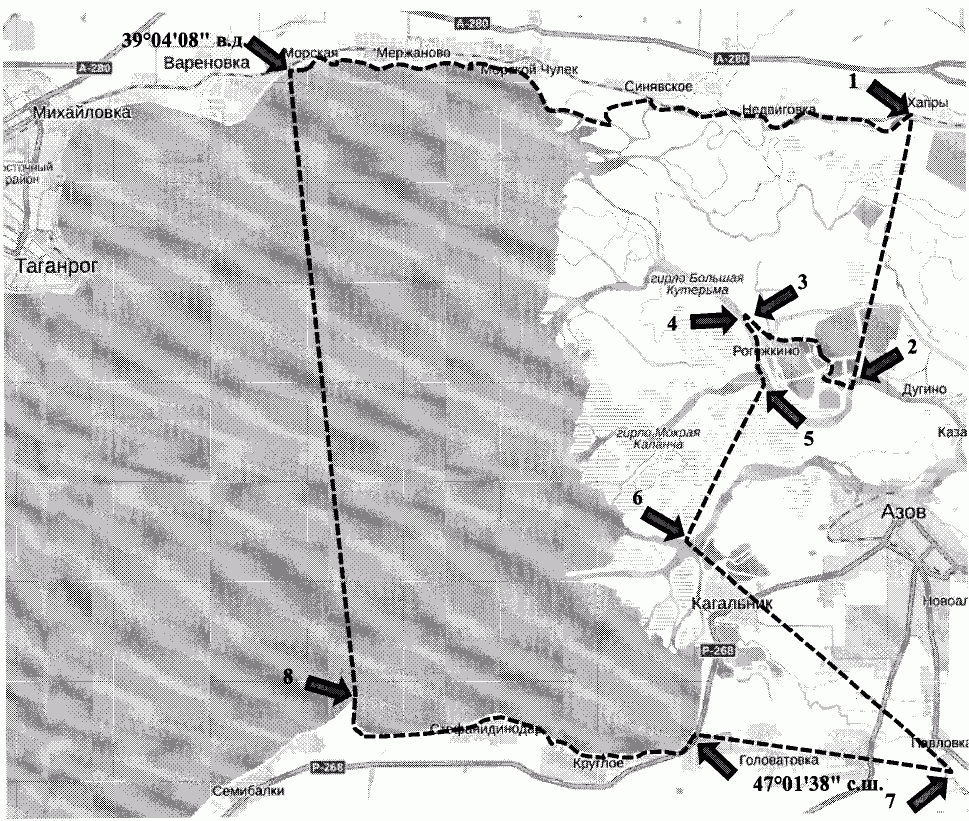 Донское запретное пространство включает все естественные водоемы, находящиеся внутри границы, идущей от начальной точки в месте пересечения меридиана 39°04'08" в.д. с северным берегом Таганрогского залива, вдоль северного берега до устья реки Мертвый Донец, по правому берегу реки Мертвый Донец до первого железнодорожного моста к западу от станции Сафьяново, далее по прямой линии до начала ерика Бубнов (2), по левому берегу ерика Бубнов до отделения от него ерика Кабачного, по правому берегу ерика Кабачного до его впадения в реку Большая Кутерьма (3), далее по прямой линии на левый берег реки Большая Кутерьма к точке ниже 400 м тони "Казачка" (4), далее по левому берегу реки Большая Кутерьма до отделения от нее реки Каланча (5), далее по прямой линии на юго-западную окраину хутора Донской (6), далее по прямой линии на Пешковскую плотину (7), затем до точки пересечения параллели 47°01'38" с.ш. с восточным берегом Таганрогского залива, далее по южному берегу Таганрогского залива до оконечности Павло-Очаковской косы (8), от которой по прямой линии в начальную точку.Список изменяющих документов(в ред. Приказов Минсельхоза России от 09.01.2020 N 1,от 28.07.2020 N 423, от 31.03.2022 N 186, от 22.07.2022 N 464)Список изменяющих документов(в ред. Приказов Минсельхоза России от 09.01.2020 N 1,от 28.07.2020 N 423, от 31.03.2022 N 186, от 22.07.2022 N 464)Наименование водных биоресурсовЗакидные невода, волокуши, драгиЗакидные невода, волокуши, драгиЗакидные невода, волокуши, драгиНаименование водных биоресурсовМотня, ммПриводы, ммКрылья, ммЛещ, тарань, рыбец (сырть), толстолобик, амур белый, сазан, сом пресноводный, красноперка, карась, густера, окунь пресноводный, жерех, линь, щука, подуст, язь, ерш пресноводный, верховка, уклейка (уклея) в Азовском море и Ахтарском лимане323236Лещ, тарань, рыбец (сырть), толстолобик, амур белый, сазан, сом пресноводный, красноперка, карась, густера, окунь пресноводный, жерех, линь, щука, подуст, язь, ерш пресноводный, верховка, уклейка (уклея) в реках323640Лещ, тарань, рыбец (сырть), толстолобик, амур белый, сазан, сом пресноводный, красноперка, карась, густера, окунь пресноводный, жерех, линь, щука, подуст, язь, ерш пресноводный, верховка, уклейка (уклея) в азовских лиманах Краснодарского края (кроме Ейского, Бейсугского и Ахтарского)303236Сельдь в Керченском проливе202430Сельдь в реках182224Камбала-глосса445050Кефали (сингиль, лобан, остронос)262830Пиленгас (кроме залива Сиваш)304040Пиленгас (в заливе Сиваш)445050Бычки181820Рапана, мидии35--Скафарка25--Креветки черноморские888Артемия444Медузы181820Артемия (на стадии цист)Газ N 40Газ N 40Газ N 40В орудиях лова для добычи (вылова) планктонных организмов используется синтетическая ткань (газ). Размер ячеи различных видов планктонного газа может быть от 0,06 мм до 1,4 мм. Виды газа нумеруются. Номер указывает число нитей на 10 мм ткани.В орудиях лова для добычи (вылова) планктонных организмов используется синтетическая ткань (газ). Размер ячеи различных видов планктонного газа может быть от 0,06 мм до 1,4 мм. Виды газа нумеруются. Номер указывает число нитей на 10 мм ткани.В орудиях лова для добычи (вылова) планктонных организмов используется синтетическая ткань (газ). Размер ячеи различных видов планктонного газа может быть от 0,06 мм до 1,4 мм. Виды газа нумеруются. Номер указывает число нитей на 10 мм ткани.В орудиях лова для добычи (вылова) планктонных организмов используется синтетическая ткань (газ). Размер ячеи различных видов планктонного газа может быть от 0,06 мм до 1,4 мм. Виды газа нумеруются. Номер указывает число нитей на 10 мм ткани.Наименование водных биоресурсовСтавные невода, каравки, вентеря, подъемные заводы, подъемные ловушкиСтавные невода, каравки, вентеря, подъемные заводы, подъемные ловушкиСтавные невода, каравки, вентеря, подъемные заводы, подъемные ловушкиНаименование водных биоресурсовКотел, ммДвор, ммКрыло, ммЛещ, тарань, рыбец (сырть), толстолобик, амур белый, сазан, сом пресноводный, красноперка, карась, густера, окунь пресноводный, жерех, линь, щука, подуст, язь, ерш пресноводный, верховка, уклейка (уклея) в Бейсугском и Ахтарском лиманах303236Лещ, тарань, рыбец (сырть), толстолобик, амур белый, сазан, сом пресноводный, красноперка, карась, густера, окунь пресноводный, жерех, линь, щука, подуст, язь, ерш пресноводный, верховка, уклейка (уклея) в Азовском море323640Лещ, тарань, рыбец (сырть), толстолобик, амур белый, сазан, сом пресноводный, красноперка, карась, густера, окунь пресноводный, жерех, линь, щука, подуст, язь, ерш пресноводный, верховка, уклейка (уклея) в реках323640Лещ, тарань, рыбец (сырть), толстолобик, амур белый, сазан, сом пресноводный, красноперка, карась, густера, окунь пресноводный, жерех, линь, щука, подуст, язь, ерш пресноводный, верховка, уклейка (уклея) в азовских лиманах Краснодарского края303236Хамса, тюлька, атерина666Сельди черноморско-азовские проходная и морская202224Ставрида, барабуля, сарган101010Кефали (сингиль, лобан, остронос) (кроме района от мыса Ахиллеон до запретного пространства Горьковского гирла)26(22 в подъемных заводах)28(22 в подъемных заводах)30(22 в подъемных заводах)Кефали (сингиль, лобан, остронос) (в районе от Арабатской стрелки до запретного пространства Горьковского гирла)30 (30 в подъемных заводах)40 (30 в подъемных заводах)40 (30 в подъемных заводах)(в ред. Приказа Минсельхоза России от 22.07.2022 N 464)(в ред. Приказа Минсельхоза России от 22.07.2022 N 464)(в ред. Приказа Минсельхоза России от 22.07.2022 N 464)(в ред. Приказа Минсельхоза России от 22.07.2022 N 464)Пиленгас (кроме залива Сиваш)304040Пиленгас (в заливе Сиваш)444444Камбала-глосса444444Бычки181818Креветки черноморские888(введено Приказом Минсельхоза России от 22.07.2022 N 464)(введено Приказом Минсельхоза России от 22.07.2022 N 464)(введено Приказом Минсельхоза России от 22.07.2022 N 464)(введено Приказом Минсельхоза России от 22.07.2022 N 464)Наименование водных биоресурсовСтавные и обкидные сети одностенные, ммКефали (сингиль, лобан, остронос)30Сельди азово-черноморские проходная и морская26Акула-катран, скаты100Камбала-глосса44Сарган12 (но не более 14)Наименование водных биоресурсовКошельковый неводКошельковый неводКольцевой неводКольцевой неводСачкиСачкиКонусные сети (при добыче на свет), ммКонусные сети (при добыче на свет), ммТрал (в кутце), ммНаименование водных биоресурсовСливная часть, ммКрыло, ммСливная часть, ммКрыло, ммНомер мельничного газаЯчея, ммВнешний конус, ммВнутренний конус, ммТрал (в кутце), ммХамса, тюлька66---666Кефали (сингиль, лобан, остронос)--2630-----Понтогаммарус----9----Медузы-----6---Артемия----10----Артемия(на стадии цист)----40----Креветки черноморские-----8---Хирономиды----20----Наименование водных биоресурсовДлина, смХамса6,5Лещ (кроме азовских лиманов Краснодарского края)28Лещ в азовских лиманах Краснодарского края17Тарань16Рыбец (сырть)22Жерех35Язь26Линь12Сазан (кроме азовских лиманов Краснодарского края)30Сазан в азовских лиманах Краснодарского края24Сом пресноводный60Синец24Щука30Толстолобики, амур белый50Сельди черноморско-азовские (проходная и морская)15Пузанок азовский11Барабуля8,5Бычки10Камбала-калкан22Кефали (сингиль, лобан, остронос)20Пиленгас38Ставрида10Камбала-глосса17Акула-катран85Мидии5Скафарка3Креветки черноморские3,5Раки (рак пресноводный)9Сарган27Закидные невода и волокушиМотня, ммПривод, ммПривод, ммКрылья, ммЗакидные невода и волокуши30363640Ставные неводаКотел, ммКрылья, ммКрылья, ммКрылья, ммСтавные невода26404040Вентери, мережи и другие ловушкиБочка, ммБочка, ммБочка, ммБочка, ммВентери, мережи и другие ловушки24242424Плавные сетиПолотно сетное, ммПолотно сетное, ммПолотно сетное, ммПолотно сетное, ммПлавные сети35353535Ставные сети45454545Ванды, верши, мордыПросветы между прутьями, ммПросветы между прутьями, ммРасстояния между кольцами, смРасстояния между кольцами, смВанды, верши, мордыне менее 40не менее 40не менее 20не менее 20Наименование водных биоресурсовДлина, смСазан35Судак40Лещ27Синец26Рыбец (сырть)29Амур белый50Чехонь24Берш26Жерех35Сом пресноводный100Толстолобики50Язь27Перловица6,5Беззубка12Раки (рак пресноводный)10Плотва16Наименование водных биоресурсовДлина, смСудак38Лещ в бассейне реки Маныч24Лещ в Чограйском водохранилище17Сом пресноводный60Щука30Тарань16Чехонь24Толстолобики в бассейне реки Маныч55Толстолобики в Чограйском водохранилище45Амур белый50Амур черный50Сазан в бассейне реки Маныч34Сазан в Чограйском водохранилище30Жерех35Язь26Плотва16Берш26Линь17Раки (рак пресноводный)9Закидные невода и волокушиМотня, ммПривод, ммКрылья, ммПри добыче (вылове) рыб303640при добыче (вылове) креветок666Ставные неводаКотел, ммКрылья, ммКрылья, ммСтавные невода304040Вентери, мережи и другие ловушкиБочка, ммБочка, ммБочка, ммВентери, мережи и другие ловушки303030Плавные сетиПолотно сетное, ммПолотно сетное, ммПолотно сетное, ммПлавные сети282828Ставные сети одностенные (в том числе рамовые)454545Ставные сети (кроме водных объектов Республики Крым)303030Ручные сачки, волокуши, планктонные сети:---при добыче (вылове) креветок888при добыче (вылове) артемииМельничный газ N 10Мельничный газ N 10Мельничный газ N 10при добыче (вылове) артемии (на стадии цист)Мельничный газ N 40Мельничный газ N 40Мельничный газ N 40при добыче (вылове) хирономидМельничный газ N 10 - N 15Мельничный газ N 10 - N 15Мельничный газ N 10 - N 15при добыче (вылове) понтогаммарусаМельничный газ N 10Мельничный газ N 10Мельничный газ N 10при добыче (вылове) кладоцер, копепод, мизидМельничный газ N 40Мельничный газ N 40Мельничный газ N 40Наименование водных биоресурсовДлина, смВодные объекты рыбохозяйственного значения Краснодарского края, Республики Адыгея и Республики КрымВодные объекты рыбохозяйственного значения Краснодарского края, Республики Адыгея и Республики КрымСазан40Судак38Плотва16Тарань16Лещ28Берш26Амур белый50Толстолобики50Сом пресноводный60Щука30Чехонь24Жерех35Язь26Линь17Раки (рак пресноводный)10Креветки черноморские3,5Водные объекты рыбохозяйственного значения Ставропольского края и Карачаево-Черкесской РеспубликиВодные объекты рыбохозяйственного значения Ставропольского края и Карачаево-Черкесской РеспубликиСазан30Лещ24Судак35Плотва16Амур белый50Амур черный50Толстолобики50Сом пресноводный60Щука30Чехонь24Жерех35Язь26Берш26Линь17Раки (рак пресноводный)9Наименование водных биоресурсовПодъемные кефалевые заводыПодъемные кефалевые заводыНаименование водных биоресурсовКотел, ммДвор и крылья, ммКефали (сингиль, лобан, остронос)2022(в ред. Приказа Минсельхоза России от 22.07.2022 N 464)(в ред. Приказа Минсельхоза России от 22.07.2022 N 464)(в ред. Приказа Минсельхоза России от 22.07.2022 N 464)Пиленгас3040Наименование водных биоресурсовРазноглубинные тралы (в кутке), ммШпрот (килька), хамса6Наименование водных биоресурсовКошельковые и кольцевые неводаКошельковые и кольцевые неводаНаименование водных биоресурсовСливная часть, ммКрыло, ммХамса66Ставрида, скумбрия1212Кефали (сингиль, лобан, остронос)2222Пиленгас, луфарь, пеламида3040Наименование водных биоресурсовЗакидные кефалевые невода (аламаны), закидные невода и волокушиЗакидные кефалевые невода (аламаны), закидные невода и волокушиЗакидные кефалевые невода (аламаны), закидные невода и волокушиНаименование водных биоресурсовМотня, ммПриводы, ммКрылья, ммХамса, атерина, тюлька, смарида666Барабуля, сарган101010Ставрида, скумбрия121416Сельди черноморско-азовские проходная и морская262830Пузанок азовский182226Кефали (сингиль, лобан, остронос)262830Пиленгас304040Бычки182022Камбала-глосса404550Медузы181820Позиция исключена. - Приказ Минсельхоза России от 22.07.2022 N 464Позиция исключена. - Приказ Минсельхоза России от 22.07.2022 N 464Позиция исключена. - Приказ Минсельхоза России от 22.07.2022 N 464Позиция исключена. - Приказ Минсельхоза России от 22.07.2022 N 464Наименование водных биоресурсовСтавные невода, донные ставные невода, каравки, вентеря и подъемные ловушкиСтавные невода, донные ставные невода, каравки, вентеря и подъемные ловушкиСтавные невода, донные ставные невода, каравки, вентеря и подъемные ловушкиНаименование водных биоресурсовКотел, бочка, ммДвор, ммКрыло, ммХамса, атерина, тюлька, смарида666Ставрида, барабуля, сарган101010Сельди черноморско-азовские проходная и морская202224Кефали (сингиль, лобан, остронос)262830Пиленгас304040Бычки181818Креветки черноморские888(в ред. Приказа Минсельхоза России от 22.07.2022 N 464)(в ред. Приказа Минсельхоза России от 22.07.2022 N 464)(в ред. Приказа Минсельхоза России от 22.07.2022 N 464)(в ред. Приказа Минсельхоза России от 22.07.2022 N 464)Рапана18--Наименование водных биоресурсовНакидные (кастинговые) сети, ммСтавные и обкидные одностенные сети (полотно сети), ммКонусные сети (при добыче (вылове) на свет), ммКонусные сети (при добыче (вылове) на свет), ммРучные сачки (полотно сети), ммНаименование водных биоресурсовНакидные (кастинговые) сети, ммСтавные и обкидные одностенные сети (полотно сети), ммвнутренний конусвнешний конусРучные сачки (полотно сети), ммСтаврида12-1214-Камбала-калкан, скаты-200 (но не более 240)---Акула-катран и скаты-100 (но не более 120)---Камбала-глосса-50---Пиленгас-45---Сельди черноморско-азовские проходная и морская-30---Кефали (сингиль, лобан, остронос)-30---Сарган-12 (но не более 14)---Креветки черноморские----8Медузы----6Луфарь-24---(введено Приказом Минсельхоза России от 22.07.2022 N 464)(введено Приказом Минсельхоза России от 22.07.2022 N 464)(введено Приказом Минсельхоза России от 22.07.2022 N 464)(введено Приказом Минсельхоза России от 22.07.2022 N 464)(введено Приказом Минсельхоза России от 22.07.2022 N 464)(введено Приказом Минсельхоза России от 22.07.2022 N 464)Пеламида-от 28 до 44---(введено Приказом Минсельхоза России от 22.07.2022 N 464)(введено Приказом Минсельхоза России от 22.07.2022 N 464)(введено Приказом Минсельхоза России от 22.07.2022 N 464)(введено Приказом Минсельхоза России от 22.07.2022 N 464)(введено Приказом Минсельхоза России от 22.07.2022 N 464)(введено Приказом Минсельхоза России от 22.07.2022 N 464)Наименование водных биоресурсовДрага, ммВолокушаВолокушаНаименование водных биоресурсовДрага, ммКрыло, ммКуток, номер мельничного газаПонтогаммарус-37Рапана, мидии35--Скафарка25--Наименование водных биоресурсовДлина, смШпрот (килька)5,5Хамса6,5Барабуля8,5Ставрида10Бычки11Бычки в лиманах9Скумбрия15Камбала-глосса17Сельди черноморско-азовские проходная и морская17Пузанок азовский11Кефали (сингиль, лобан, остронос)20Камбала-калкан40Пиленгас38Акула-катран85Мидии5Креветки черноморские3,5Сарган27Горбыль темный35Зубарик26Наименование водных биоресурсовДлина, смСудак в Чограйском водохранилище, озерах и водохранилищах Ставропольского края и Карачаево-Черкесской Республики35Судак в остальных водных объектах рыбохозяйственного значения38Сом пресноводный60Сазан35Тарань16Рыбец, сырть22Синец24Амур белый45Лещ в азовских лиманах Краснодарского края и в Чограйском водохранилище17Лещ в Азовском море, Таганрогском заливе, в реке Дон, водохранилищах Краснодарского края и Республики Адыгея28Лещ в других пресноводных водных объектах рыбохозяйственного значения24Лещ в Цимлянском водохранилище27Кумжа (форель) (пресноводная жилая форма)15Усачи20Подуст15Берш26Жерех35Толстолобики50Чехонь24Сельди черноморско-азовские проходная и морская15Пиленгас38Голавль в озерах, водохранилищах Ставропольского края и Карачаево-Черкесской Республики22Голавль в остальных водных объектах рыбохозяйственного значения28Линь17Щука30Язь26Бычки10Раки (рак пресноводный)9Раки (рак пресноводный) в Цимлянском водохранилище10Камбала-глосса17Кефали (сингиль, лобан, остронос)20Ставрида10Креветки черноморские3,5Наименование водных биоресурсовСуточная норма добычи (вылова), кг/экз.Судак2 экземпляраСом пресноводный2 экземпляраСазан3 экземпляраСарган5 кгТарань5 кгРыбец, сырть5 экземпляровСинец5 кгАмур белый2 экземпляраЛещ5 кгКумжа (форель) (пресноводная жилая форма)5 экземпляровУсачи5 кгПодуст5 кгБерш5 экземпляровЖерех3 экземпляраТолстолобики2 экземпляраЧехонь5 кгСельди черноморско-азовские проходная и морская5 кгПузанок азовский5 кгПиленгас5 кгГолавль5 кгЛинь5 кгЩука5 кгЯзь5 кгБычки5 кгКамбала-калкан2 экземпляраКамбала-глосса5 кгКефали (сингиль, лобан, остронос)5 кгСтаврида5 кгПлотва5 кгГустера5 кгОкунь5 кгКрасноперка5 кгКарась обыкновенный5 кгКарась серебряный10 кгПескарь5 кгНалим5 кгБелоглазка5 кгЕлец2 экз.Ерш5 кгУклейка5 кгВерховка5 кгАмур черный2 экземпляраМидии5 кгРапана10 кгРаки (рак пресноводный)30 экземпляровКреветки черноморские2 кгАртемии (в том числе на стадии цист)0,2 кгХирономиды0,5 кгПолихеты0,5 кгНаименование водных биоресурсовДлина, смСудак38Сом пресноводный60Сазан30Тарань16Рыбец (сырть)22Синец24Кумжа (форель) (пресноводная жилая форма)15Амур белый45Барабуля8,5Ставрида10Лещ28Берш25Жерех35Толстолобики50Чехонь24Сельди черноморско-азовские проходная и морская17Пиленгас38Голавль28Камбала-калкан40Камбала-глосса17Морской ерш (скорпена)15Щука30Язь26Бычки10Линь20Окунь пресноводный15Кефали (сингиль, лобан, остронос)20Мидии5Раки (рак пресноводный)9Пузанок азовский11Креветки черноморские3,5Скумбрия15Горбыль темный35Зубарик26Наименование водных биоресурсовСуточная норма добычи (вылова), кг/экз.Судак2 экземпляраСом пресноводный2 экземпляраСазан3 экземпляраСарган5 кгТарань5 кгРыбец (сырть)5 экземпляровАмур белый2 экземпляраКумжа (форель) (пресноводная жилая форма)5 экземпляровБарабуля5 кгСтаврида10 кгЖерех3 экземпляраТолстолобики2 экземпляраСельди черноморско-азовские проходная и морская5 кгПиленгас10 кг или 6 экземпляровКамбала-калкан7,5 кг или 2 экземпляраКамбала-глосса5 кгМорской ерш (скорпена)5 кгТемный горбыль5 кг или 3 экземпляраБычки5 кгКефали (сингиль, лобан, остронос)15 экземпляров или 7,5 кгСкумбрия5 кгПеламида5 кг или 3 экземпляраМидии5 кгРапана30 кгРаки (рак пресноводный)30 экземпляровКреветки черноморские2 кгАртемии (в том числе на стадии цист)0,2 кгХирономиды0,5 кгПолихеты0,5 кгГолавль20 экземпляровАтерина10 кгЗубарик3 кгКарась морской5 кгМерланг10 кгАкула-катран5 кгСкат морская лисица5 кгСкат-хвостокол5 кгСардина5 кгХамса10 кгШпрот (килька)10 кгТюлька5 кгНалим морской5 кгСолнечник5 кгЛаврак10 кгЛуфарь10 кгСмарида5 кгКарась серебряный10 кгСписок изменяющих документов(в ред. Приказа Минсельхоза России от 22.07.2022 N 464)N п/пНаименование зимовальной ямыМесто расположения123Водные объекты рыбохозяйственного значения Воронежской областиВодные объекты рыбохозяйственного значения Воронежской областиВодные объекты рыбохозяйственного значения Воронежской области1Жировскаярека Дон (Хохольский район): расположена от 1398 км до 1396 км судового хода2Борщевскаярека Дон (село Борщево, Хохольский район): расположена от 1376 км до 1374 км судового хода3Рудкинскаярека Дон (Хохольский район): расположена от 1390 км до 1387 км судового хода4Бабинский затонрека Дон (село Бабка, Павловский район): расположена от 1177 км до 1176 км судового хода5Казинскаярека Дон (село Большая Казинка, Павловский район): расположена от 1127 км до 1125 км судового хода6Галиевскаярека Дон (Богучарский район): расположена от 1030 км до 1026 км судового хода7Красногоровскаярека Дон (Богучарский район): расположена от 1013 км до 1011 км судового хода8Рыжкино коленорека Дон (Богучарский район): расположена от 1004 км до 1001 км судового хода9Суходонецкаярека Дон (Бучаровский район): расположена от 972 км до 970 км судового хода10ОкружнаяВоронежское водохранилище: расположена у левого берега северного участка водохранилища в 20 м от уреза воды до линии, соединяющей крайние восточные оконечности Багратионовских и Песчаных островов11ОтроженскаяВоронежское водохранилище: расположена между мостами "Северный" и "Железнодорожный" на траверзе пристаней "Нептун" и "Турист" в районе железнодорожной станции Отрожки12ЛеснаяВоронежское водохранилище: расположена в русле реки Воронеж у правого берега южного участка водохранилища напротив урочища Трушкино в 300 м от уреза воды13Стрибнаярека Дон (Богучарский район): расположена от 998 до 995 км судового ходаВодные объекты рыбохозяйственного значения Волгоградской областиВодные объекты рыбохозяйственного значения Волгоградской областиВодные объекты рыбохозяйственного значения Волгоградской области14Липоваярека Хопер (Алексеевский район): расположена вниз по течению реки Хопер на расстоянии 5 км от административной границы хутора Раменского протяженностью 200 м15ФилинаРека Хопер (Нехаевский район): расположена выше по течению на расстоянии 2,5 км от административной границы хутора Тишанского протяженностью 100 м16Чебаковорека Хопер (Урюпинский район): расположена выше по течению на расстоянии 2.7 км от административной границы хутора Ендовского протяженностью 200 м17Кудиновскаярека Хопер (Алексеевский район): расположена ниже по течению на расстоянии 1,5 км от административной границы хутора Кудиновского протяженностью 200 м18Горско-Поповскаярека Хопер (Урюпинский район): расположена ниже по течению на расстоянии 800 м от административной границы хутора Горско-Поповского протяженностью 10019Куриновская ямарека Кардаил (Новоианнинский район): расположена на расстоянии 1.5 км выше по течению от административной границы хутора Нижнекардаилького протяженностью 150 м20Отрезовскаярека Хопер (Нихаевский район): расположена на расстоянии 1,5 км ниже по течению от административной границы хутора Тишанского протяженностью 100 м21Бобры-2река Дон (Серафимовичский район): расположена на участке от 770 до 771 км судового хода22Серебрянкарека Дон (Серафимовичский район): расположена на участке от 798 км до 799 км судового хода23Черный ЯрРека Дон (Серафимовичский район): расположена на участке от 766 км до 767 км судового хода24ГолубинскаяЦимлянское водохранилище (Верхний плес): расположена на участке от 20 до 24 км судового хода25РубежнаяЦимлянское водохранилище (Верхний плес): расположена на участке от 7 до 9 км судового хода26НабатовскаяЦимлянское водохранилище (Верхний плес): расположена на участке от 37 до 42 км судового хода27Яма N 9Цимлянское водохранилище (Верхний плес): расположена на участке от 38 до 40 буев ограничивающих судовой ход28Яма N 1река Дон: расположена на участке от 510 до 513 км судового ходаВодные объекты рыбохозяйственного значения Липецкой областиВодные объекты рыбохозяйственного значения Липецкой областиВодные объекты рыбохозяйственного значения Липецкой области2920-я просекарека Воронеж: расположена вдоль левого берега реки в 2,5 км вниз по течению реки от административной границы села Вербилово протяженность 200 метров30Девическаярека Воронеж: расположена в районе, ограниченном координатами:52°58'5.3" с.ш. - 40°00'9.9" в.д.,52°58'5.9" с.ш. - 40°00'9.6" в.д.,52°58'7.3" с.ш. - 40°00'16.5" в.д.,52°58'6.5" с.ш. - 40°00'17.6" в.д.31Савицкаярека Воронеж: расположена в 400 м ниже по течению реки от моста через реку Воронеж 52°10'00.4" с.ш. - 39°22'46.9" в.д., по которому проходит автодорога между селом Подгорное и селом Савицкое. Протяженность 200 метров32Яшкинарека Воронеж (город Липецк): расположена в 650 метрах выше по течению от северной оконечности острова Зеленый. Протяженность 500 метров33Делеховскаярека Воронеж (Добровский район): расположена на расстоянии 1 км ниже по течению реки от административной границы села Делеховое. Протяженность 100 метров34Шаршокрека Воронеж: Добровский район, село Доброе, расположена в Добровском затоне (вся акватория затона)35Спиртзаводскаярека Воронеж (город Липецк): расположена вдоль левого берега реки вниз по течению на расстоянии 100 м от уреза воды от южной оконечности о. Зеленый до Петровского моста36Месевкарека Воронеж (затон Месевка): выше по течению на расстоянии 400 м от Октябрьского моста протяженностью 100 м37Долговскаярека Дон (Данковский район): расположена в 800 метрах ниже по течению от переходного моста через реку Дон в селе Долгое протяженность 200 м38Кашарскаярека Дон (Задонский район): расположена в 300 метрах ниже по течению от административной границы села Кашары. Протяженность 500 м39Быстринскаярека Дон (город Лебедянь): расположена на протяжении 2 км ниже по течению реки от места впадения реки Лебедянка40Семибратскаярека Дон (Лебедянский район): расположена в 700 м ниже по течению от южной административной границы села Волотово протяженность 70 м41Докторовскаярека Дон (Лебедянский район): расположена на реке Дон в 1,5 км выше по течению от административной границы села Докторово протяженность 300 м42Панаринскаярека Дон (Задонский район): расположена в 250 метрах ниже по течению от моста через реку Дон на федеральной трассе М4 протяженность 200 м43Бибиковскаярека Красивая Меча (Лебедянский район, село Троекурово): расположена на реке Красивая Меча непосредственно у здания Троекуроской ГЭС выше и ниже по течению 100 м44Кураповскаярека Красивая Меча (Лебедянский район, село Курапово): расположена в 200 метрах ниже по течению реки от административной границы села Курапово протяженность 50 м45Чертоварека Сосна (Елецкий район): расположена в 20 м ниже по течению от моста через реку Сосна на федеральной трассе М4 (объездная вокруг г. Елец) протяженность 100 м46Казинскаярека Сосна (город Елец): расположена в 650 метрах ниже по течению реки от моста через реку Сосна на трассе М4. По левому берегу находится Елецкая ТЭЦ, по правому - деревня Казинка протяженность 800 м47Затонскаярека Сосна (город Елец): расположена в 1,2 км ниже по течению от места впадения реки Ельчик протяженность 100 м48Лавскаярека Сосна (город Елец): расположена в радиусе 150 метров выше по течению от Лавской плотины49Голиковскаярека Сосна (Елецкий район): расположена у правого берега реки в административных границах села Голиково50Аннинскаярека Матыра (Грязинский район, село Аннино): расположена в 4,7 км ниже по течению реки от крайней северной точки административной границы села Аннино протяженность 250 м51Грязинскаярасположена на акватории реки Матыра в радиусе 220 метров от городского пляжа в г. Грязи (Грязинский район, город Грязи, ул. Свободы, д. 103.52Яма N 18Матырское водохранилище (Грязинский район): расположена в точке с координатами 52°34'18.5" с.ш. - 39°43'44.4" в.д. Радиус 500 метров53Яма N 12Матырское водохранилище (Грязинский район): расположена в точке с координатами 52°34'25.2" с.ш. - 39°46'37.6" в.д. Радиус 500 метров54Троицкаярека Воронеж (Липецкий район, село Троицкое): верхняя граница расположена в 1,35 км выше по течению от моста через реку Воронеж протяженность 400 м вниз по течению55Бартеньевскаярека Байгора (Грязинский район): расположена ниже по течению от административной границы села Анино вдоль правого берега протяженностью 100 м56Усманскаярека Усманка (город Усмань): расположена ниже по течению в 1,5 км от автомобильного моста на трассе 42К-739. Протяженность 200 мВодные объекты рыбохозяйственного значения Саратовской областиВодные объекты рыбохозяйственного значения Саратовской областиВодные объекты рыбохозяйственного значения Саратовской области57Трубетчинорека Хопер (Турковский район): расположена вверх по течению от административной границы села Трубетчино на протяжении 200 м58Агеевскаярека Хопер (Турковский район): расположена вниз по течению в 200 м от административной границы села Агеевка протяженностью 100 м59Макаровский лесхозрека Хопер (Ртищевский район): расположена в 1,5 км выше по течению административной границы села Перевесинка протяженностью 200 м60Черный омутрека Хопер (Балашовский район): расположена в 20 м выше водозабора Балашовского сахарного комбината (Саратовская область, Балашовский район, поселок Пинеровка) протяженностью 30 м61Анно-Успенскаярека Терса и река Таловая (Калининский район): расположена в районе слияния рек на протяжении 50 м62Тростянскаярека Старый Хопер (Балашовский район): расположена в 300 м выше по течению Тростянского моста протяженностью 50 м63Молодежнаярека Хопер (Балашовский район): расположена 1,2 км ниже по течению от железнодорожного моста (город Балашов) протяженностью 100 м64Дунькина ямарека Хопер (Балашовский район): расположена в административных границах села Хоперское65Хоперскаярека Хопер (Балашовский район): расположена выше по течению в 1 км от северной административной границы села Хоперское протяженностью 50 м66Студенческаярека Хопер (Балашовский район): расположена в 2 км ниже по течению от ж/д моста (город Балашов) протяженностью 50 м67Козловскаярека Хопер (Балашовский район): расположена на реке Хопер в черте города Балашов напротив микрорайона "Козловка" протяженностью 200 м68Глазово мельницарека Хопер (Балашовский район): расположена на реке Хопер, расположенных в черте города Балашов в 150 м ниже по течению от автомобильного моста69Арзянскаярека Хопер (Балашовский район): расположена в 1,5 км выше по течению от северной административной границы села Арзянка протяженностью 100 м70Летяжевскаярека Хопер (Аркадакский район): расположена в 2 км ниже по течению южной административной границы поселка Летяжевский санаторий71Аркадакскаярека Хопер (Аркадакский район): расположена на акватории в административных границах города Аркадак72Баландинскаярека Баланда (Калининский район): расположена в 3,5 км ниже по течению административной границы города Калининска протяженностью 100 м73Журавскаярека Ольшанка (Калининский район): расположена в 1,5 км ниже по течению южной административной границы поселка Ким протяженностью 70 м74Александровскаярека Медведица (Ново-Бураский район): расположена ниже по течению административной границы села Александровка75Жедринскаярека Медведица и река Малая Медведица (Ново-Бураский район): расположена в районе слияния рек Медведица и Малая Медведица протяженностью 50 м76Шитневскаярека Карай (Романовский район): расположена в административных границах села Вязовое77Красавскаярека Красавка и река Елань (Самойловский район): расположена на слиянии этих рек протяженность 100 м78Хрущевскаярека Березовая (Самойловский район): расположена в 2 км северо-восточнее поселка Самойловка79Николаевскаярека Медведица (Аткарсткий район): расположена в 1 км выше по течению села Николаевка протяженностью 50 м80Екатериновскаярека Изнаир (Екатериновский район): расположена в 500 м ниже по течению поселка Екатериновка протяженностью 50 м81Озернаярека Идолга (Аткарский район): расположена на реке Идолга в 2 км ниже по течению от административных границ села Озерное82Михайловскаярека Ольшанка (Екатериновский район): расположена в 2 км ниже по течению поселка Екатериновка протяженностью 50 м83Белое озерорека Медведица (Лысогорский район): расположена в 2 км ниже по течению села Белое озеро протяженностью 50 м84Федоровскаярека Медведица (Лысогорский район): расположена в 2 км ниже по течению села Федоровка 40 м85Краснозвездинскаярека Хопер (Ртищевский район): расположена в 500 м ниже по течению от западной административной границы села Ключи протяженностью 100 м86Скачихинскаярека Хопер (Ртищевский район): расположена в 2 км выше по течению от административной границы села Скачиха протяженностью 100 м87Дугарека Хопер (Турковский район): расположена в 1 км выше по течению от административной границы села Колычево протяженностью 100 м88Елизаветинскаярека Таловка (Самойловский район): расположена в 2,5 км ниже по течению административной границы Елизаветино протяженностью 50 мВодные объекты рыбохозяйственного значения Ростовской областиВодные объекты рыбохозяйственного значения Ростовской областиВодные объекты рыбохозяйственного значения Ростовской области89Лебяженскаярека Дон (Шолоховский район): расположена от 857 до 858 км судового хода90Вешенскаярека Дон (Шолоховский район): расположена на от 879 до 880 км судового хода91Меркуловскаярека Дон (Шолоховский район): расположена от 892 до 893 км судового хода92Калиновскаярека Дон (Шолоховский район): расположена на от 909 до 910 км судового хода93Чернаярека Дон (Верхнедонской район): расположена на от 918 до 919 км судового хода94Коловертьрека Дон (Верхнедонской район): расположена на 928,5 до 929 км судового хода;95Гремячаярека Дон (Верхнедонской район): расположена на от 944,5 до 945,5 км судового хода96Мигулинский плесрека Дон (Верхнедонской район): расположена на от 935,5 до 941 км судового хода97Стоговскаярека Дон (Верхнедонской район): расположена на реке Дон от 943 до 944 км судового хода(в ред. Приказа Минсельхоза России от 22.07.2022 N 464)(в ред. Приказа Минсельхоза России от 22.07.2022 N 464)(в ред. Приказа Минсельхоза России от 22.07.2022 N 464)98Плешаковскаярека Дон (Шолоховский район): расположена на реке Дон на от 844 до 845,5 км судового хода99Боброваярека Сухая (Цимлянский район): расположена от места впадения в реку Дон на 1,5 км выше по течению100Садырека Сухая (Цимлянский район): расположена на расстоянии 900 м выше сбросного канала озера Ильмень протяженностью 100 м101Ремзаводскаярека Кумшак (Цимлянский район): расположена на расстоянии 600 м от судомеханического завода ниже по течению протяженностью 100 м102Дебеловский котлованрека Дон (Цимлянский район): расположена в нижнем бьефе Цимлянской ГЭС;103Большой котлованрека Дон (Цимлянский район): расположена в нижнем бьефе Цимлянской ГЭС104СазаньяЦимлянское водохранилище: расположена в районе, ограниченном координатами:47°46'80" с.ш. - 42°37'99" в.д.,47°46'88" с.ш. - 42°36'27" в.д.,на 1,3 км протяженностью с востока на запад.105КучугурскаяЦимлянское водохранилище: расположена в районе, ограниченном координатами:47°46'70" с.ш. - 42°36'12" в.д.,47°46'72" с.ш. - 42°35'17" в.д.,на 1,2 км протяженностью с востока на запад.106ОзернаяЦимлянское водохранилище: расположена в районе, ограниченном координатами:47°48'51" с.ш. - 42°21'55" в.д.,47°48'03" с.ш. - 42°20'98" в.д.,на 1,1 км протяженностью с востока на запад.107ЛеснаяЦимлянское водохранилище: расположена в районе, ограниченном координатами:47°56'34" с.ш. - 42°23'23" в.д.,47°55'99" с.ш. - 42°24'20" в.д.,на 1,3 км протяженностью с востока на запад.108Белая глинарека Северский Донец (Каменский район): расположена на левом берегу реки Северский Донец вниз по течению от Гидроузла N 7 Северско-Донецкой шлюзованной системы на расстоянии 3,7 км (201,2 - 201,4 км от устья)109Чертова ямарека Северский Донец (Каменский район): расположена в районе базы отдыха на правом берегу реки Северский Донец вниз по течению от Гидроузла N 7 Северско-Донецкой шлюзованной системы на расстоянии 6,0 км (199,7 - 199,9 км от устья)110Трунова ямарека Северский Донец (Каменский район): расположена в районе урочища "Кривой рог" на левом берегу реки Северский Донец у восточной окраины хутора Диченский (180,9 - 181,2 км от устья)111Желтая глинарека Северский Донец (Каменский район): расположена в районе балки "Липовая" на правом берегу реки Северский Донец вверх по течению от хутора Перебойный на расстоянии 5,7 км (166,2 - 166,45 км от устья)112Липовскаярека Северский Донец (Каменский район): расположена в районе балки "Липовая" на левом берегу реки Северский Донец вверх по течению от хутора Перебойный на расстоянии 5,2 км (165,8 - 165,9 км от устья)113Две сестрырека Северский Донец (Белокалитвенский район): расположена в районе острова "Грачиный" на правом берегу реки Северский Донец у горы "Две сестры" вниз по течению от хутора Какичев на расстоянии 1,0 км (108,3 - 108,7 км от устья)114Западнохуторскаярека Северский Донец (Белокалитвенский район): расположена на левом берегу реки Северский Донец напротив хутора Западный (75,8 - 75,9 км от устья)115Огибское коленорека Северский Донец (Усть-Донецкий район): расположена в районе острова "Грачиный" на левом берегу реки Северский Донец вверх по течению от поселка Огиб на расстоянии 3,2 км (48,6 - 48,7 км от устья)116Грачинскаярека Северский Донец (Усть-Донецкий район): расположена в районе острова "Грачиный" на левом берегу реки Северский Донец вниз по течению от поселка Огиб на расстоянии 1,5 км (43,7 - 44,0 км от устья)117Костинорукав реки Каланча (Азовский район): расположена в рукаве реки Каланча на участке от 3 км ниже по течению от хутора Дугино на протяжении 250 м ниже по течению118Рябкинорукав реки Каланча (Азовский район): расположена в рукаве реки Каланча на участке от 1,2 км ниже по течению от хутора Дугино на протяжении 350 м ниже по течению119Посолькаярека Дон (Азовский район): расположена в реке Дон на участке от ответвления реки Каланча на протяжении 620 м выше по течению120Колузаевское коленорека Дон (Азовский район): расположена в реке Дон на участке от верхней границы хутора Колузаево на расстоянии до 700 м ниже по течениюВодные объекты рыбохозяйственного значения Тульской областиВодные объекты рыбохозяйственного значения Тульской областиВодные объекты рыбохозяйственного значения Тульской области121-река Красивая Меча (Ефремовский район): от административной границы деревни Закопы вниз по течению на 1 км протяженностью 200 м122-река Красивая Меча (Ефремовский район): от устья реки Кобыленка вверх по течению на 1 км протяженностью 100 м123-река Красивая Меча (Ефремовский район):123-от 53°11'43.0" с.ш. - 38°30'46.2" в.д. (село Шилово, Ефимовский район, Тульская область) вниз по течению на 500 мВодные объекты рыбохозяйственного значения Краснодарского края и Республики АдыгеяВодные объекты рыбохозяйственного значения Краснодарского края и Республики АдыгеяВодные объекты рыбохозяйственного значения Краснодарского края и Республики Адыгея124Коноковскаярека Кубань (Успенский район): расположена в 100 м ниже по течению от административной границы станицы Коноковской125Кавказскаярека Кубань (Кавказский район): расположена в 1300 м ниже по течению от урочища Кадушкино по правому берегу реки126Красная 4река Кубань (Усть-Лабинский район): расположена в 1 км ниже по течению от административной границы станицы хутора Красный127Ладожская 3река Кубань (Усть-Лабинский район): расположена в 1 км ниже по течению от Ладожского моста128Зеленчукскаярека Кубань (Усть-Лабинский район): расположена в 1,2 км ниже по течению от устья реки Зеленчук129М. Болговская 2река Кубань (Усть-Лабинский район): расположена в 2 км ниже по течению от административной границы станицы хутора Малый Болгов130Безымянная 4река Кубань (Усть-Лабинский район): расположена в 1,5 км ниже по течению от административной границы станицы хутора Кубанский131Майкопскаярека Кубань (Усть-Лабинский район): расположена в 200 м выше по течению от Майкопского мостаВодные объекты рыбохозяйственного значения Республики КрымВодные объекты рыбохозяйственного значения Республики КрымВодные объекты рыбохозяйственного значения Республики Крым132Победнаярека Победная: расположена от насосной станции N 1 до места впадения в залив Сиваш133Салгиррека Салгир: расположена от административной границы села Емельяновка до места впадения в залив Сиваш134Коврово 1канал оросительной системы N 2: расположен от административной границы села Коврово до места впадения в залив Сиваш135Коврово 2канал оросительной системы N 7: расположен от административной границы села Коврово до места впадения в залив Сиваш136Нижнегорскаяобводной канал пруда N 4 Нижнегорского рыбхоза (Республика Крым, Нижнегорский район, поселок городского типа Нижнегорский)137Некрасовкасбросной канал от административной границы села Некрасовка, Советского района до места впадения в залив Сиваш138Дмитровкаканал от административной границы села Дмитровка Советского района до места впадения в залив Сиваш139Самарчикрека Самарчик от места соединения с Раздольненским каналом до места впадения в Каркинитский залив140Новорыбацкаярасположена в водотоке, соединяющем пруды Крымского рыбопитомника у села Новорыбацкое Красноперекопского района с Каркинитским заливом141Чатырлыцкаярека Чатырлык: расположена от прудов Крымского рыбопитомника вверх по течению на 3 км142Воронцовскаярека Воронцовка: расположена от прудов Крымского рыбопитомника вверх по течению на 3 км;143Донузлавозеро Донузлав: расположена от Аблямитского моста до створного маяка в районе поселка Новоозерное144Сасыкозеро Сасык-Сиваш: расположена на протяжении 3 км с обеих сторон от моста села Охотниково и Гаршино145Кизыл-Ярозеро Кизыл-Яр: расположена на протяжении 2 км от моста у села Ивановка с обеих сторон146МежгорнаяМежгорное водохранилище: расположена на протяжении 200 м от дамбы, отделяющей Сакский канал147СимферопольскаяСимферопольское водохранилище: расположена на акватории в пределах административных границ села ЛозовоеСписок изменяющих документов(в ред. Приказа Минсельхоза России от 22.07.2022 N 464)N п/пАдминистративный районНаименование водного объекта рыбохозяйственного значения или его участка123Водные объекты рыбохозяйственного значения Ставропольского края - с 1 апреля по 31 маяВодные объекты рыбохозяйственного значения Ставропольского края - с 1 апреля по 31 маяВодные объекты рыбохозяйственного значения Ставропольского края - с 1 апреля по 31 мая1Шпаковскийводохранилища: Сенгилеевское, Егорлыкское, Буферное; озеро Новомарьевский лиман2Изобильненскийводохранилище Новотроицкое, озеро Соленое3Советскийводохранилище Отказненское4Буденновскийозеро Мокрая Буйвола5Новоселицкийводохранилище Волчьи Ворота6Ипатовскийводохранилище Дундинское7Арзгирскийводохранилище Чограйское8Туркменскийводохранилище Чограйское9Апанасенковскийозера: Маныч-Гудило (залив "Стройманыч"), Лысый лиман, Белое10Труновскийрека Малая Кутульта11Александровскийводохранилище Грушевское12Андроповскийводохранилище ГЭС-213Кочубеевскийводохранилище ГЭС-3, водохранилище ГЭС-414Левокумскийозера: Дадынское, Сага-Бирючья, Соленое15Курскойводохранилища: Курское, РостовановскоеВодные объекты рыбохозяйственного значения Ростовской области - с 1 апреля по 31 маяВодные объекты рыбохозяйственного значения Ростовской области - с 1 апреля по 31 маяВодные объекты рыбохозяйственного значения Ростовской области - с 1 апреля по 31 мая16Неклиновскийрека Миусс; лиман Миусский17Азовскийрека Дон со всеми притоками (в том числе реки Койсуг и Чертановка), река Мокрая Чумбурка18город Батайскрека Дон со всеми притоками (в том числе река Чмутова); лиман Койсугский19Мясниковскийрека Мертвый Донец (на участке от станции Хапры вверх по течению до административной границы города Ростов-на-Дону)20город Ростов-на-Донурека Дон со всеми притоками; река Мертвый Донец (на участке от административной границы города Ростов-на-Дону с Мясниковским районом вверх по течению до истока реки Мертвый Донец)21Аксайскийрека Дон со всеми притоками (в том числе реки Аксай, Черкасская и Тузлов)22Октябрьскийрека Дон со всеми притоками (в том числе река Тузлов)23Багаевскийрека Дон со всеми притоками; река Западный Маныч (от устья до начала Западенского лимана) со всеми притоками24Семикаракорский, Мартыновскийрека Дон со всеми притоками (в том числе река Сал), Веселовское водохранилище(п. 24 в ред. Приказа Минсельхоза России от 22.07.2022 N 464)(п. 24 в ред. Приказа Минсельхоза России от 22.07.2022 N 464)(п. 24 в ред. Приказа Минсельхоза России от 22.07.2022 N 464)25Константиновскийрека Дон со всеми притоками (в том числе реки Северский Донец, Черная, Верхняя Черная и Соленая)26ВолгодонскойЦимлянское водохранилище (левый берег): 3-я балка Мокросоленовского залива, залив Сухосоленовский - акватория яхтенного центра; река Дон: нижний бьеф Цимлянской ГЭС - от 500-метровой запретной зоны до станицы Романовской, котлованы: 1, 14 и 15; река Дон со всеми притоками (в том числе реки Соленая, Михалевка и Сухая)27Усть-Донецкийрека Дон со всеми притоками (в том числе река Северский Донец)28Белокалитвенскийреки: Северский Донец, Калитва29Каменскийреки: Северский Донец, Малая Каменка, Большая Каменка, Глубокая, Большой Калитвинец30Тарасовскийреки: Северский Донец, Деркул31Веселовскийводохранилища (со всеми балками и заливами): Усть-Манычское, Веселовское32Сальскийводохранилища (со всеми балками и заливами): Веселовское, Пролетарское; река Средний Егорлык33Пролетарскийводохранилища (со всеми балками и заливами): Веселовское, Пролетарское; реки: Чепрак, Козинка34ДубовскийЦимлянское водохранилище (левый берег), балки: Кривская, Жуковская35Верхнедонскойреки: Дон, Песковатка36Шолоховскийрека Дон; озера: Малый Ильмень, Калининский Ильмень, Ерик37Боковскийрека Чир38ЦимлянскийЦимлянское водохранилище: Приплотинный плес, заказник Цимлянский государственный природный заказник, заливы: Кулаловский (Кулаковский), Епифановский, Гусиная падь, Зеленый остров, Нижнегнутовский, Калининский, Терновской; реки: Россошь, Кумшак, Сухая, Заморная; Нижний бьеф Цимлянской ГЭС, котлованы: Дебеловский, Большой, Цыганский, Коровий, Ремзаводской N 1, Ремзаводской N 2, Подгоренский, Садковский; озера: Шершнево, Иловое, Ильмень, Золучье, ТерновоеВодные объекты рыбохозяйственного значения Ростовской области - в течение годаВодные объекты рыбохозяйственного значения Ростовской области - в течение годаВодные объекты рыбохозяйственного значения Ростовской области - в течение года39ЦимлянскийЦимлянское водохранилище: в верхнем бьефе Цимлянской ГЭС - на расстоянии не менее 500 м от плотины; река Дон: в нижнем бьефе Цимлянской ГЭС - на расстоянии не менее 500 м от плотины40Азовский, Неклиновский, Мясниковскийрека Дон с притоками: Донское запретное пространство (Приложение N 3 к Правилам рыболовства "Карта-схема Донского запретного пространства")Водные объекты рыбохозяйственного значения Краснодарского края - с 1 февраля по 30 апреляВодные объекты рыбохозяйственного значения Краснодарского края - с 1 февраля по 30 апреляВодные объекты рыбохозяйственного значения Краснодарского края - с 1 февраля по 30 апреля41Приморско-Ахтарскийлиман Бейсугский; река Протока42КаневскийЧелбасская группа лиманов43СлавянскийСладковская группа лиманов, Жестерская группа лиманов; реки: Кубань, Протока44КалининскийАхтаро-Гривенская группа лиманов; река Протока45Темрюкскийлиманы: Курчанский, Большой Ахтанизовский, Малый Ахтанизовский, Кизилташский, Бугазский и Цокур; Куликово-Курчанская группа лиманов; реки: Кубань, Протока46город-курорт Анапалиманы: Бугазский, Витязевский47Крымскийводохранилище Варнавинское; река Кубань48Северскийводохранилище Крюковское49Красноармейскийрека Кубань50город Краснодарводохранилище Краснодарское; река Кубань51Усть-Лабинский, Новокубанский, Тбилисский, Успенскийрека КубаньВодные объекты рыбохозяйственного значения Краснодарского края - с 1 февраля по 15 июняВодные объекты рыбохозяйственного значения Краснодарского края - с 1 февраля по 15 июняВодные объекты рыбохозяйственного значения Краснодарского края - с 1 февраля по 15 июня51.1Приморско-Ахтарскийазовские лиманы Краснодарского края: Широкий, Красный, Грузской, Кагатский, Дранный, Ахтарский, Малый Безымянный, Большой Безымянный Крапивкиевский, Большой Кирпильский, Малый Кирпильский, Золотые ворота, Большой Орлиный, Малый Орлиный, Карлык, Сухой, Кривой, Сафониевский, Бойкиевский, Бейсугский, Кущеватый, Сладкий, Горький, Круглый, Гнилой, ПальчикиевскийВодные объекты рыбохозяйственного значения Краснодарского края - с 1 марта по 31 маяВодные объекты рыбохозяйственного значения Краснодарского края - с 1 марта по 31 маяВодные объекты рыбохозяйственного значения Краснодарского края - с 1 марта по 31 мая52Ейскийлиман Ейский; озеро ХанскоеВодные объекты рыбохозяйственного значения Краснодарского края - с 31 марта по 15 июняВодные объекты рыбохозяйственного значения Краснодарского края - с 31 марта по 15 июняВодные объекты рыбохозяйственного значения Краснодарского края - с 31 марта по 15 июня53Брюховецкийвсе водные объекты рыбохозяйственного значения54Усть-Лабинскийвсе водные объекты рыбохозяйственного значения55Темрюкскийвсе водные объекты рыбохозяйственного значения56Сочинскийвсе водные объекты рыбохозяйственного значения57Ейскийлиман Ейский: от села Глафировка в сторону села Николаевка (по береговой черте на протяжении 2 км), от села Широчанка до поселка Зеленая роща;58Северскийводохранилище Крюковское: по северной дамбе водохранилища от села Львовское до хутора Анастасиевский, по восточной дамбе от молочно-товарной фермы N 4 до пруда Резерв, по реке Песчанка до пруда Резерв, по юго-восточной дамбе от насосной станции N 12 до насосной станции N 4, включая устье реки Иль до моста Нагорного канала59Калининскийвсе водные объекты рыбохозяйственного значения60Славянскийвсе водные объекты рыбохозяйственного значенияВодные объекты рыбохозяйственного значения Краснодарского края - с 1 апреля по 31 августаВодные объекты рыбохозяйственного значения Краснодарского края - с 1 апреля по 31 августаВодные объекты рыбохозяйственного значения Краснодарского края - с 1 апреля по 31 августа61Новороссийский, Анапский, Геленджикскийв гирлах озер и лиманов, соединяющих озера и лиманы с морем и перед гирлами со стороны моря и лиманов - на расстоянии менее 0,5 км вправо и влево от гирла и на расстоянии менее 0,5 км вглубь моря, озера или лиманаВодные объекты рыбохозяйственного значения Краснодарского края - в течение годаВодные объекты рыбохозяйственного значения Краснодарского края - в течение годаВодные объекты рыбохозяйственного значения Краснодарского края - в течение года62Брюховецкий, Ленинградский, Павловский, Ейский, Щербиновский, Каневской, Приморско-Ахтарскийреки: Левый Бейсужок, Бейсуг, Правый Бейсужок, Сосыка, Челбас, Тихонькая, Средняя Челбас, Ея, Веселая, Бейсужок, Сухонькая, Кирпили, Рассыпная, Меклета, Калалы; лиман Лебяжий; перед устьями рек протяженностью не более 10 км - на расстоянии менее 0,5 км в обе стороны от устьев и в их руслах; на расстоянии менее 0,5 км выше и ниже плотин, мостов и шлюзов63Усть-Лабинский, Белореченский, Апшеронскийрека Пшиш, перекаты, расположенные у населенных пунктов: Тверской, Лесогородский, Кабардинский, Хадыженский, Шум, Куринка, Шубинка, Новогинский, Черненко; река Кубань (на нерестилищах): Турусовые острова, Ясенки, Сазаниное, Обвал, Федоровский участок, Акшанское, Ворошиловская коса, Сады, Гришкина коса, Кадушкина коса, Золотая коса, Крутой яр, Капустники, Перекоп, Средняя коса, Терновник, Волчий лес, Соловьева яма, Дубовая яма, Спорное, Шалимово, Протон, Калмыково, Кресты, Красный яр, Редуты, Золотая коса, Борисова гора; перед устьями рек протяженностью не более 10 км - на расстоянии менее 500 м в обе стороны от устьев и в их руслах; на расстоянии менее 500 м выше и ниже плотин, мостов и шлюзов64ТемрюкскийКубанские дельтовые лиманы, в гирлах и межлиманных соединениях, а также перед гирлами: Соловьевское - на расстоянии менее 1,5 км по обе стороны от гирла, вглубь моря - менее 5 км; Куликовское и Зозулиевское - на расстоянии менее 1 км по обе стороны от каждого гирла, вглубь моря - менее 5 км; река Кубань (дельта), на расстоянии менее 500 м в обе стороны: от гирла Голенькое, гирла Чайкинское и предгирловых морских зон; на расстоянии менее 500 м в обе стороны от устьев рек: Казачий Ерик, Курка и южной магистральной оросительной системы; лиман Большой Ахтанизовский, а также в гирле Пересыпское и перед гирлом со стороны моря - на расстоянии по западному и восточному берегу менее 1 км, вглубь моря - менее 5 км; межлиманные соединения Куликово-Курчанской и Ордынской групп лиманов; на расстоянии менее 0,5 км выше и ниже плотин, мостов и шлюзов; магистральные и другие каналы оросительных систем, имеющие рыбохозяйственное значение, на всем их протяжении; на расстоянии менее 500 м выше и ниже плотин, мостов и шлюзов65Сочинскийперед устьями рек протяженностью не более 10 км, впадающих в Черное море, - на расстоянии менее 0,5 км в обе стороны от устьев и в их руслах; в Черном море перед устьями рек: Псезуапсе, Шахе, Мзымта, Псоу - на расстоянии менее 1 км в каждую сторону от устьев и в их руслах; реки: Псезуапсе, Шахе, Мзымта, Псоу; на расстоянии менее 0,5 км выше и ниже плотин, мостов и шлюзов66Приморско-Ахтарскийперед устьями рек протяженностью не более 10 км - на расстоянии менее 0,5 км в обе стороны от устьев и в их руслах; в гирлах Кубанских дельтовых лиманов: Садковском, Чапаевском, Челбасском, Новочапаевском, Крутобережном, Грековом, Кабаньем, Сологубовом и других; в межлиманных соединениях, в подводящих и магистральных каналах и отводах рыбохозяйственных и мелиоративных систем на всем их протяжении; перед гирлами Кубанских дельтовых лиманов: Чапаевском, Ново-Чапаевском, Крутобережном, Грековом - менее 1,5 км по обе стороны от гирл и вглубь Ахтарского лимана; лиман Ахтарский: перед каналом Восточно-Ахтарского нерестово-вырастного хозяйства на расстоянии менее 0,5 км в обе стороны от канала и менее 2,5 км вглубь Ахтарского лимана; лиман Бейсугский: на участке восточнее прямой линии от Бриньковского цеха до точки, находящейся в 1,5 км к северо-западу от Челбасского гирла; река Бейсуг; перед устьем реки Бейсуг и местами впадения гирл - на расстоянии менее 0,5 км в обе стороны от устья; водные объекты рыбохозяйственного значения Бейсугского нерестово-вырастного хозяйства (филиал Федерального государственного бюджетного учреждения "Главное бассейновое управление по рыболовству и сохранению водных биологических ресурсов" (далее - БВНХ): верхний водный объект рыбохозяйственного значения (пойма реки Бейсуг): от восточной дамбы нижнего водного объекта рыбохозяйственного значения до хутора Возрождение, включая шлюзы; нижний водный объект рыбохозяйственного значения: восточная часть Бейсугского лимана, огражденная дамбами, от станицы Бриньковская до хутора Труд по урезу воды Бейсугского лимана; пойменное водохранилище, в границах от дамбы, ограждающей лиман Лебяжий, до верховой дамбы БНВХ; озеро Соленое; водные объекты рыбохозяйственного значения Восточного Ахтарского нерестово-вырастного хозяйства: лиманы Чумяный, Соленый, 1-й Черепаниевский, 2-й Черепаниевский, Скилеватый, Комковатый; Ахтарские озера; на расстоянии менее 0,5 км выше и ниже плотин, мостов и шлюзов67Ейскийперед устьями рек протяженностью не более 10 км, впадающих в Азовское море, - на расстоянии менее 0,5 км в обе стороны от устьев и в их руслах; в гирлах Ейского лимана и межлиманных соединениях; магистральные и другие каналы оросительных систем, имеющие рыбохозяйственное значение, на всем их протяжении; в Азовском море: район Железинской банки, ограниченный точками с координатами 46°09'00" с.ш. - 37°38'00" в.д., далее на северо-запад до точки с координатами 46°19'00" с.ш. - 37°23'00" в.д., далее на юг до точки с координатами 46°09'00" с.ш. - 37°22'03" в.д., далее на юго-восток до точки с координатами 46°06'05" с.ш. - 37°36'00" в.д.; в бухте Камышеватской - северо-западнее линии, соединяющей точки с координатами 46°22'00" с.ш., 38°00'00" в.д. и 46°24'00" с.ш., 38°03'00" в.д.; в Ейском лимане (перед входом в канал Ейского нерестово-вырастного хозяйства) на расстоянии менее 5 км в обе стороны от канала и вглубь лимана - менее 5 км; в водных объектах Ейского нерестово-вырастного хозяйства площадью 2,3 тыс. га: верхний водный объект рыбохозяйственного значения в границах: разделительная дамба, Екатериновская контурная дамба, Старощербиновская контурная дамба, станица Старощербиновская; нижний водный объект в границах: село Ей-Укрепление, разделительная дамба, станица Старощербиновская, низовая дамба; перед Ясенским гирлом: на расстоянии менее 2 км по обе стороны от гирла, менее 7 км вглубь моря; река Ея: от предустьевого пространства до Староминской ГЭС; на расстоянии менее 0,5 км выше и ниже плотин, мостов и шлюзов68Новороссийский, Анапский, Геленджикскийна расстоянии менее 0,5 км выше и ниже плотин, мостов и шлюзов; на расстоянии менее 0,5 км в обе стороны от магистральных и других каналов оросительных систем, имеющих рыбохозяйственное значение; Джигинский магистральный канал; лиманы: Кизилташский, Цокур, Бугазский; система Кизилташских лиманов; гирло Бугазское; Бугазское запретное пространство: на расстоянии менее 5 км на север и на юг от Бугазского гирла; перед устьями рек протяженностью не более 10 км, впадающих в Черное море, - на расстоянии менее 0,5 км в обе стороны от устьев и в их руслах69Северскийперед устьями рек протяженностью не более 10 км - на расстоянии менее 0,5 км в обе стороны от устьев и в их руслах; река Кубань: на расстоянии менее 1 км от плотины Краснодарского водохранилища и менее 1 км от Федоровского гидроузла; на расстоянии менее 1 км от железнодорожных и автомобильных мостов через реку Кубань; на расстоянии менее 0,5 км выше и ниже плотин, мостов и шлюзов70Калининскийперед устьями рек протяженностью не более 10 км - на расстоянии менее 0,5 км в обе стороны от устьев и в их руслах; гирло Авдеево: перед гирлом на расстоянии менее 1 км по обе стороны от гирла, менее 5 км вглубь моря; в гирлах лиманов: Авдеевом (лиман Бойкиевский), Леурдиевском (лиман Кочковатый), Кабаничьем (лиманы: 1-й Бирючий, 2-й Бирючий, 3-й Бирючий), Талгирском и межлиманных соединениях, магистральные и другие каналы оросительных систем, на всем их протяжении; ерик Васильчиков: на участке менее 0,5 км в обе стороны от моста на въезде в станицу Гривенскую и менее 0,5 км от шлюза N 8, расположенного по берегу реки Протока; канал Молочный: на участке менее 0,5 км от шлюзов АГОС-2 на берегу реки Протока; река Протока: на участке менее 0,5 км в обе стороны от насосной станции N 8, на участке менее 0,5 км в обе стороны от насосной станции "Голубая Нива", перед устьем реки Протока на расстоянии менее 3 км в обе стороны от устья; на расстоянии менее 0,5 км выше и ниже плотин, мостов и шлюзов71Славянскийперед устьями рек протяженностью не более 10 км - на расстоянии менее 0,5 км в обе стороны от устьев и в их руслах; река Кубань: выше плотины Тиховского гидроузла, включая все притоки на всем их протяжении; гирла Кубанских дельтовых лиманов и межлиманные соединения; магистральные и другие каналы оросительных систем, на всем их протяжении; перед Сладковским и Горьковским гирлами лиманов на расстоянии: менее 1 км по обе стороны от каждого гирла, менее 5 км вглубь моря; перед Кучугурским гирлом (морской сброс Черноерковского нерестово-вырастного хозяйства) на расстоянии менее 0,5 км по обе стороны от гирла, менее 5 км вглубь моря; группа лиманов: Жестерская и Горьковская (воспроизводственные участки Черноерковского нагульно-вырастного хозяйства); на расстоянии менее 0,5 км выше и ниже плотин, мостов и шлюзовВодные объекты рыбохозяйственного значения Республики Адыгея - с 1 февраля по 30 апреляВодные объекты рыбохозяйственного значения Республики Адыгея - с 1 февраля по 30 апреляВодные объекты рыбохозяйственного значения Республики Адыгея - с 1 февраля по 30 апреля72-водохранилище Краснодарское; реки: Лаба, БелаяВодные объекты рыбохозяйственного значения Республики Адыгея - с 31 марта по 15 июняВодные объекты рыбохозяйственного значения Республики Адыгея - с 31 марта по 15 июняВодные объекты рыбохозяйственного значения Республики Адыгея - с 31 марта по 15 июня73-все водные объекты рыбохозяйственного значения, кроме Краснодарского водохранилища; Краснодарское водохранилище: вдоль левого берега от устья реки Псекупс до впадения реки КубаньВодные объекты рыбохозяйственного значения Республики Адыгея - в течение годаВодные объекты рыбохозяйственного значения Республики Адыгея - в течение годаВодные объекты рыбохозяйственного значения Республики Адыгея - в течение года74-реки: Четук: (поселок Четук, поселок Четук-2 и поселок Красный), Псекупс (аул Пчегатлукай, аул Нововочепший), Апчас (аул Понежукай), Шуюк, Марта (аул Ассокопай, село Красное), Пшиш (аул Бабукай); водохранилище бывшее Тщикское (вдоль дамбы у сбросного сооружения и левее поселка Красногвардейское); перед устьями рек (на расстоянии менее 0,5 км в обе стороны от устьев): Псекупс, Шуюк, Апчас, Марта, Пшиш, Белая, Лаба; перед устьями рек протяженностью не более 10 км - на расстоянии менее 0,5 км в обе стороны от устьев и в их руслах; река Лаба, перекаты, расположенные у населенных пунктов: Калажинская, Мостовской, Лабинский, Натырбово, Радников, Курганинск, Кошехабль, Заводской перекат, Солдатская коса, Темиргоевская, Паромная коса, Сухокутская коса, Лодочки, Дальний водопад, Пижулина коса, Кировская коса, Второй перекат, Молния, Каминтерна, Огородная и Каменская косы, Девятая пятница, Некрасовский мост; на расстоянии менее 0,5 км выше и ниже плотин, мостов и шлюзовВодные объекты рыбохозяйственного значения Карачаево-Черкесской Республики - с 15 мая по 15 июляВодные объекты рыбохозяйственного значения Карачаево-Черкесской Республики - с 15 мая по 15 июляВодные объекты рыбохозяйственного значения Карачаево-Черкесской Республики - с 15 мая по 15 июля75Зеленчукский районвсе водные объекты рыбохозяйственного значения76Карачаевский районвсе водные объекты рыбохозяйственного значения77Урупский районвсе водные объекты рыбохозяйственного значения78Малокарачаевский районвсе водные объекты рыбохозяйственного значения79Усть-Джегутинский районвсе водные объекты рыбохозяйственного значения80Прикубанский районводохранилище Большое КубанскоеВодные объекты рыбохозяйственного значения Карачаево-Черкесской Республики - в течение годаВодные объекты рыбохозяйственного значения Карачаево-Черкесской Республики - в течение годаВодные объекты рыбохозяйственного значения Карачаево-Черкесской Республики - в течение года81Урупский районрека Большая Лаба: от поселка Рожкао до устья реки Закан, от истока до устья реки Санчара; река Уруп: от истока до устья реки Себельдинка; все притоки рек Большая Лаба и Уруп на всем их протяжении, включая реки: Бурная, Кислянка, Макера, Пхиинка, Дамхурц, Мамхурц, Закан, Меретинка, Большой Блыб, Рожок, Точена, Бескесска, Псеменка, Власенчиха, Псекень, Теплая82Зеленчукский районрека Зеленчук: от границы Архызского государственного заказника и вверх по течению до истока и во всех ее притоках на всем их протяжении; река Маруха: на расстоянии более 2 км выше северной окраины села Маруха вверх по течению до истока, включая все притоки реки на всем их протяжении; река Аксаут: от северной границы базы отдыха "Кишкет" (село Хасаут Греческое, Зеленчукский район, Республика Карачаево-Черкесия) вверх по течению до истока, включая все притоки реки на всем их протяжении; река Кяфарь: на расстоянии более 2,5 км от северной окраины станицы Сторожевой вверх по течению до истока, включая все притоки реки на всем их протяжении; на расстоянии менее 0,5 км выше и ниже плотин, мостов и шлюзов83Карачаевский районреки: Кубань, Теберда; река Учкулан: от устья реки Махар до ее истока; реки: Каракет, Кубранка, Шупшурик, Маара, Карасырт, Индыш, Аманкол, Джалан-Кол, Гиляч, Даут, Худес, Чучхур, Хурзук, Уллу-Хурзук, Узункол, Махар, Джингирик, Гемалдык, Гедам, Аманауз, включая все притоки рек на всем их протяжении, расположенные в пределах Карачаевского района84Малокарачаевский районрека Кума: более 0,5 км выше по течению от моста в селе Красный Восток до ее истока; река Подкумок: от скалы Дорбунла до истока реки; реки: Эшкакон, Березовая, Аликоновка, Кичмала, Хасаут, Карасунка со всеми притоками на всем их протяжении85Усть-Джегутинский районреки: Джегута и Джегонас со всеми притоками на всем их протяженииВодные объекты рыбохозяйственного значения Волгоградской области - с 1 апреля по 1 июняВодные объекты рыбохозяйственного значения Волгоградской области - с 1 апреля по 1 июняВодные объекты рыбохозяйственного значения Волгоградской области - с 1 апреля по 1 июня86Серафимовичскийреки: Дон, Медведица, Цуцкан; озера: Долгое, Песчаное, Большое Вежное, Малое Вежное, Прилипкинская Сарма, Волочильное, Княжное, Распопино, Подгорное, Угольское, Длинное Никоново, Круглое Никоново, Подпешенская Сарма, Старый Дон, Красноярское, Вилтово, Глубокое Ластушенское, Мелкое, Ильмень Ластушенский, Будан, Поджилино, Ценовое, Мелковское, Харсей, Заплавное, Мощи, Глубокое, Ерское, Ширина, Костыли87Клетскийреки: Дон, Крепкая, Куртлак, Царица88Фроловскийреки: Дон, Арчеда, Лычак, Березовая, Тишанка; озера: Свиные Яры, Летовное, Ольховское, Бобров, Подовское89Даниловскийреки: Медведица, Бузулук; озера: Большое, Круглый Ильмень, Крестовый Затон, Ильмень-Даниловский, Масляково, Круча, Иордань, Ямное, Бобровое, Бобровское90Михайловскийреки: Медведица, Арчеда, Тишанка, Лычак; озера: Подгорное, Ямное, Вишневый Затон, Чебаково, Земляново, Богатое, Старая Река, Корчеватово, Малое Кристовое, Бобровое, Глубокое, Ильмень, Старое Русло91Урюпинскийрека Хопер; озера: Котовское, Кривое, Кривое-Ольшанское, Бабье, Мезерное, Сомовский затон, Добринская Глушица, Старый Хопер, Петровский Ильмень, Каменное, Водорезное, Подлепяжное, Подосинки, Жирновское, Сомовское, Ольховские Чеганаки, Подпесочное, Подпешное, Большая Глушица, Трухтеневское92Нехаевскийрека Хопер; озера: Урицкое, Старый Хопер, Меженное, Глушица, Подверетье, Водорезное, Туба Чечеватая, Туба Лучновская93Кумылженскийрека Хопер94Еланскийреки: Терса, Елань, Бузулук; озеро Большое Огибное95Алексеевскийреки: Хопер, Бузулук; озера: Затон, Нелькино, Култук, Большое Бабинское, Малое Бабинское, Ларинское, Ольховский Ерик, Цаплино, Харсев, Стрекалино, Самолженское, Песчаный Затон, Угольское, Серебрянное, Николькино, Усть-Бузулукская Протока, Заливное Гущинское, Заливное Алексеевское, Заливное Угольское, Ильмень, Угольское, Лукьяново96Жирновскийрека Медведица; озера: Линевское, Краешевское, Журавское97Новоаннинскийрека Бузулук; озера: Подпесочное, Ольшанное, Говейное, Мироново, Бобров, Большая и Малая Ендова, Тюкольное, Глубокое, Анискин, Сороковое, Рубежье, Бабий, Мокрый Ильмень, Большие Ярыжки, Вихляевский Ильмень, Малые Ярыжки, Мартыновский Затон, Черное, Дарьга98Киквидзенскийрека Бузулук; озеро Красное99Иловлинскийреки: Дон, Иловля; озера: Большой Колдоир, Крестовая Туба100ГородищенскийЦимлянское водохранилище (Верхний плес), затоны: Вертячинский, Песковатский; река Тишанка101КалачевскийЦимлянское водохранилище (Верхний плес), затон Черкасовский; реки: Донская Царица, Карповка; озера: Черкасово, Нижнее, Бугаково, Аннушкино, Большой Ильмень, Малый Ильмень, Карасево102СуровикинскийЦимлянское водохранилище (Чирской плес), заливы: Бабанинский, Рычковский; реки: Чир, Лиска, Добрая; озеро Подкова103ЧернышковскийЦимлянское водохранилище (Потемкинский плес), заливы: Водяновский, Балабановский, Чирской; реки: Цимла, Аксенец, Солоная104ОктябрьскийЦимлянское водохранилище (Потемкинский плес): левый берег - восточная часть, между Сазаньим и Ромашкинским мысами; реки: Аксай Есауловский, Мышково105КотельниковскийЦимлянское водохранилище: Потемкинский плес - юго-восточная часть - залив Красноярский, Потемкинский плес - левый берег - между Красноярским и Ромашкинским заливами; река Аксай КурмоярскийВодные объекты рыбохозяйственного значения Воронежской области - с 20 апреля по 20 июняВодные объекты рыбохозяйственного значения Воронежской области - с 20 апреля по 20 июняВодные объекты рыбохозяйственного значения Воронежской области - с 20 апреля по 20 июня106Аннинскийреки: Битюг, Курлак, Тойда, Чигла, Токай107Бобровскийреки: Битюг, Икорец; озера: Вязники, Рогатое, Тушинское108Богучарскийреки: Дон, Богучарка, Левая Богучарка; озера: Осиновое, Гнилое, Песчаное, Вешельное, Рыбное, Земкино, Матюшкино, Ралемский Ильмень, Кибирь Глубокий, Красногоровский Ильмень109Бутурлиновскийреки: Осередь, Чигла110Верхнемамонскийрека Дон; озера: Кривое, Сокордино, Зуй, Песчаное, Короб, Донище, Верхне-Мамонский затон, Песковатское, Кривое111Верхнехавскийреки: Правая Хава, Хава112Грибановскийреки: Ворона, Большая Алабушка, Малая Алабушка, Карачан, Савала, Елань113Борисоглебскийреки: Хопер, Ворона, Богана; озера: Песчаное, Большое, Кривое, Ильмень, Ильмень Танцирейский, Мокрое, Подовое, Большой Ильмень, Гнилуша114Калачеевскийреки: Подгорная, Толучеевка, Манино115Каменскийрека Ольховатка116Кантемировскийреки: Богучарка, Левая Богучарка117Каширскийреки: Дон, Хворостань118Лискинскийреки: Дон, Хворостань, Тихая Сосна, Икорец озера: Подпольное, Степное, Назар, Белое, Круглое, Донище, Песковатое, Богатое, Кривое, Большое Банное, Большое Копанищенское, Рубежное, Волочильное, Суходол, Перебой, Максим, Богдан, Богданец, Воскресенец119Нижнедевицкийрека Девица120Новоусманскийреки: Усмань, Хава, Тамлак121Новохоперскийреки: Хопер, Белка, Савала, Елань, Карачан; озера: Ольховское, Карбовское, Стержневое, Дуга, Старый Хопер, Большое Осиновское, Длинное Осиновое, Большое Голое, Ореховое, Сосновое, Ильмень Пыховский122Ольховатскийреки: Черная Калитва, Ольховатка123Острогожскийреки: Дон, Потудань, Тихая Сосна124Павловскийреки: Дон, Битюг, Осередь; озера: Волочильное, Тахтарка, Золотое, Русско-Буйловский затон, Донище, Перевозное, Подгорное, Круглое, Путило, Путило-Ольховатое125Панинскийреки: Битюг, Правая Хава, Тамлык, Икорец, Тайда126Петропавловскийреки: Дон, Подгорная, Толучеевка; озера: Гаврик, Прогорелое, Немережное127Поворинскийреки: Хопер, Винница, Свинцовка, Кардаил; озера: Ильмень Мазурский, Юрмище128Подгоренскийреки: Дон, Россошь129Рамонскийреки: Дон, Воронеж, Большая Верейка, Излигоща, Усмань130Репьевскийрека Потудань131Россошанскийреки: Дон, Черная Калитва, Россошь132Семилукскийреки: Дон, Ведуга, Девица; озера: Кужное, Подгорное, Подклетное133Таловскийреки: Чигла, Тишанка, Елань134Терновскойреки: Савала, Карачан, Елань135Хохольскийреки: Дон, Воронеж, Еманча; озера: Орелево, Донище, Погоново, система Жирновских озер136Эртильскийреки: Битюг, Эртиль, Курлак137город ВоронежВоронежское водохранилище; реки: Дон, Воронеж, Усмань138Добровскийозера: Малое Истобное, Большое ИстобноеВодные объекты рыбохозяйственного значения Липецкой области - с 20 апреля по 20 июняВодные объекты рыбохозяйственного значения Липецкой области - с 20 апреля по 20 июняВодные объекты рыбохозяйственного значения Липецкой области - с 20 апреля по 20 июня139Данковскийреки: Дон, Красивая Меча, Вязовка140Задонскийреки: Дон, Хмелинка, Снова, Каменка141Лебедянскийреки: Дон, Красивая Меча, Сквирня, Лебедянка, Семенек142Хлевенскийреки: Дон, Воронеж143город Липецкрека Воронеж; озера: Силикатское, Липецкое144Воловскийреки: Олым, Дубовец, Липовец, Дубавчик145Грязинскийреки: Матыра, Байгора, Лукавка, Двуречка, Телелюй; водохранилище Матырское146Добринскийреки: Плавица, Битюг147Долгоруковскийрека Ольшанец148Елецкийреки: Сосна, Воргол, Пальна, Ельчик, Воронеж149Измалковскийреки: Большая Чернава, Малая Чернава, Кривец, Черник150Краснинскийреки: Корыто, Тальчик151Лев-Толстовскийрека Ягодная Ряса152Липецкийреки: Воронеж, Кузьминка; озеро Лебяжье153Тербунскийреки: Олым, Олымчик, Верхний Олымчик154Усманскийреки: Воронеж, Матренка, Полевая Излегоща, Девица155Чаплыгинскийреки: Становая Ряса, Гущина Ряса, Ягодная Ряса156Становлянскийреки: Грунин Воргол, Кривой Колодец, Семенек, Пальна, ЛокотцыВодные объекты рыбохозяйственного значения Саратовской области - с 20 апреля по 20 июняВодные объекты рыбохозяйственного значения Саратовской области - с 20 апреля по 20 июняВодные объекты рыбохозяйственного значения Саратовской области - с 20 апреля по 20 июня157Балашовскийреки: Хопер, Тростяночка; озера: Затон, Рассказань, Ильмень, Духовое, Липное, Песчанное, Сказское, Глушица, Широкое, Круглое158Турковскийрека Хопер159Аркадакскийреки: Хопер, Аркадак; озеро Духовое верхнее160Ртищевскийрека Хопер161Самойловскийреки: Елань, Коневка, Березовая; озера: Холодное, Жаборянское, Калиновое162Петровскийрека Малая Медведица163Лысогорскийреки: Медведица, Двоенка; озера: Малое Кривое, Широкое, Белое164Ново-Буракскийрека Малая Медведица165Красноармейскийрека Карамыш; озера: Гусиное, Старица166Калининскийреки: Терса, Ольшанка, Таловка; озера: Лебяжье, Большое, Подгорное, Бобровое (старица), Монастырское, Зимовье167Аткарскийреки: Идолга, Медведица168Романовскийреки: Карай, Щербедино; озера: Бабье, Лебяжье, Лапшино, Скопское169Екатериновскийрека Изнаир.Водные объекты рыбохозяйственного значения Тульской области - с 20 апреля по 20 июняВодные объекты рыбохозяйственного значения Тульской области - с 20 апреля по 20 июняВодные объекты рыбохозяйственного значения Тульской области - с 20 апреля по 20 июня170-река Красивая Меча (Каменский район): от моста в деревне Кадное вниз по течению на 1 км171-река Красивая Меча (Ефремовский район): от моста в деревне Яблонево вниз по течению на 1 км172-река Красивая Меча (Ефремовский район): от плотины в деревне Закопы вниз по течению на 1 км173-река Красивая Меча (Ефремовский район): от моста в деревне Круглое вниз по течению на 1 км174-река Красивая Меча (Ефремовский район): от моста в деревне Пожилино вниз по течению на 1 км175-река Красивая Меча (Ефремовский район): от деревни Красная Заря до впадения реки Кобыленка176-река Красивая Меча (Ефремовский район): от деревни Сторожа до деревни Маслово177-река Красивая Меча (Ефремовский район): от лагеря "Ласточка" 53°12'43.1" с.ш. 38°27'21.4" в.д. вверх по течению на 2 км178-река Красивая Меча (Ефремовский район): от моста в деревне Шилово вниз по течению на 1 км179-река Красивая Меча (Ефремовский район): от плотины в деревне Ишутино вниз по течению на 1 км180-река Красивая Меча (Ефремовский район): от деревни Сухотинка до деревни Хомяково